Муниципальное бюджетное учреждение дополнительного образования «Центр детского творчества № 1 города Орла»МАСТЕР – КЛАСС «НОВОГОДНИЙ СУВЕНИР»Возраст обучающихся – 5-6 лет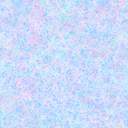 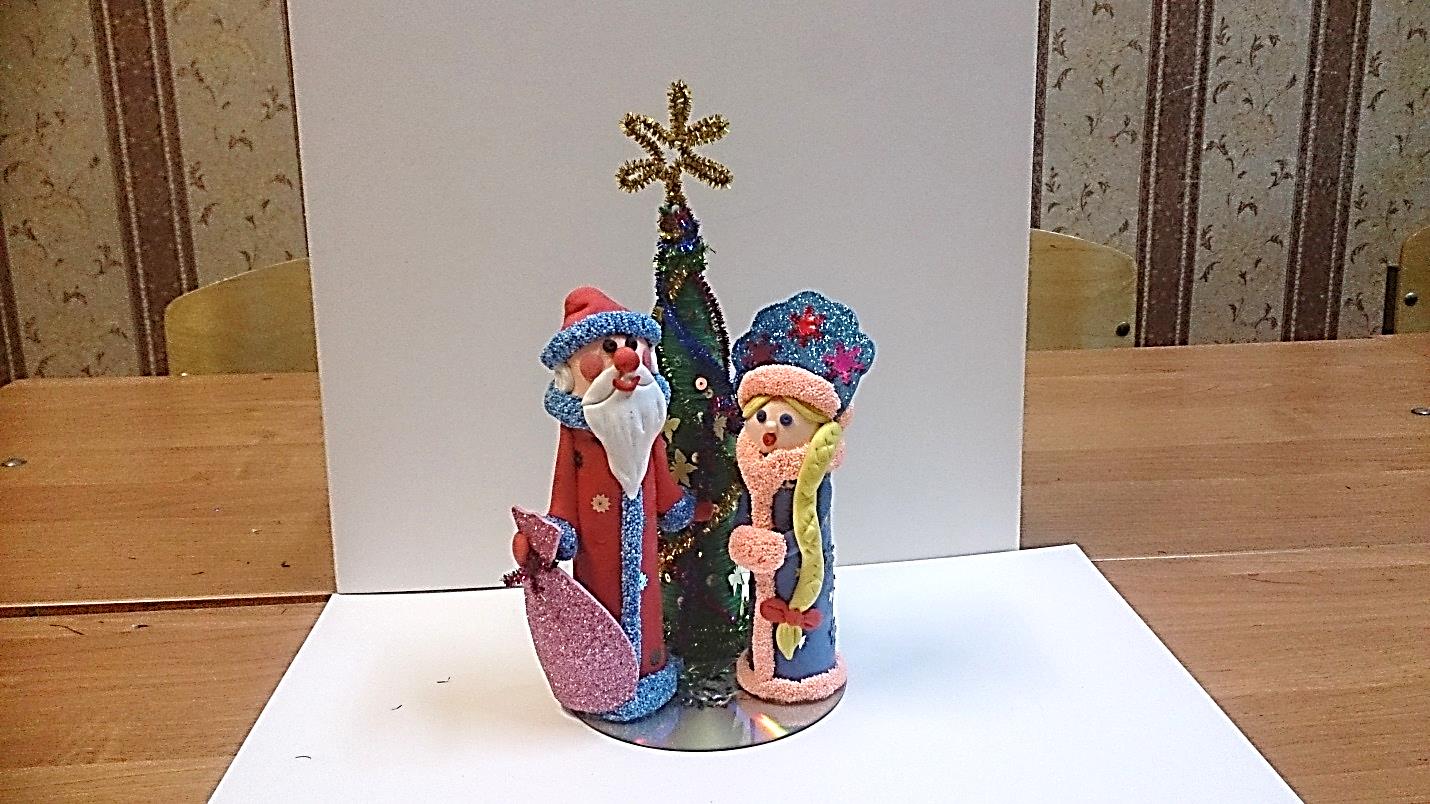 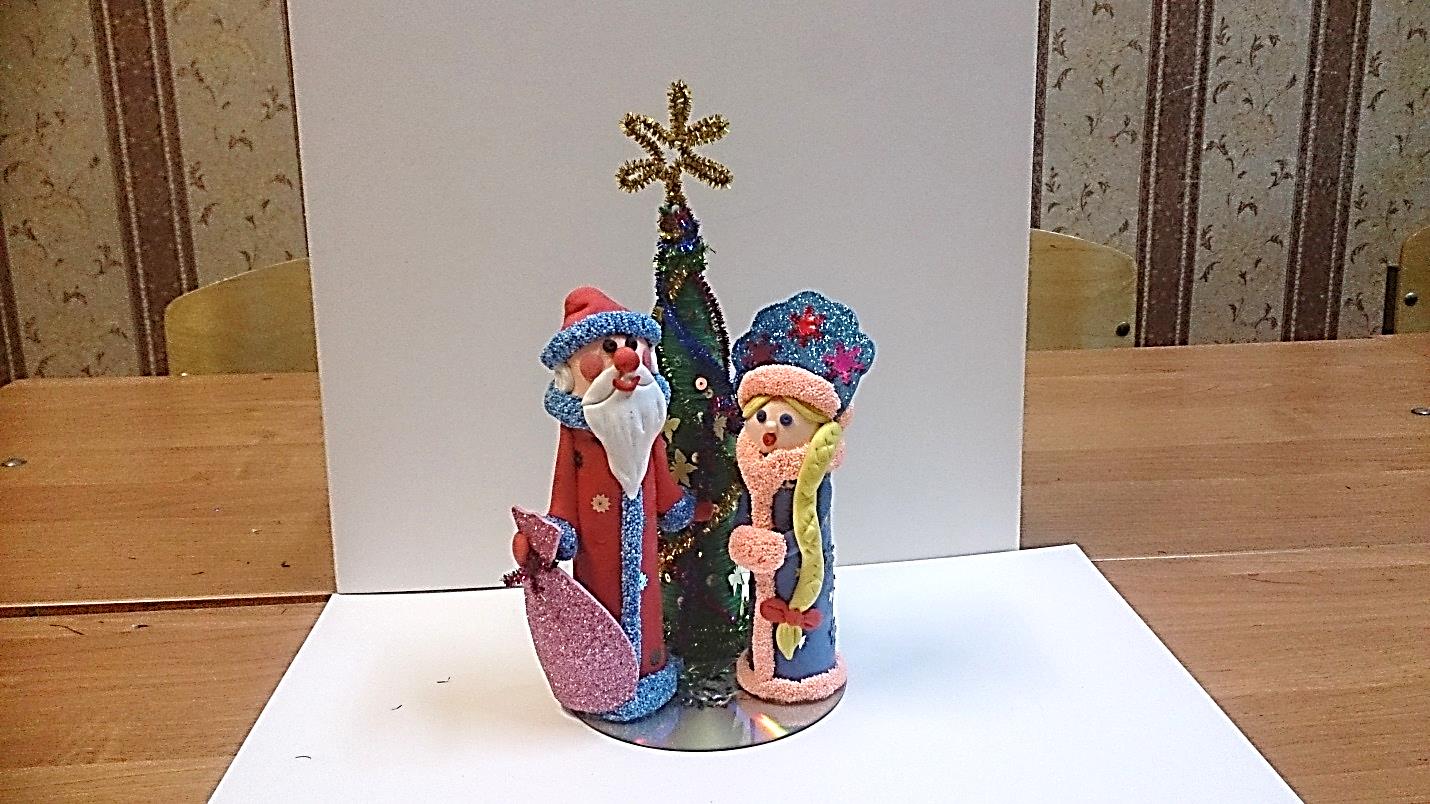 Автор ВОЛКОВА ИРИНА ВЛАДИМИРОВНАПедагог дополнительного образования,руководитель детского объединения«Юный художник»РЕКОМЕНДАЦИИ ПО РАБОТЕ                                                                                                 С ЛЕГКИМ ПЛАСТИЛИНОМ( САМОЗАТВЕРДЕВАЮЩИМИ ПОЛИМЕРНЫМИ МАССАМИ) *Подходят для работы с детьми с 3 лет. Изготовлены на растительной основе, нетоксичны, гипоаллергенны.*Этот материал легкий, воздушный, эластичный, не липнет к рукам.  *Массы  нужно хранить в герметичной упаковке, вдали от источников тепла  *Легкий пластилин «схватывается» в течение 5-10 минут,   высыхает – через 1-2 часа, полное отвердение через 24 часа.* Распечатанные  массы лучше использовать возможно быстро, долго они не хранятся. *Во время работы массу держать закрытой, используя необходимое в данный момент количество.*Если масса потеряла эластичность ее можно слегка сбрызнуть водой, закрыть баночку и тщательно вымесить через некоторое время. При сильном (но не окончательном) затвердевании разделить на кусочки, поместить на 5-20 мин. в горячую воду, процедить и вымесить*Не подходят для лепки крупных изделий, но хорошо сочетаются с пенопластовыми, деревянными и пластиковыми основами  (к пластику прикреплять клеем ПВА «Момент Столяр», ПВА «Контакт»). Из свежих масс можно вытягивать тончайшие нити.*Работать с массами рекомендуется на полиэтиленовой (пластиковой) подложке, во избежание прилипания. *Используются традиционные инструменты для лепки из пластилина, зубочистки, текстурные листы. Фактуру нужно наносить сразу, до схватывания поверхности. Кусочки массы удобно  отрезать ножницами.           *В сыром изделии детали хорошо сцепляются между собой. Можно смазать место прикрепления водой. Также используют латексный клей или ПВА. Этими же клеями скрепляются высохшие детали. Клей ПВА лучше использовать строительный,  ПВА «Момент-Столяр» или ПВА «Контакт». * Цвета хорошо смешиваются между собой, можно получить много дополнительных оттенков*Высохшие изделия можно раскрашивать масляными  и акриловыми  красками, контурами,  глиттерами.*Готовые изделия прочные, легкие, но их нужно беречь от воды и огня.МАСТЕР – КЛАСС«ДЕД МОРОЗ»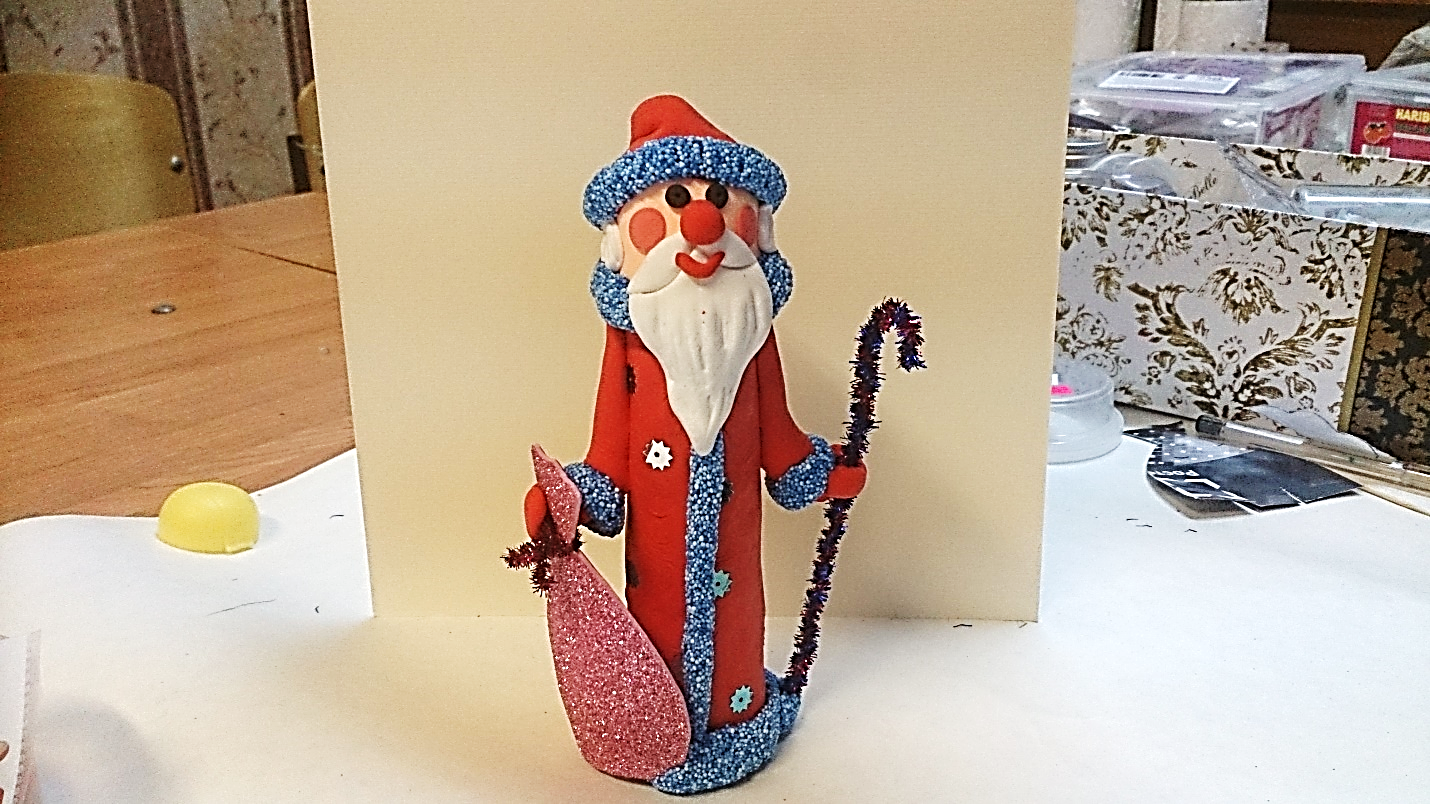 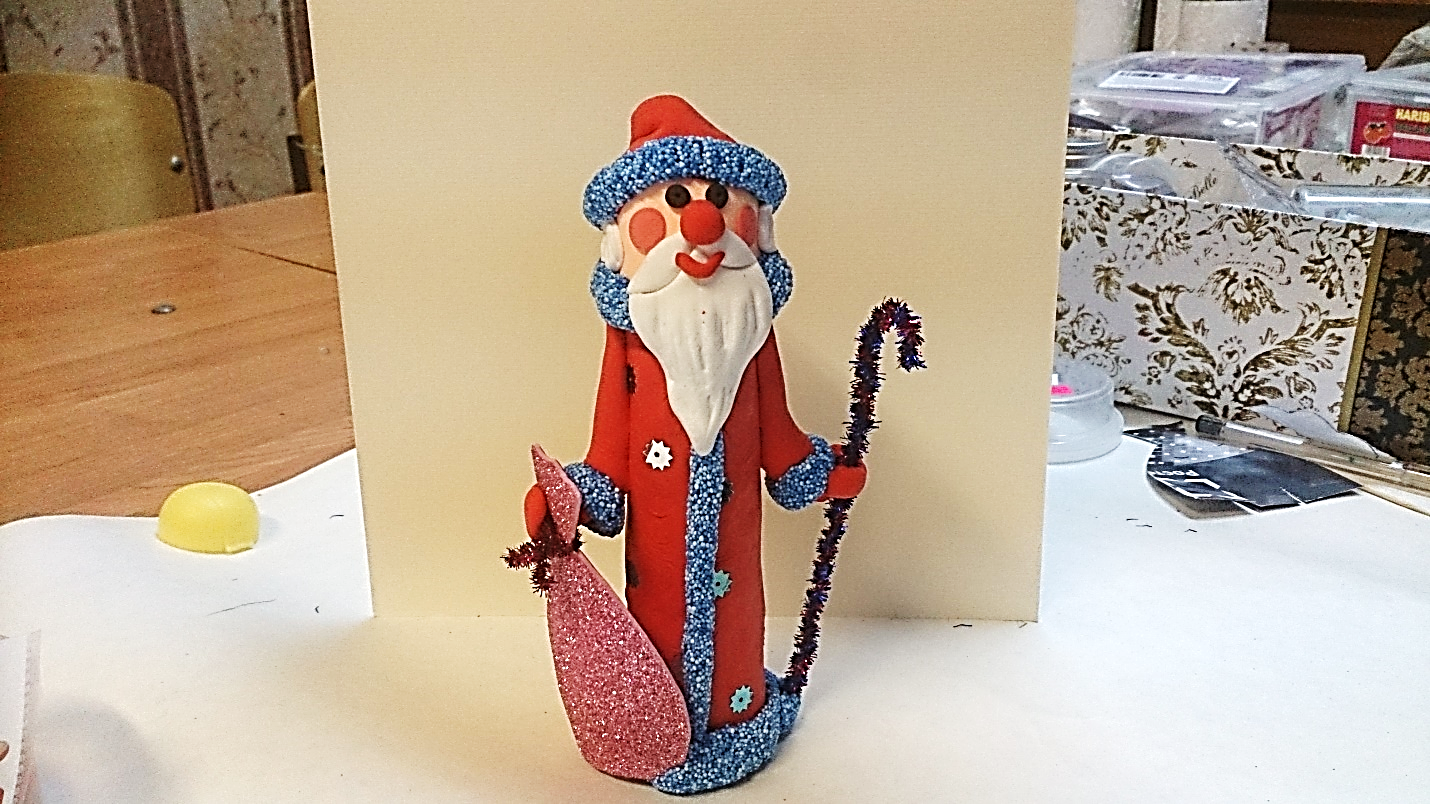 Разработала руководитель детского объединения«Юный художник» ВОЛКОВА И.В. Цель: -Выполнение новогоднего сувенира «Дед Мороз» из полимерной самозатвердевающей массы (легкого пластилина) и декоративных материалов на форме. Задачи:- Обучение приемам лепки на форме  из легкого пластилина  и украшения различными декоративными материалами- Развитие мелкой моторики, чувства пропорций  и эстетического вкуса;- Воспитание аккуратности, умения завершать начатую работу. Материалы и инструменты: - пластиковая основа от катушки ниток в форме усеченного конуса, половинка контейнера от киндер-сюрприза, пробка от шампанского;                - легкий пластилин самозатвердевающий (полимерная масса) «АэроФорм», «Каляка-маляка»  и т.д.  красного, белого, черного  и персикового цветов; шариковый пластилин мелкозернистый самозатвердевающий голубого цвета;-тонкая кисть, баночка с водой, зубочистка;- мелкие пайетки «снежинки» или «звездочки»;- клей «Момент Гель» или термопистолет- фоамиран с блестками, проволока шенил «новогодняя мишура».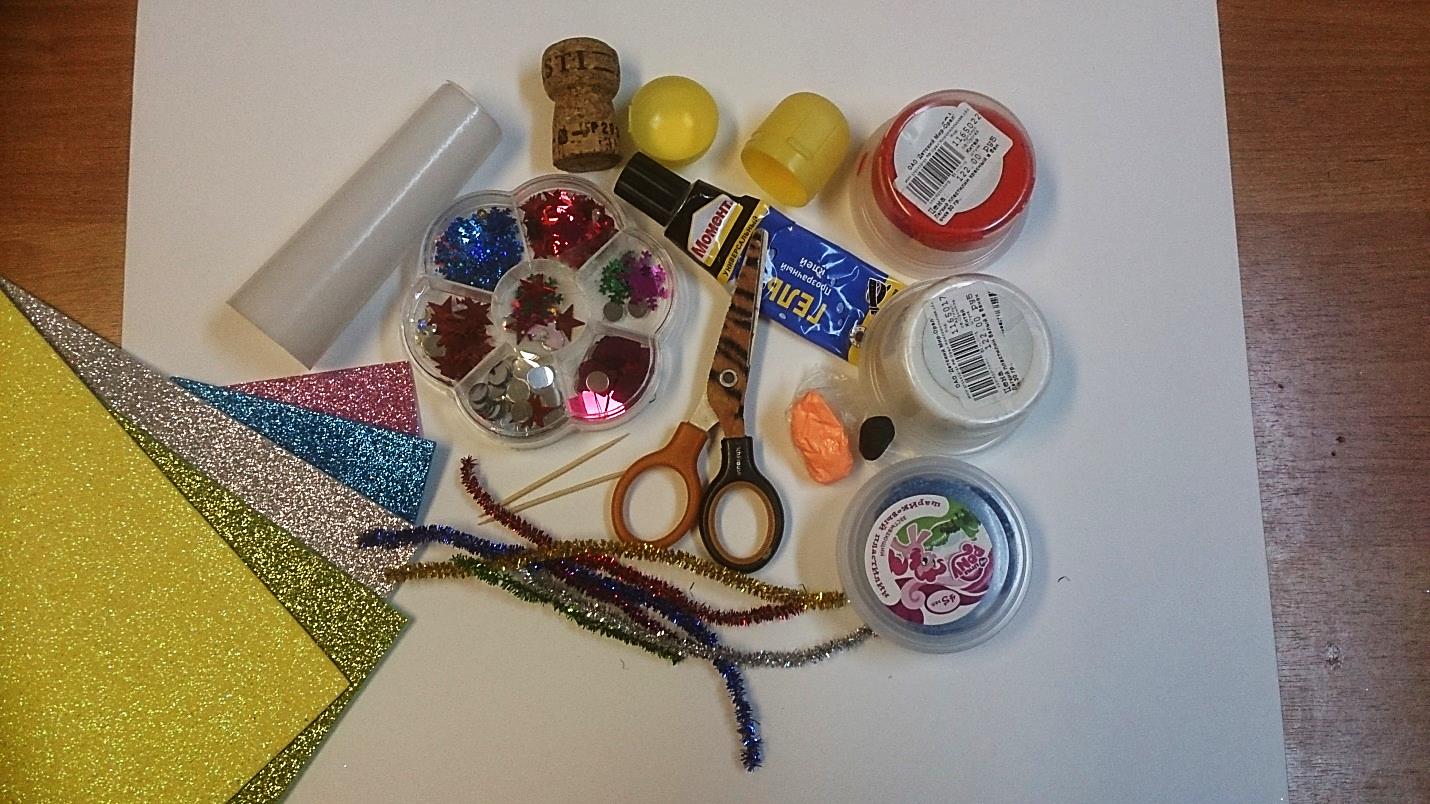 ХОД РАБОТЫ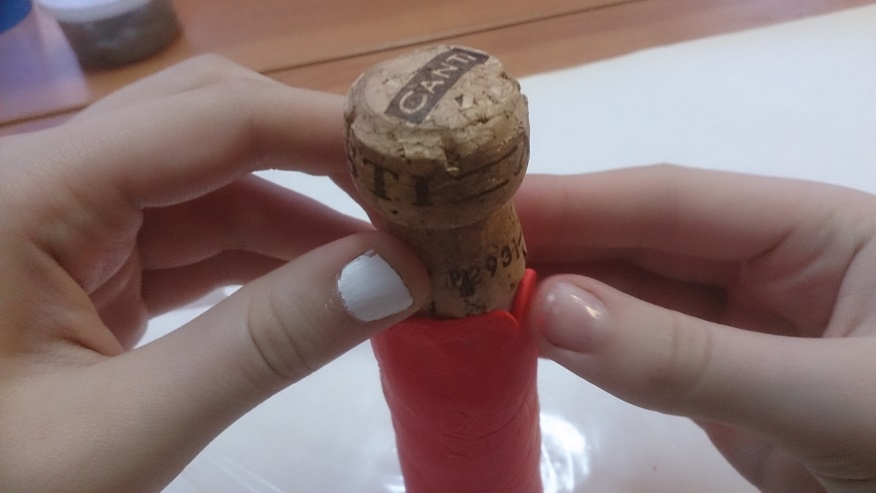 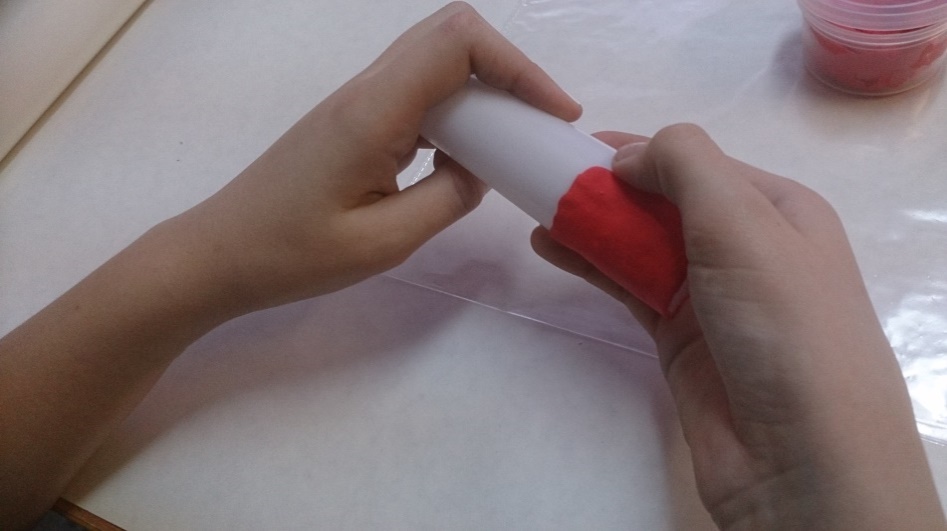 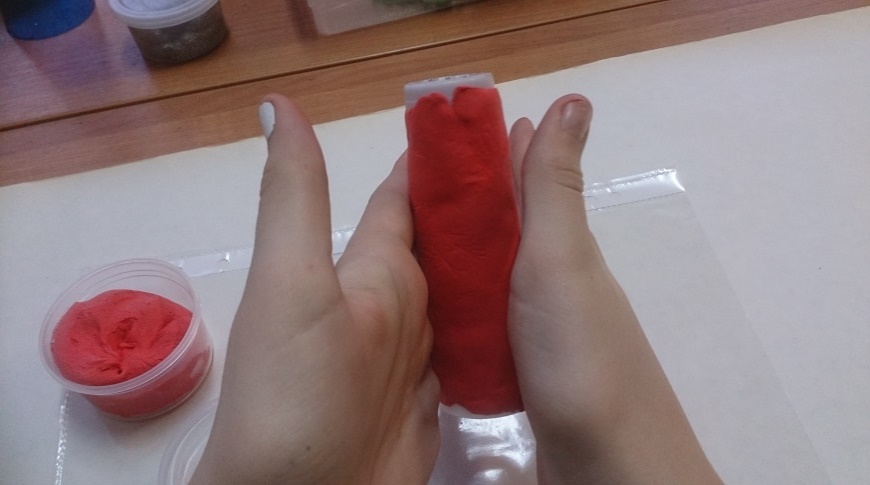 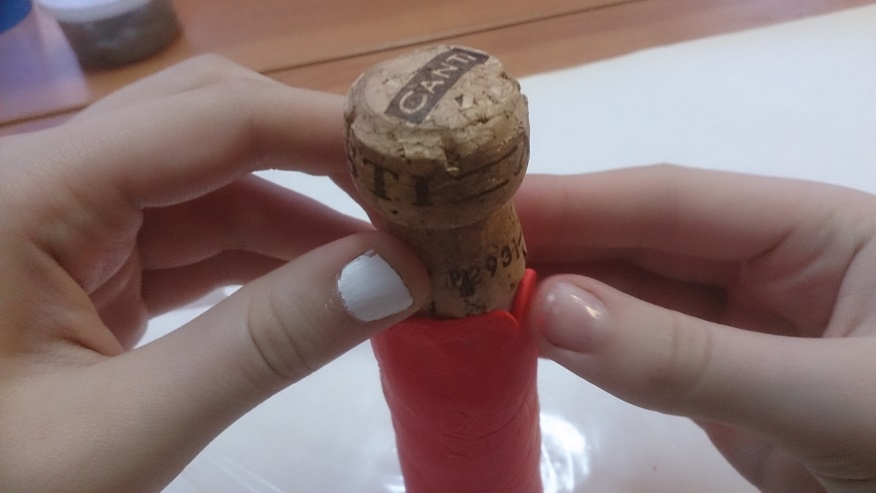 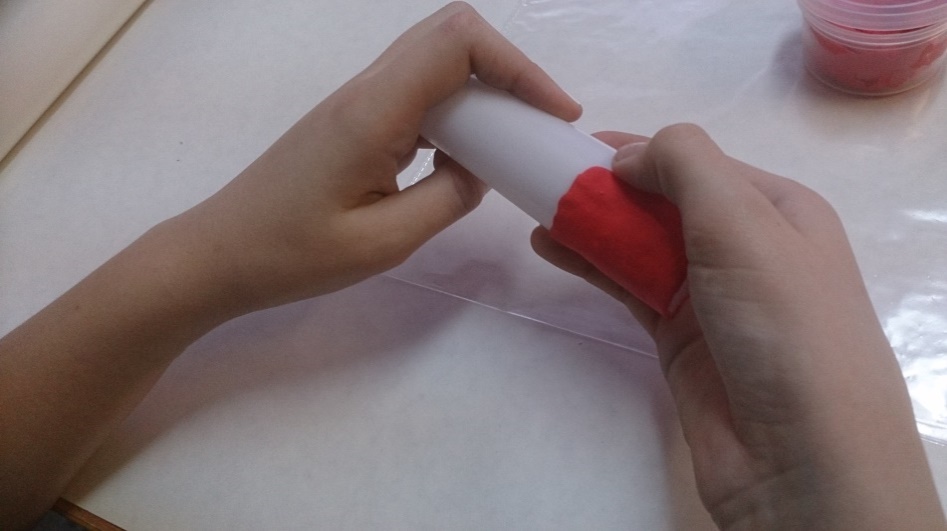 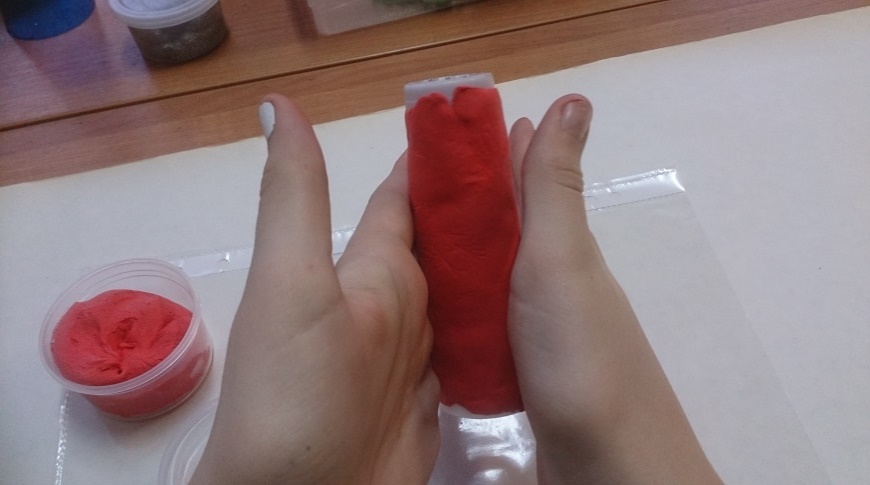                       1.                                                   2.                                                3.1-2. Делаем шубу: оклеиваем основу тонким слоем красного пластилина  (нужно брать небольшие кусочки и расплющивать их по основе, стараясь, чтобы слой был ровным и тонким). Катаем в руках для окончательного выравнивания.3. Увеличиваем рост Деда Мороза: на кусочек двустороннего скотча приклеиваем  к верхней части конуса пробку от шампанского, Заклеиваем стык красной массой для лепки.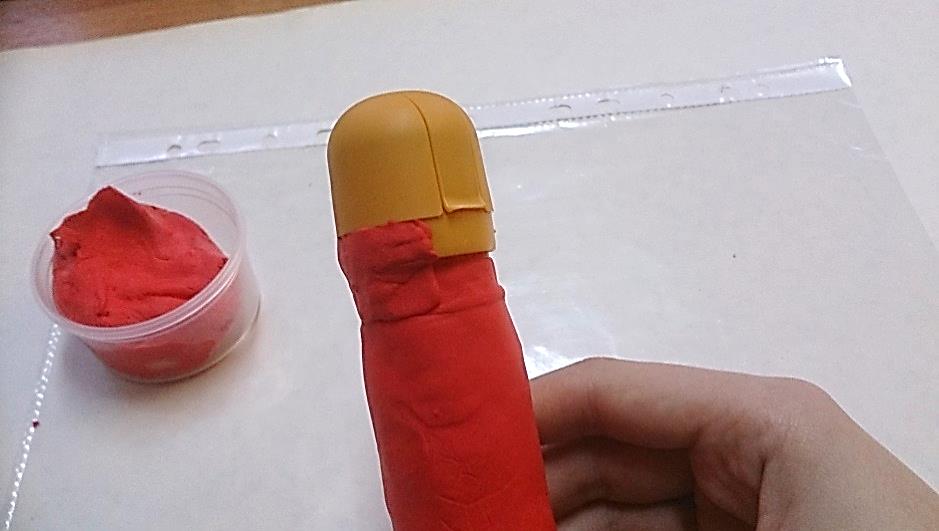 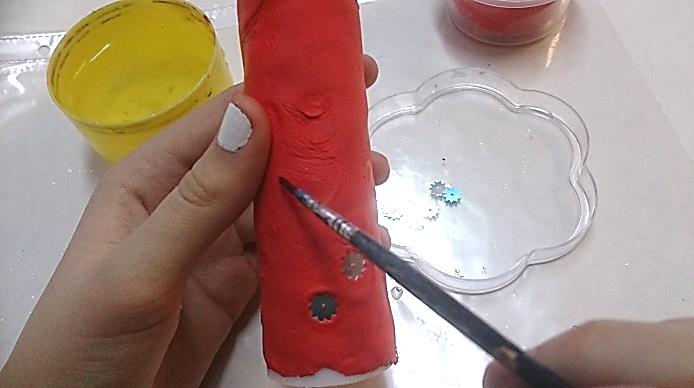 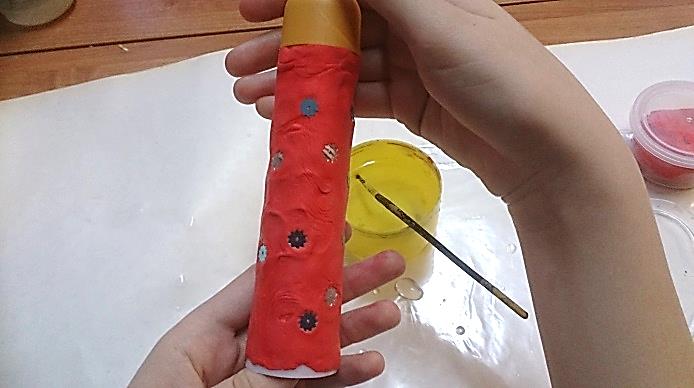 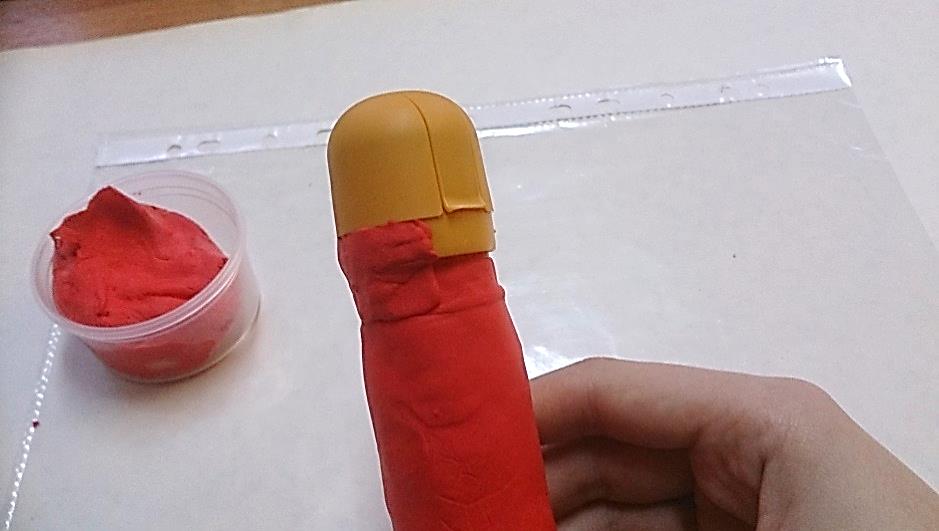 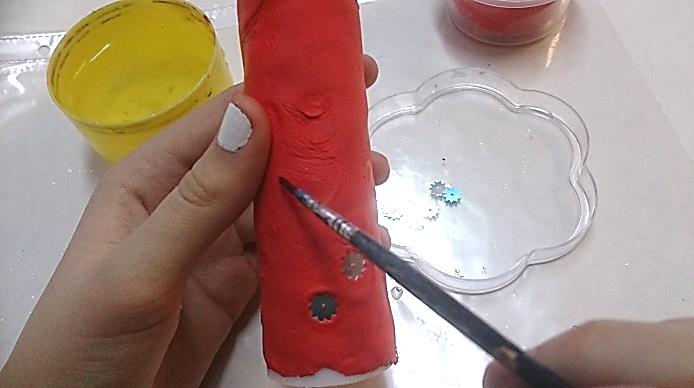 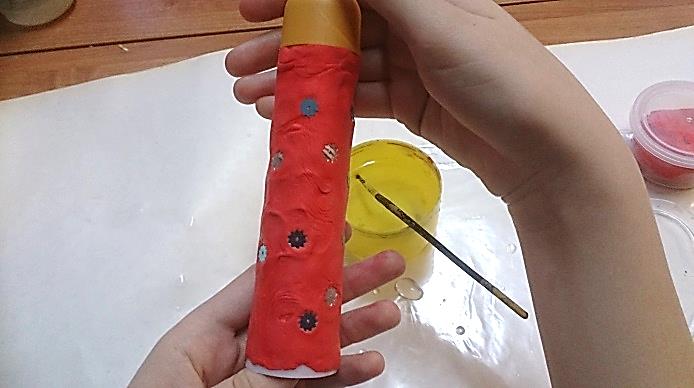                    4.                                                   5.                                                     6.4. Делаем основу для головы: надеваем на пробку половинку контейнера от киндер-сюрприз и заклеиваем край массой.5-6. Украшаем шубу: пайетки вдавливаем в массу, предварительно смачивая места прикрепления водой. Для прочности соединения пайеток с массой можно еще раз покатать поделку в руках. 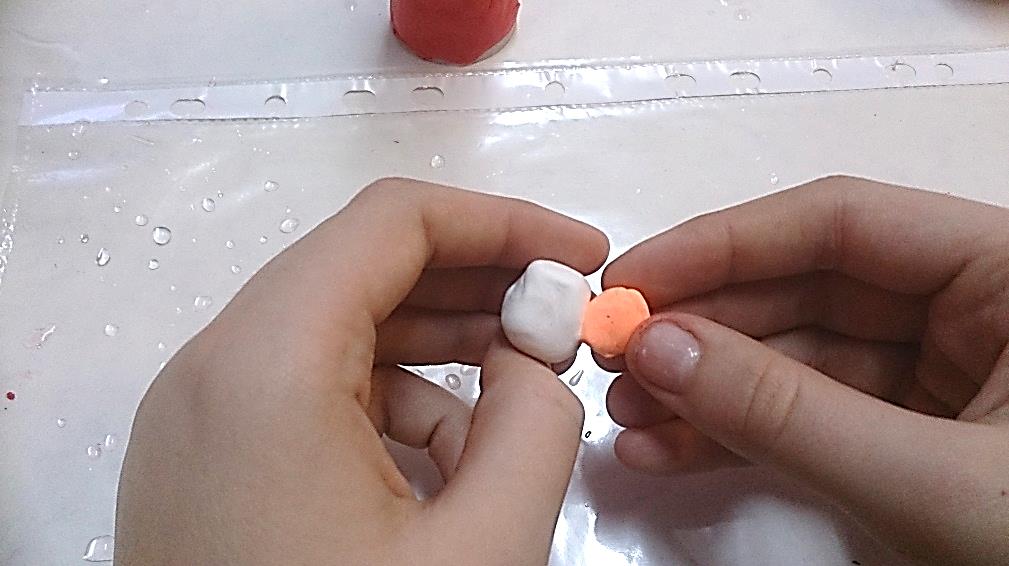 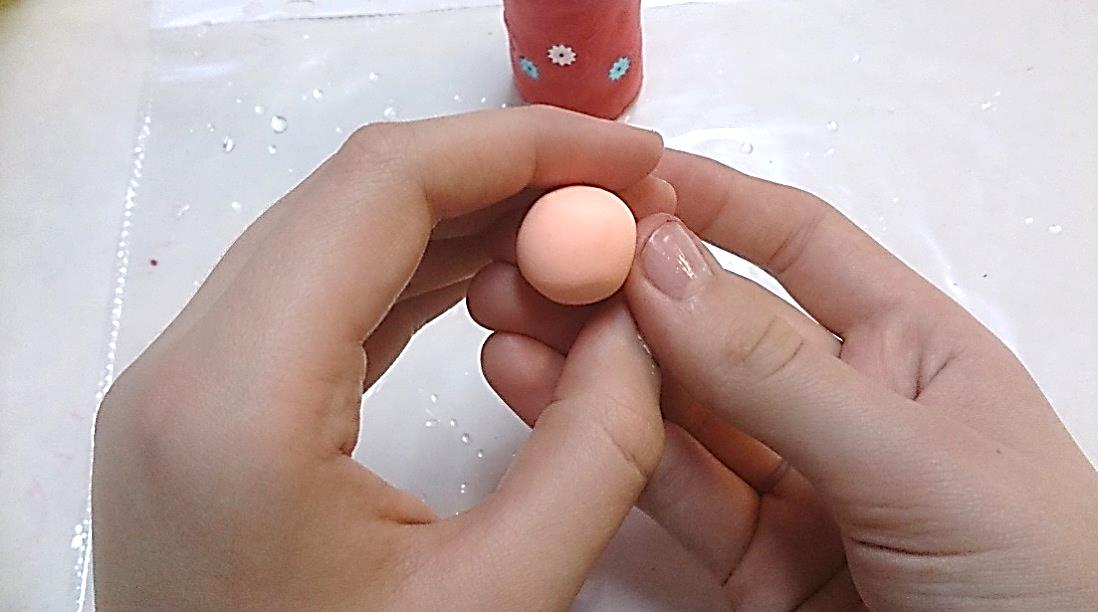 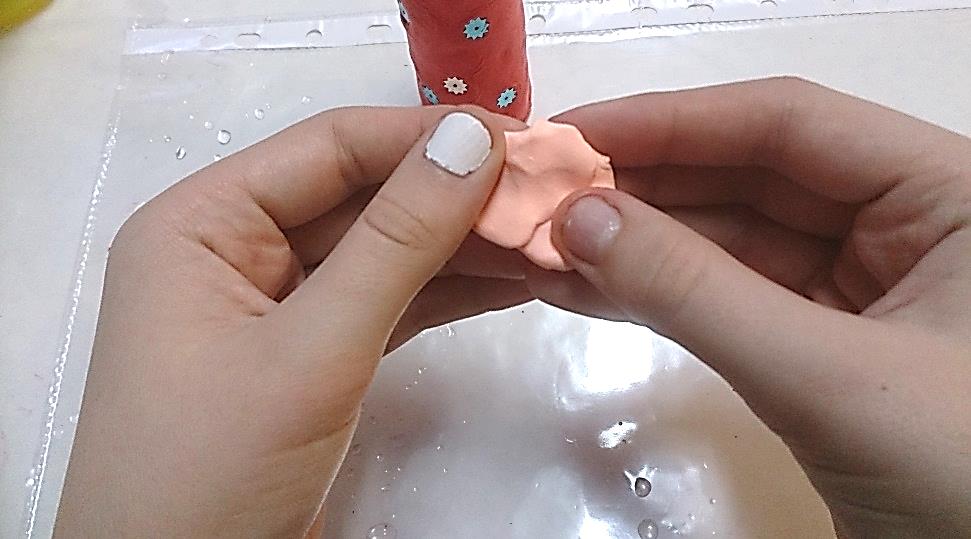 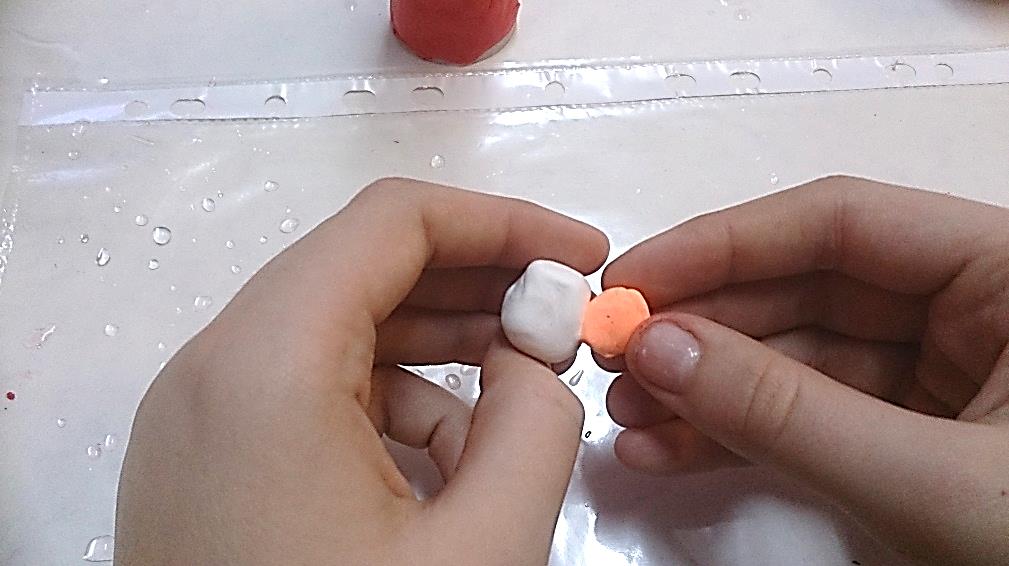 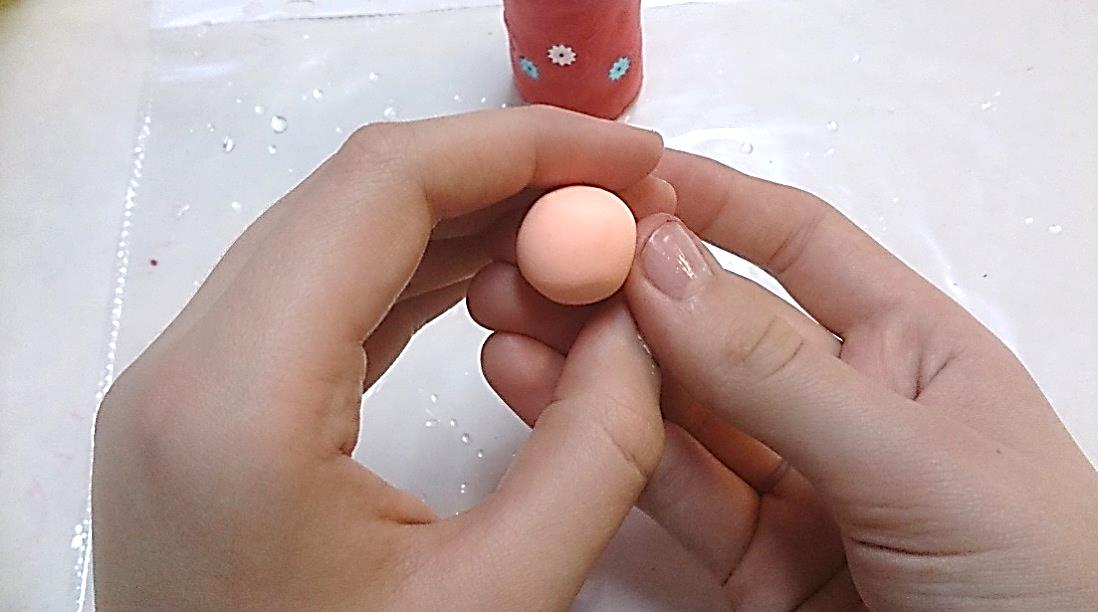 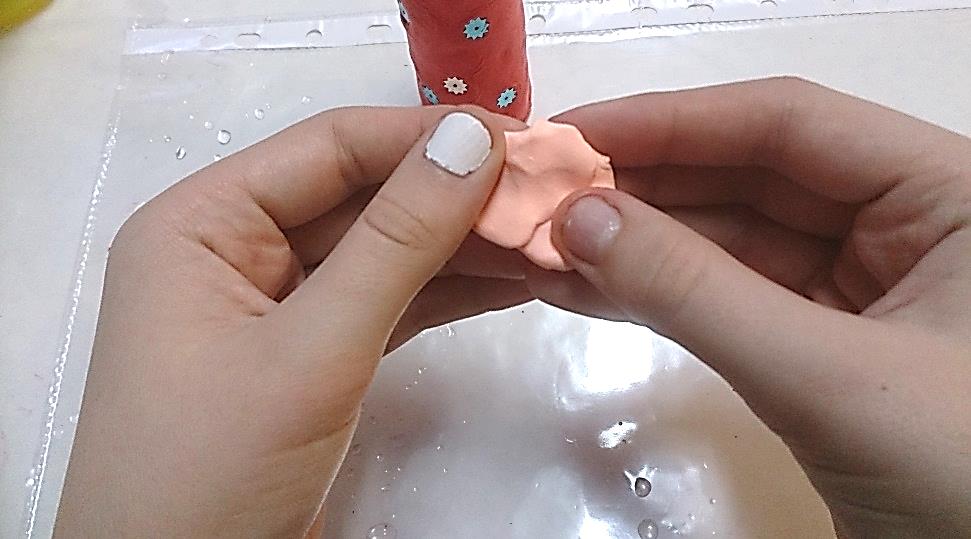             7.                                                     8.                                                 9.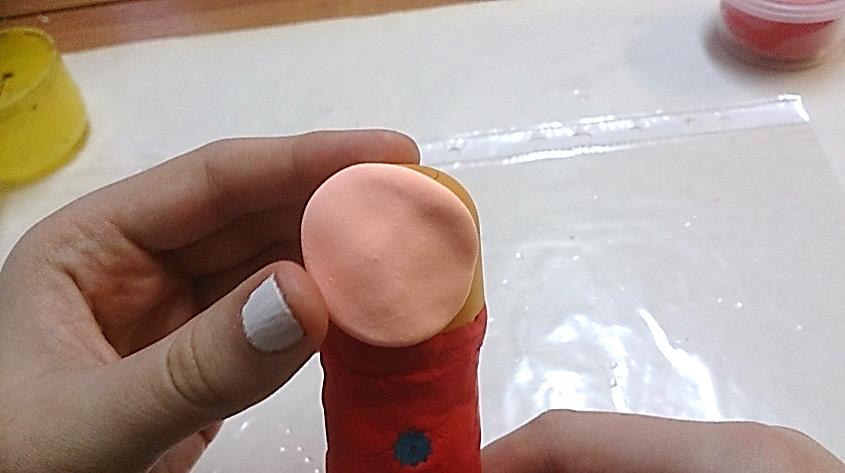 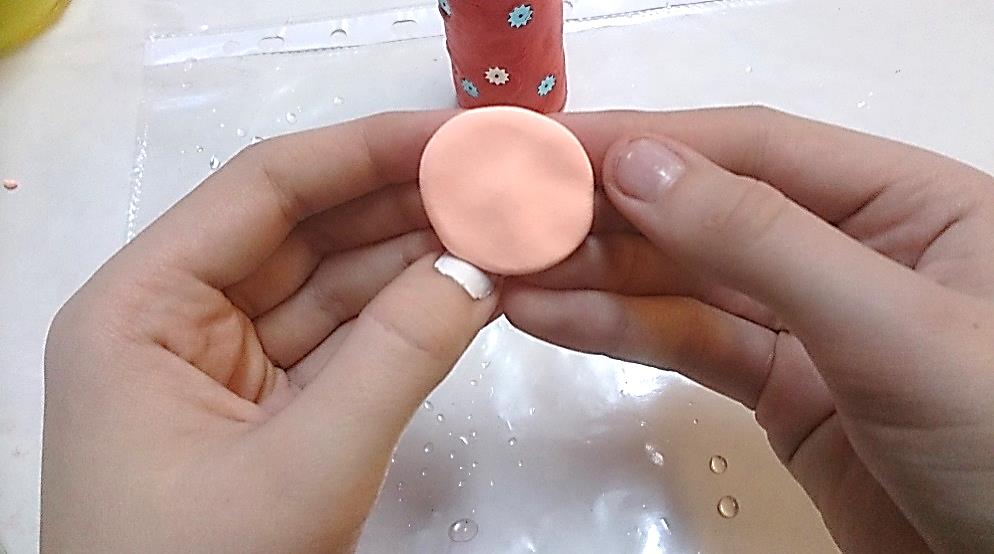 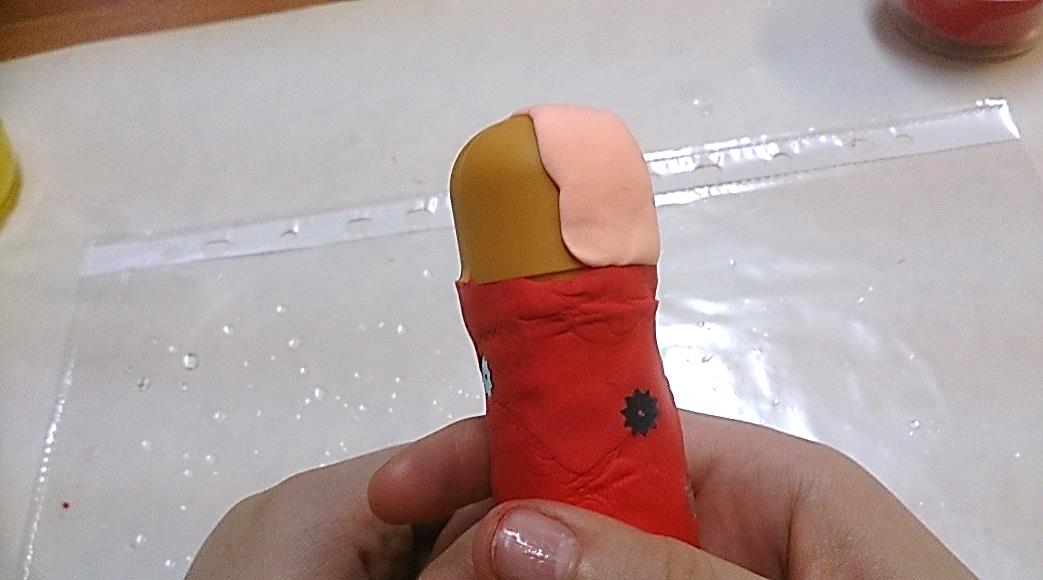 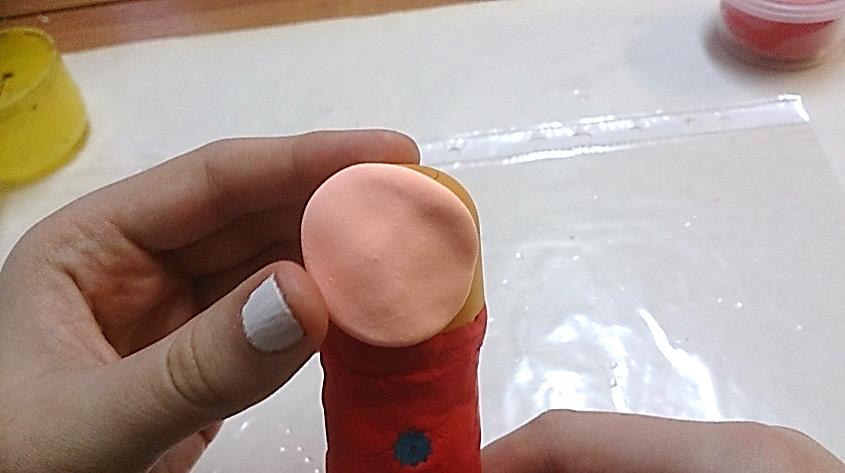 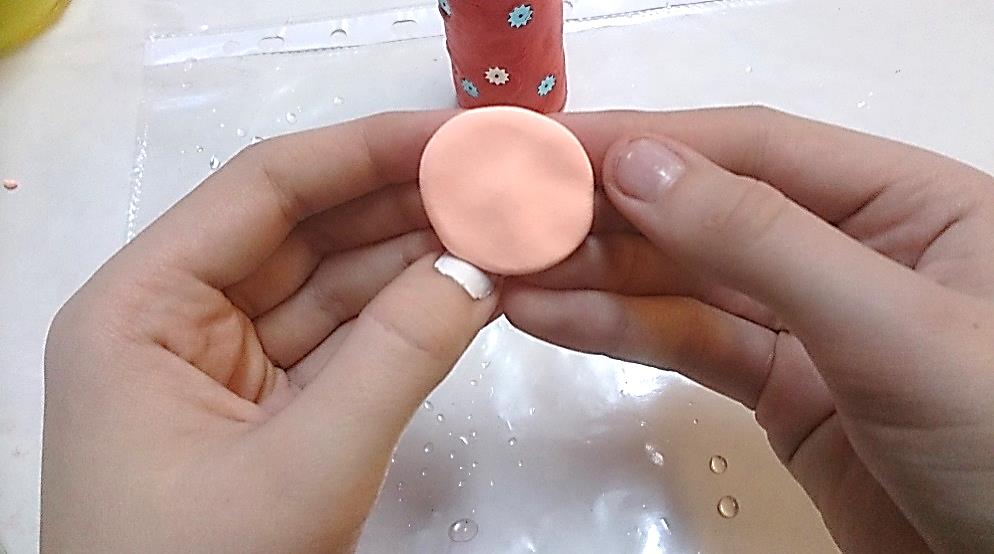 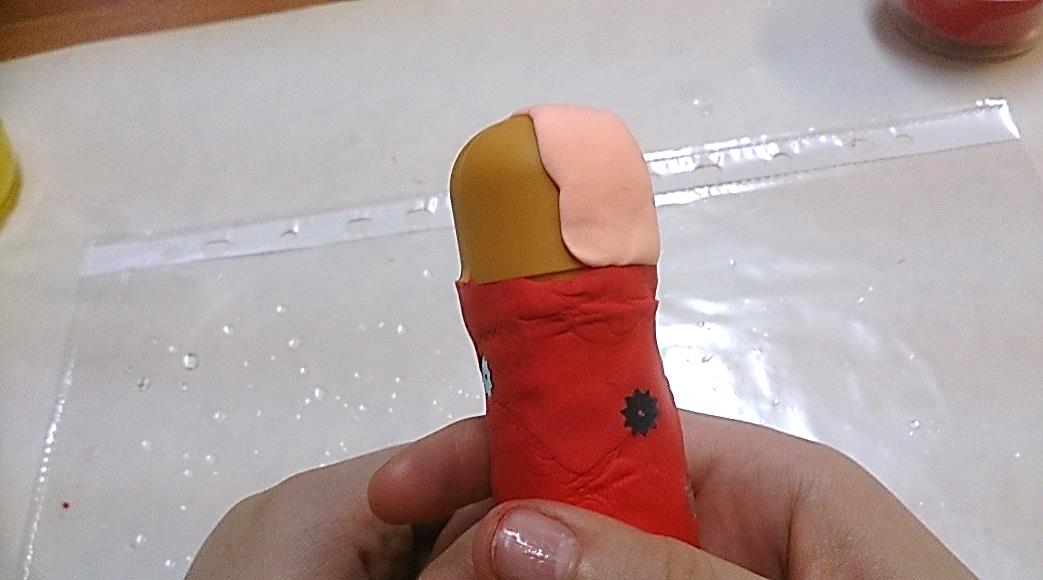           10.                                                  11.                                           12.7-8. Смешиваем цвет для лица: берем кусочек белого пластилина и кусочек персикового поменьше. Перемешиваем до однородного состояния.9-12. Лепим основу для лица: из смешанной массы катаем шарик, сплющиваем его в лепешку, лепешку прикрепляем к  «голове» и обтягиваем до половины.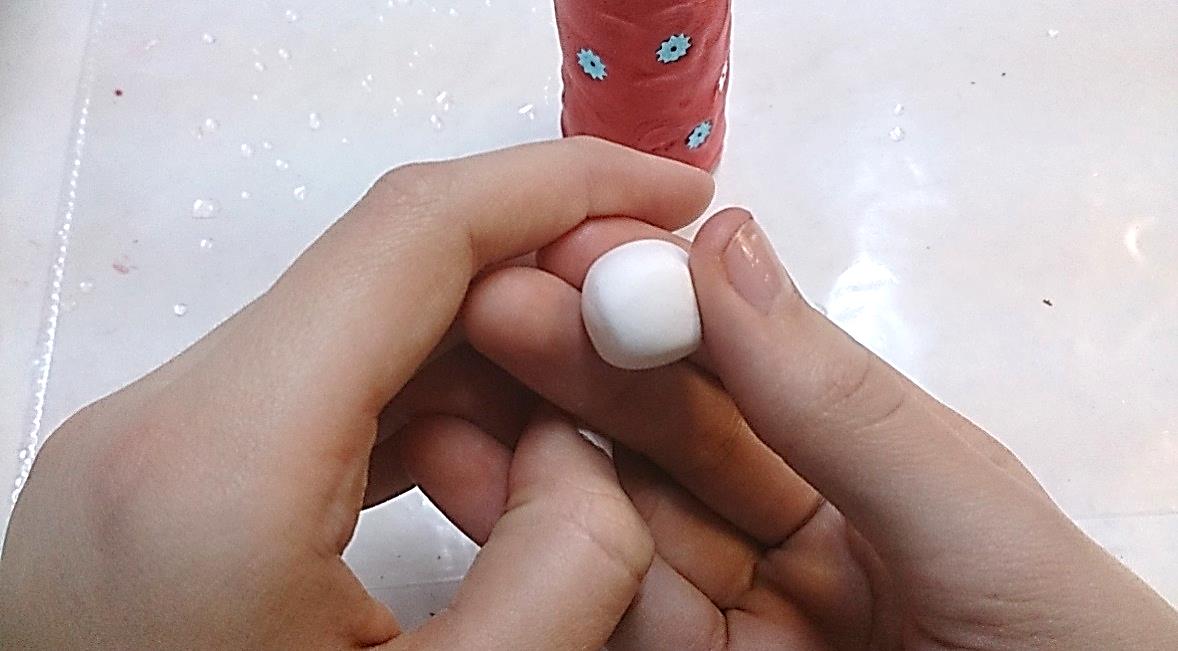 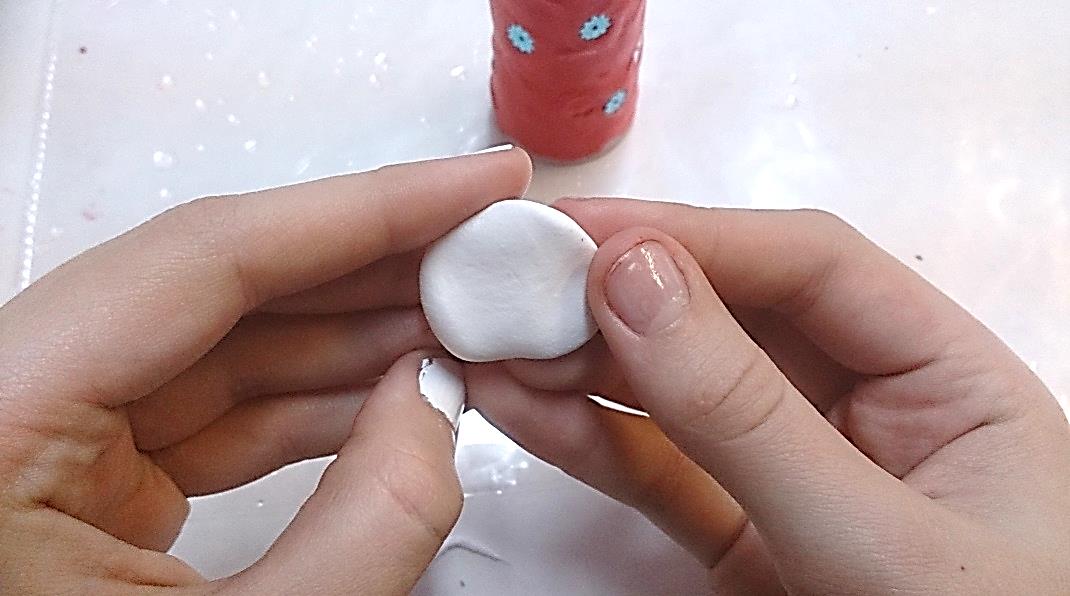 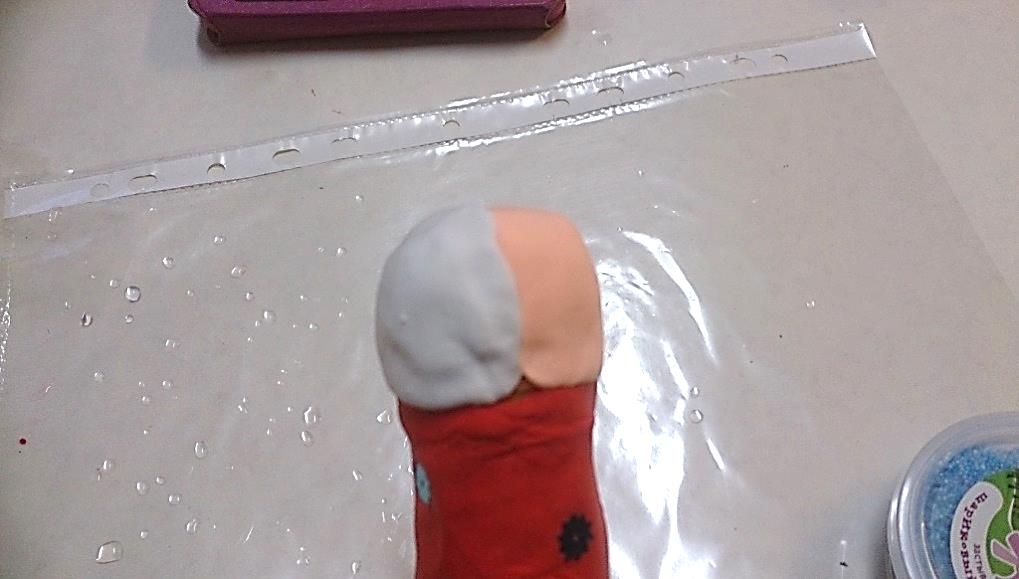 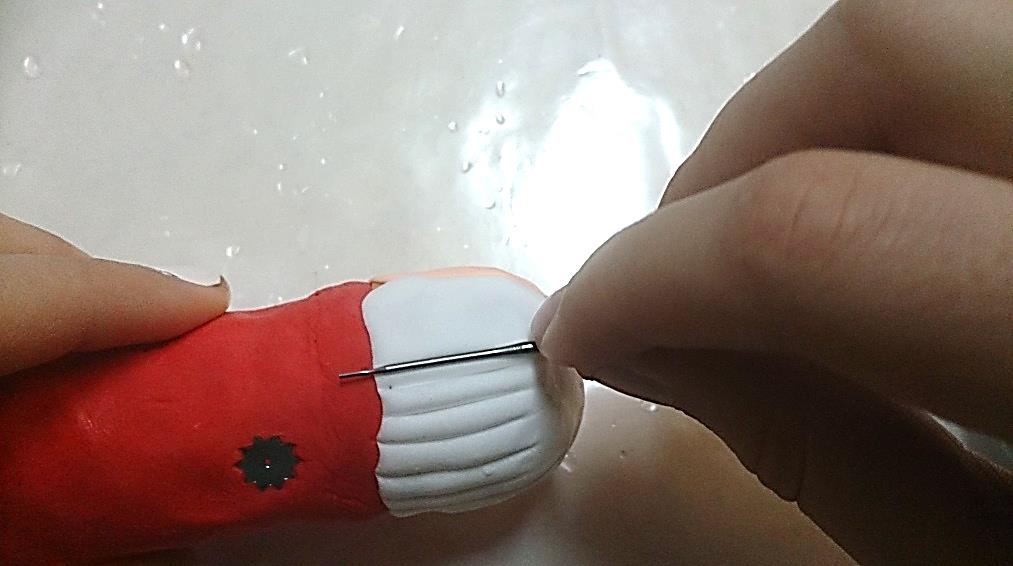 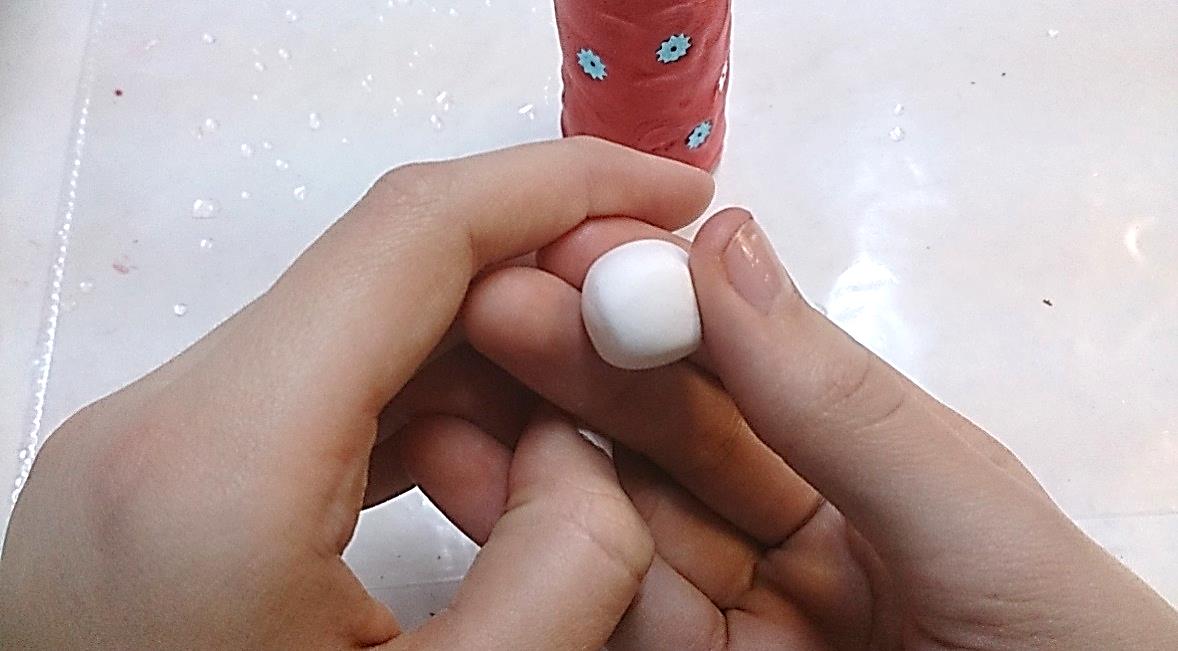 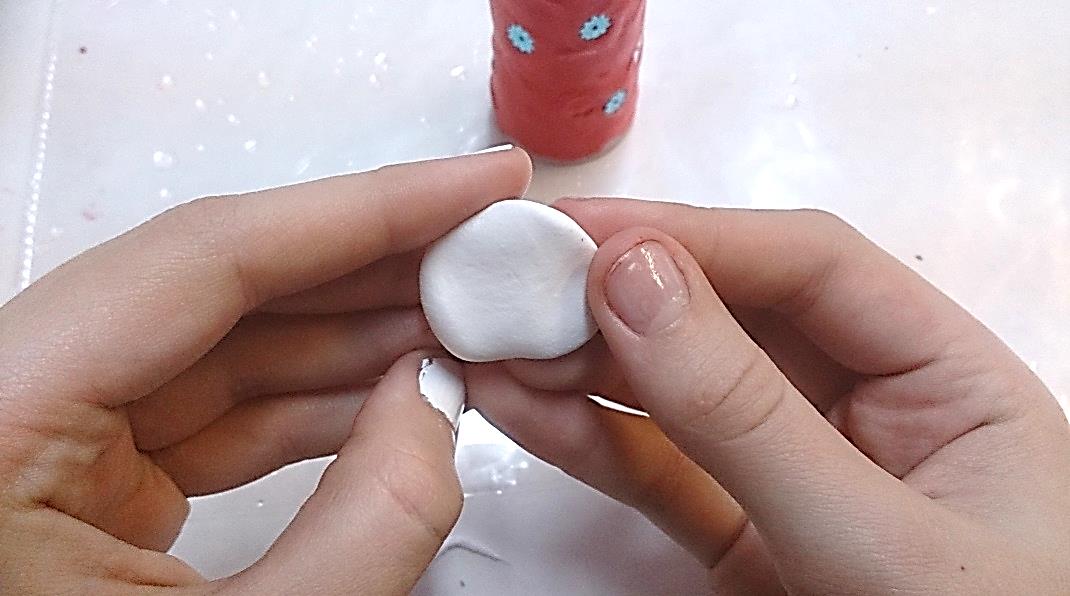 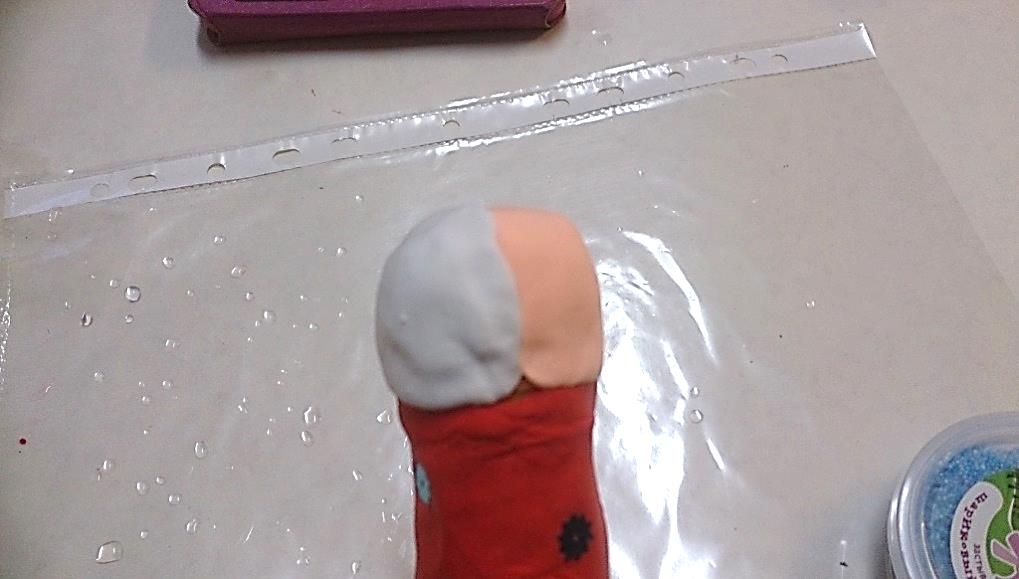 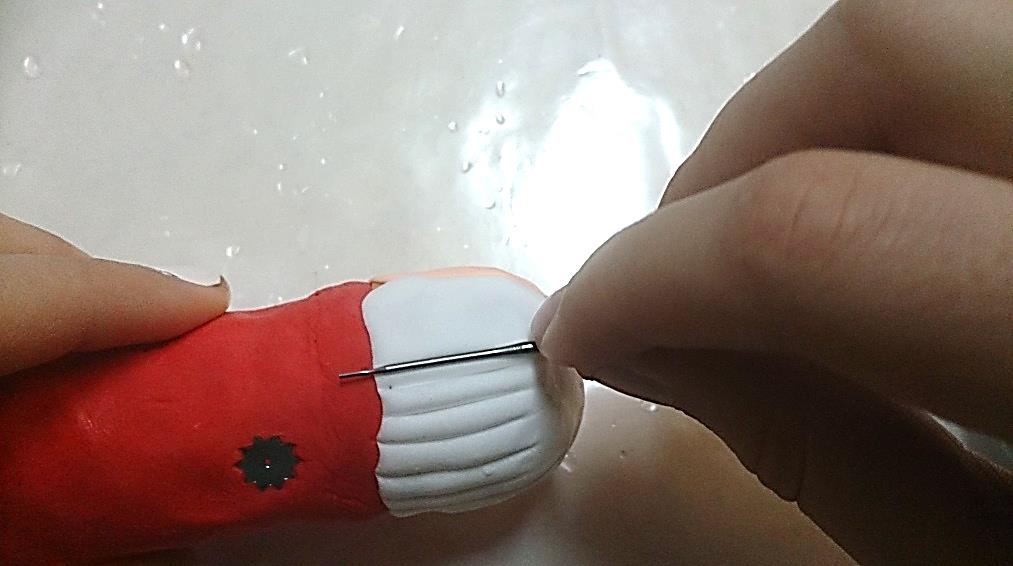             13.                            14.                           15.                                     16.13-16. Лепим волосы: из белого пластилина катаем шарик, сплющиваем в лепешку, обтягиваем вторую половинку головы, зубочисткой наносим  фактуру волос.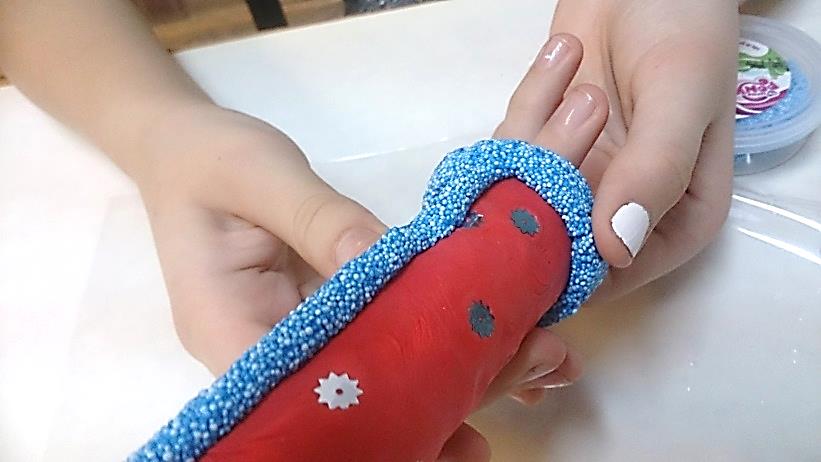 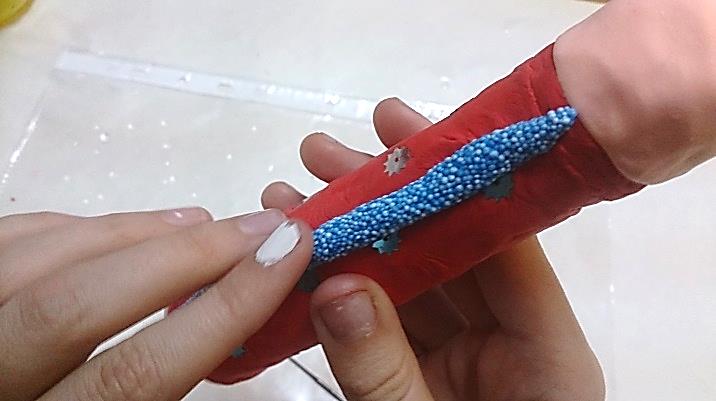 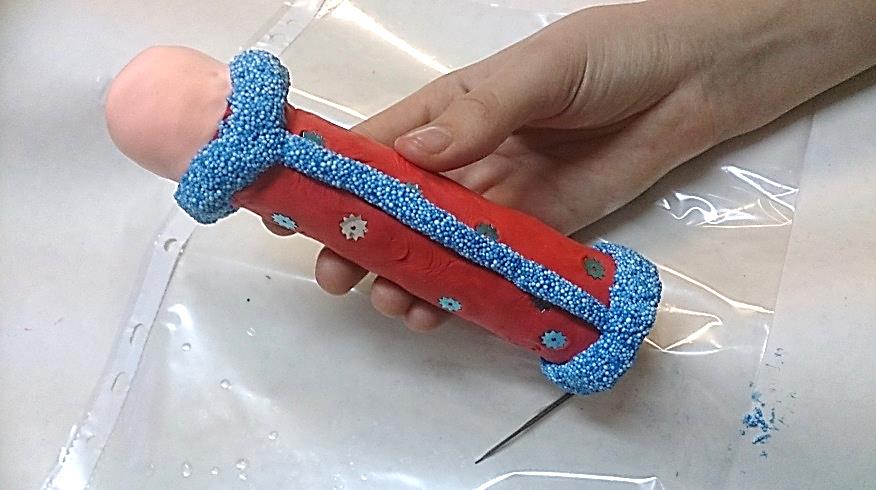 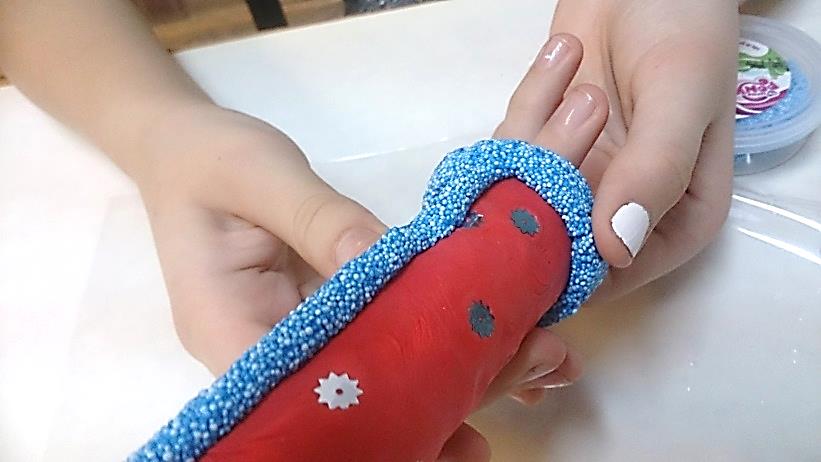 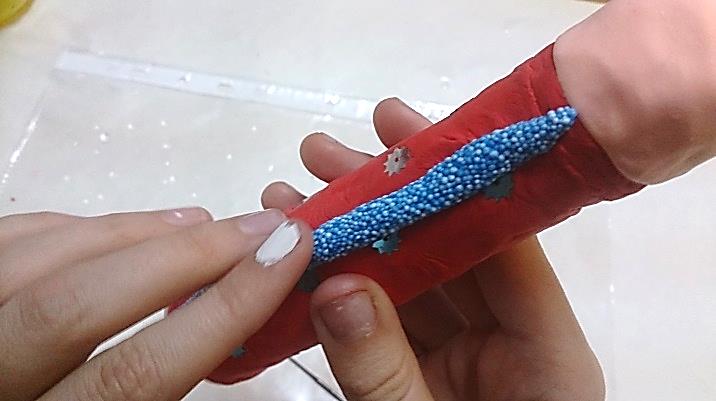 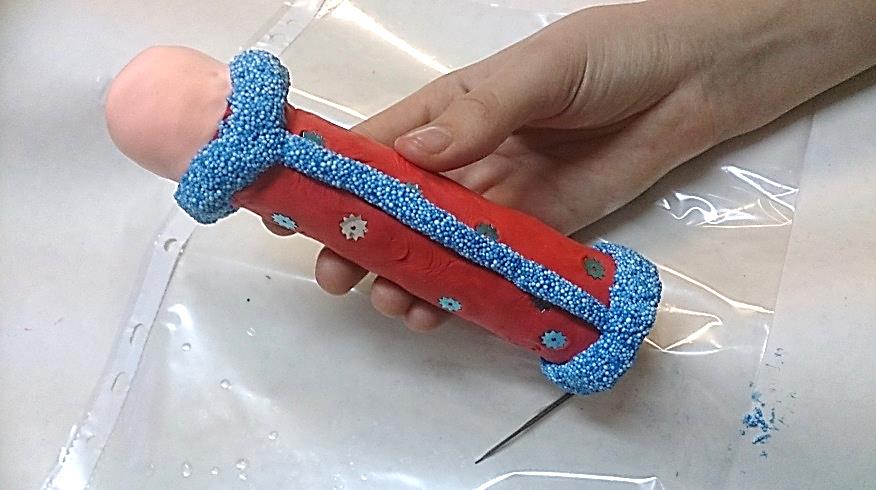                  17.                                          18.                                            19.17-19. Делаем «мех»: из шарикового пластилина формируем колбаски и наклеиваем спереди и  по нижнему краю, слегка прижимая пальцем. Воротник лепим  более объемным. 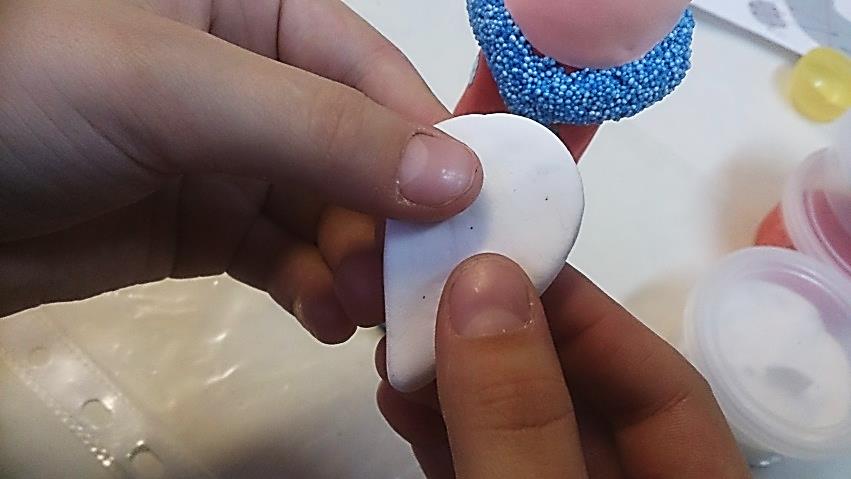 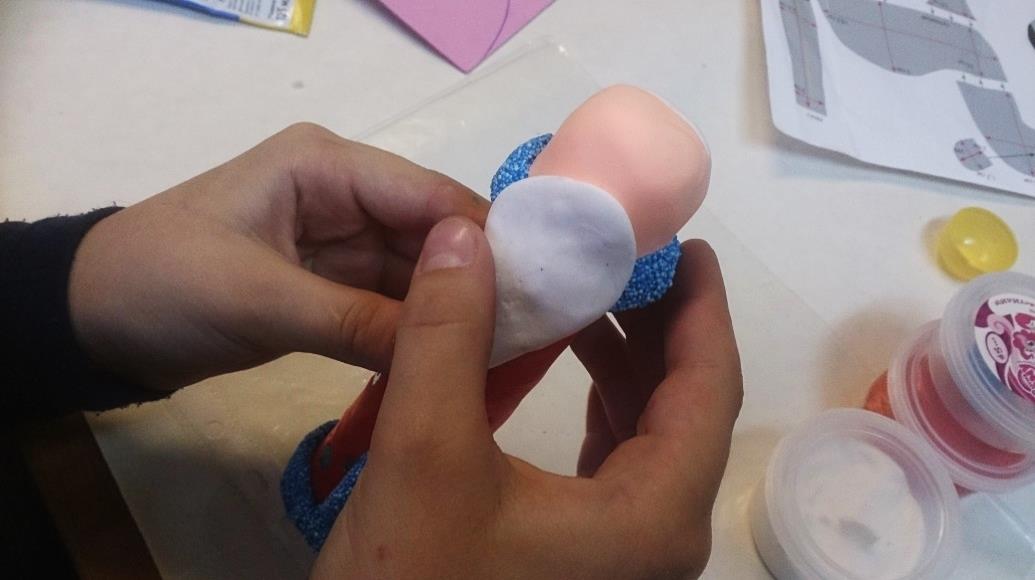 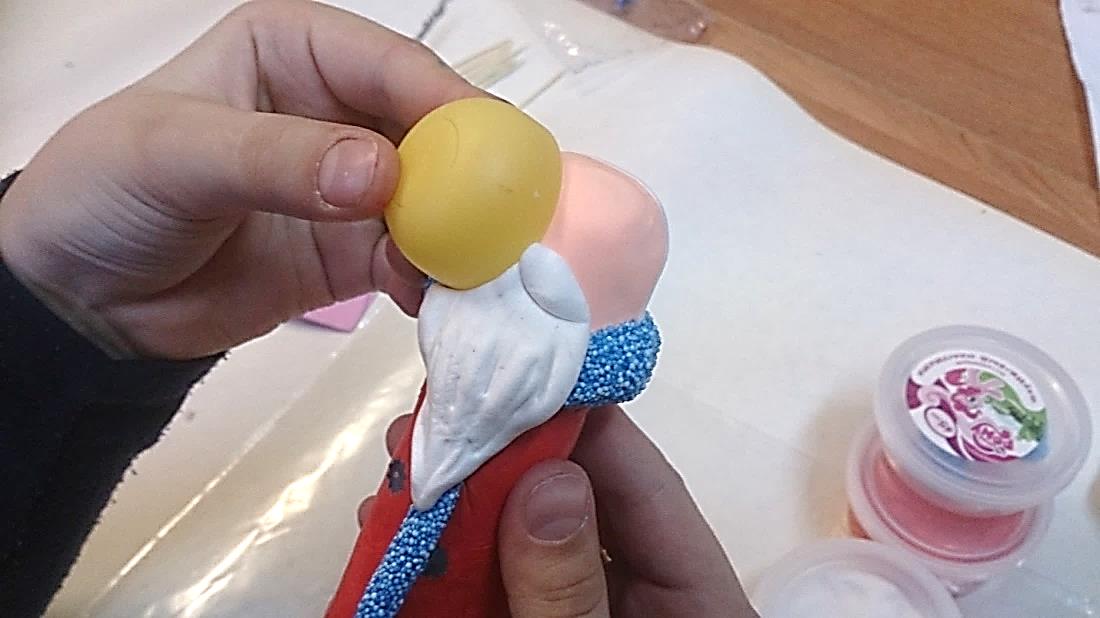 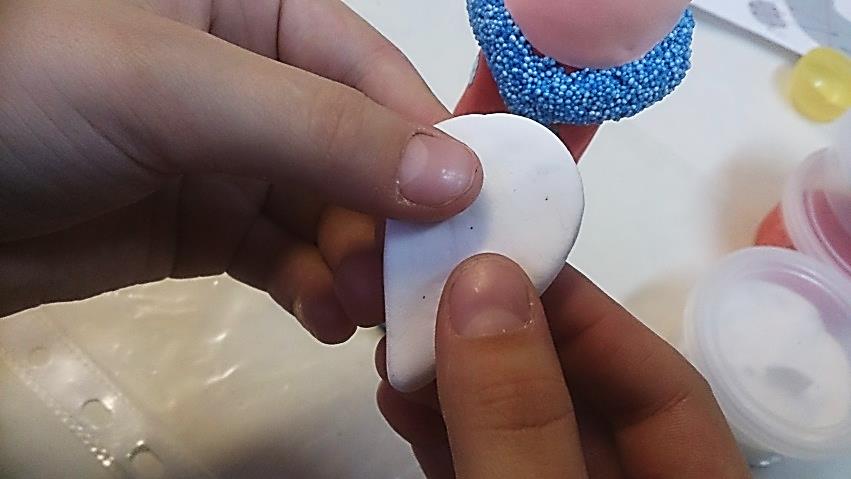 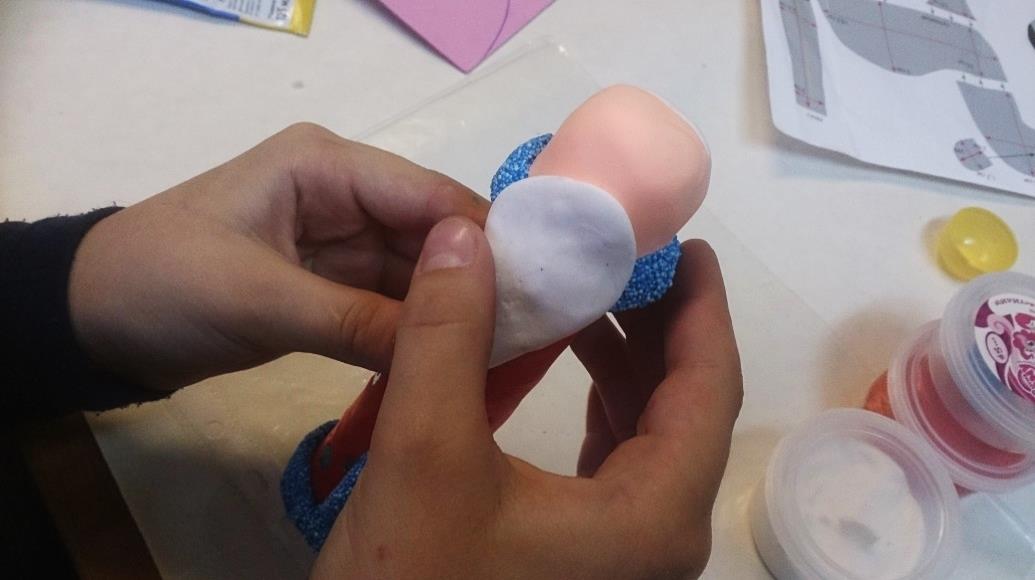 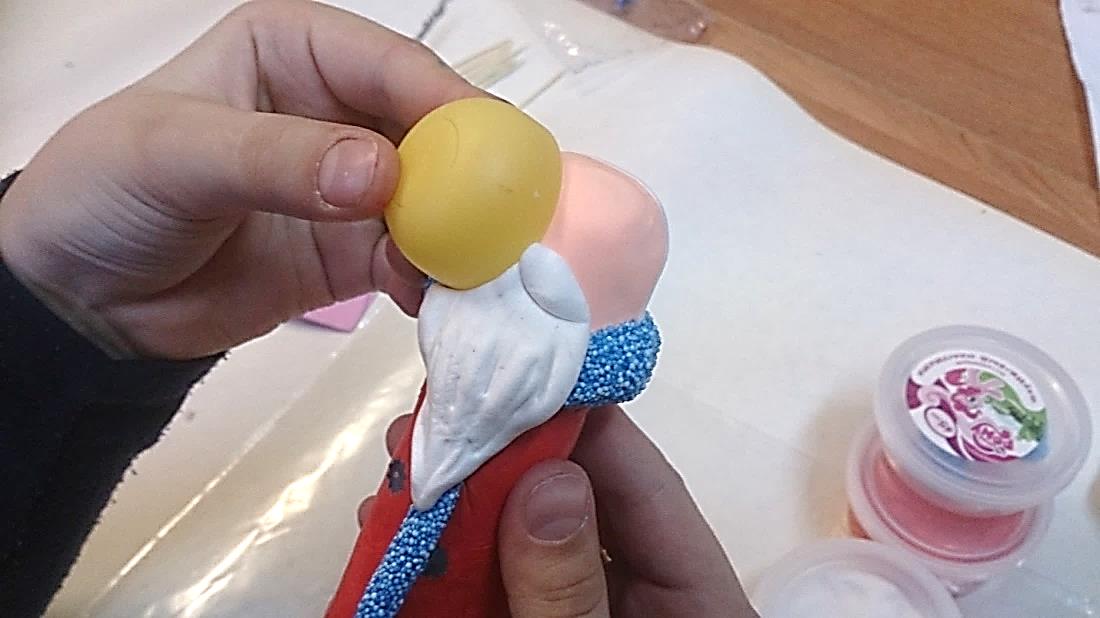                20.                                                  21.                                                   22.20-22. Лепим бороду: большую капельку из белого пластилина прикрепляем в центре лица. Зубочисткой наносим фактуру бороды, усы прдавливаем крышечкой.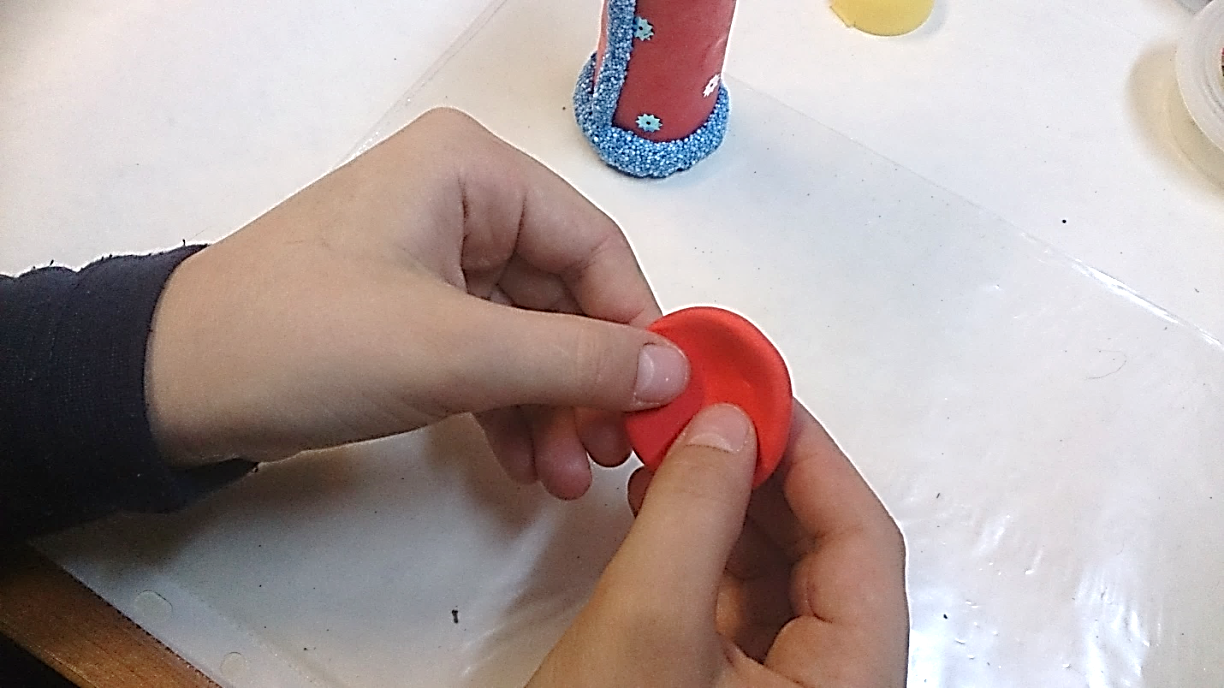 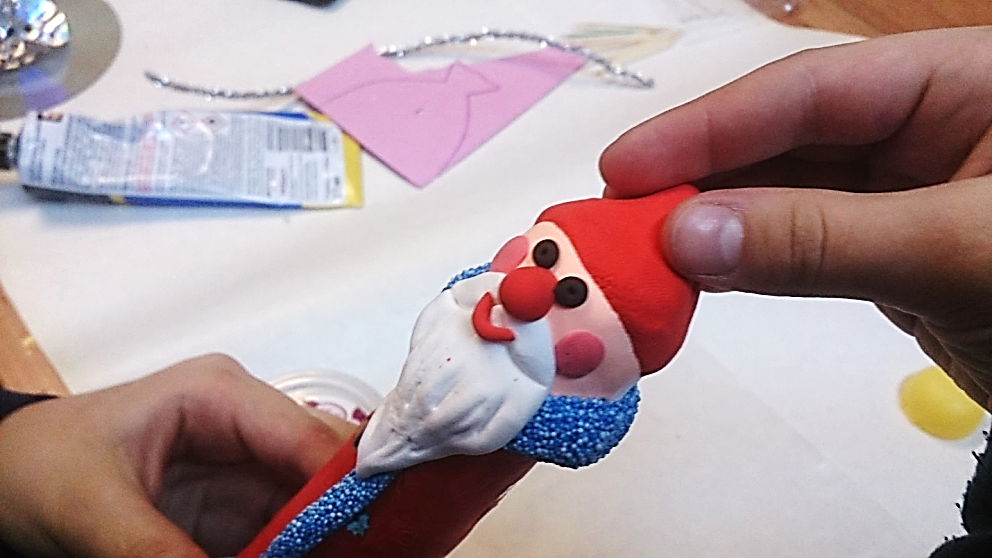 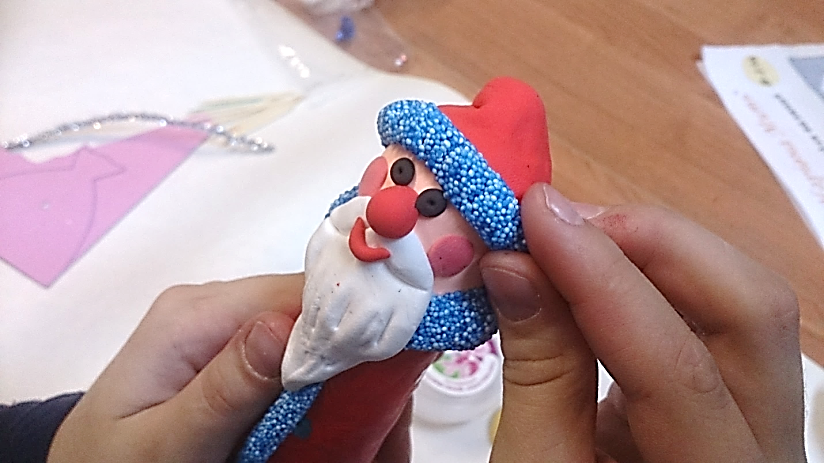 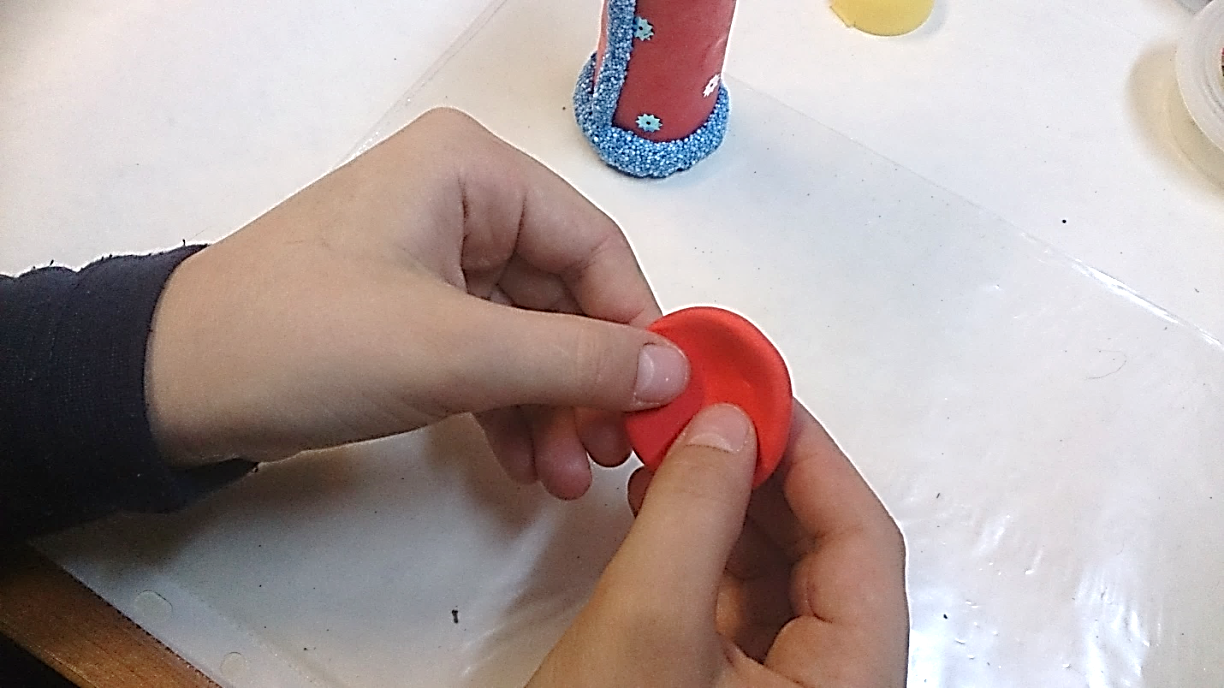 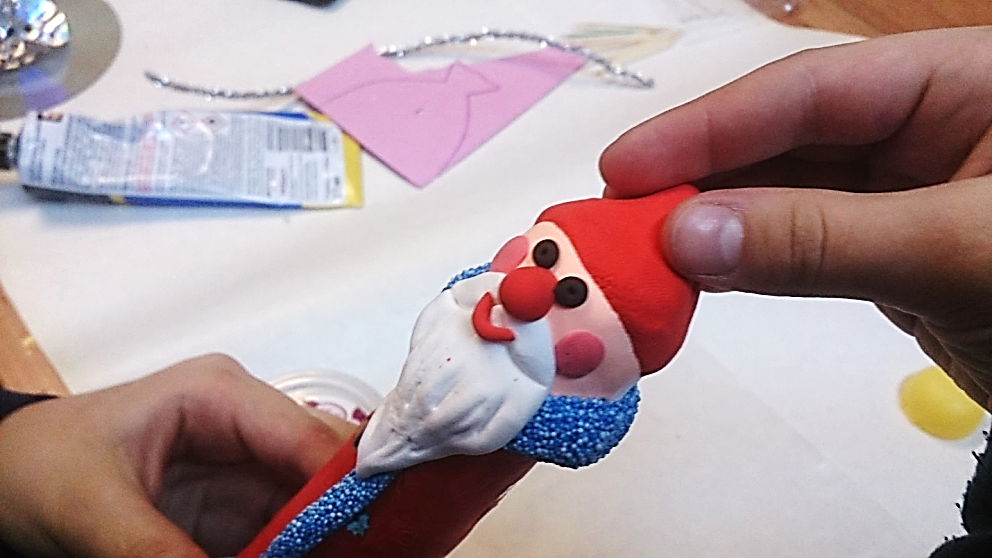 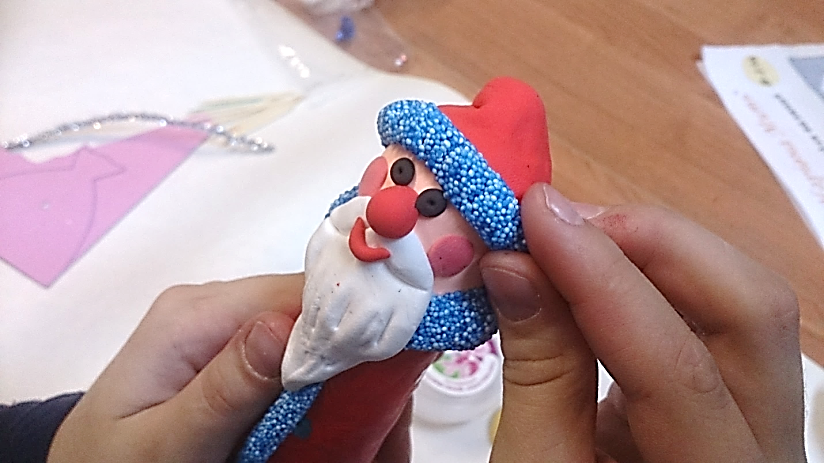                      23.                                               24.                                                     25.23-25. Лепим шапку: блинчик из красной массы прикрепляем на голову, слегка вытягиваем. Лепим «мех» из шарикового пластилина.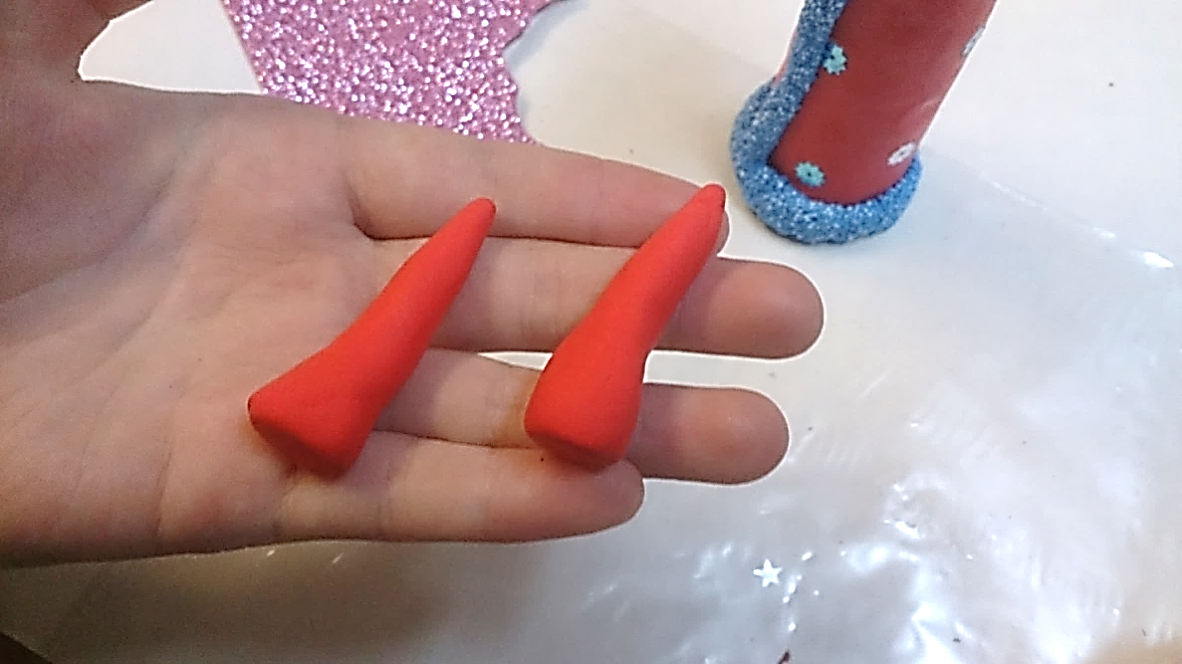 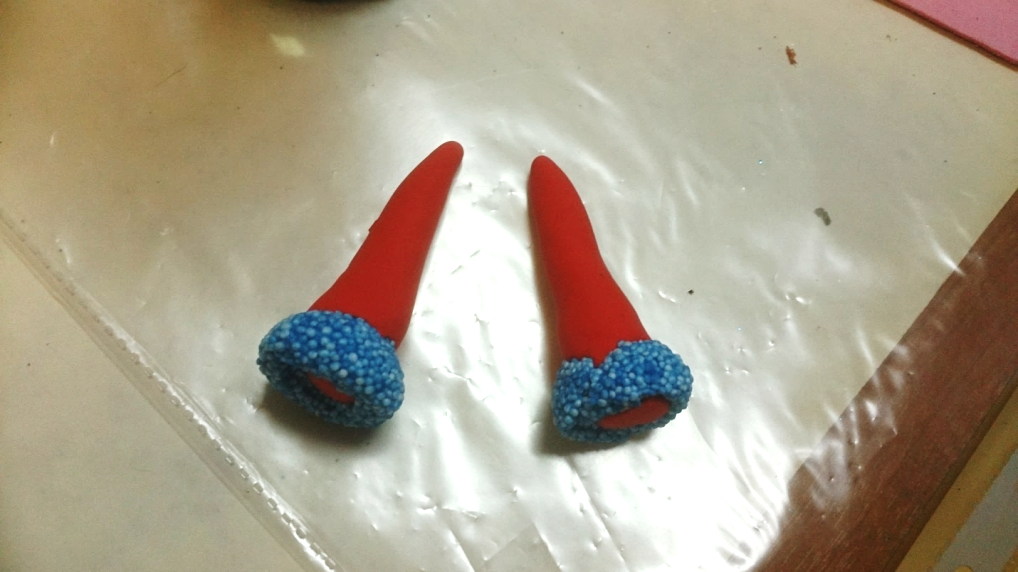 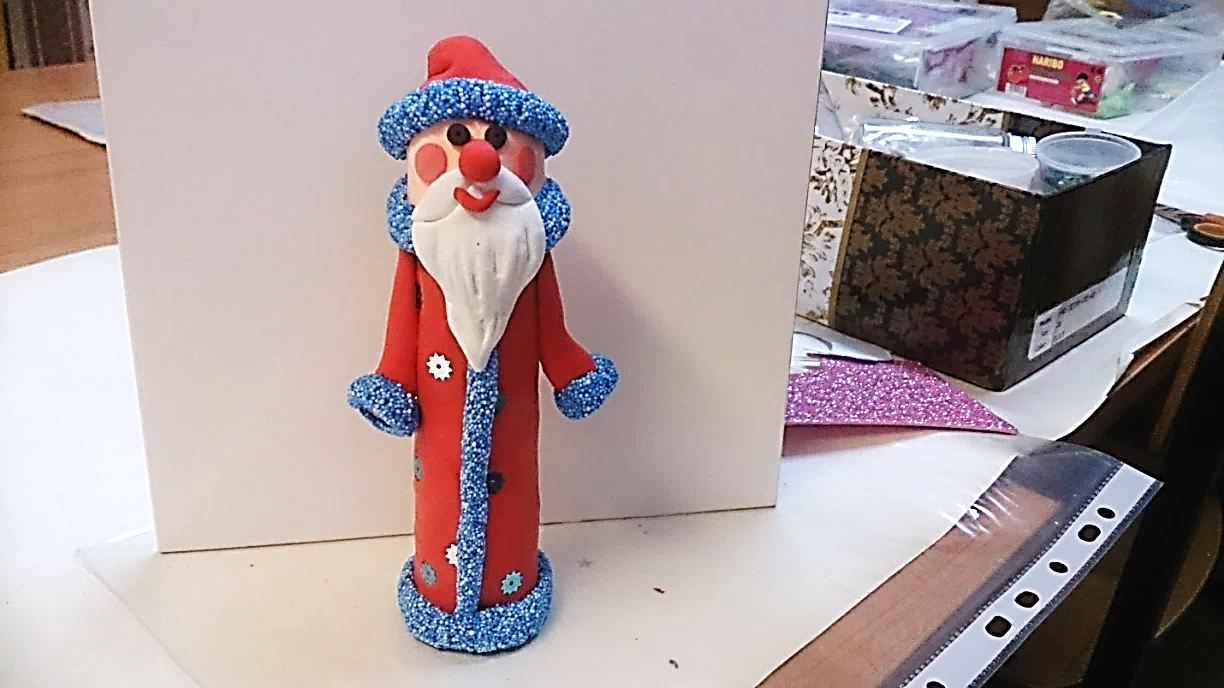 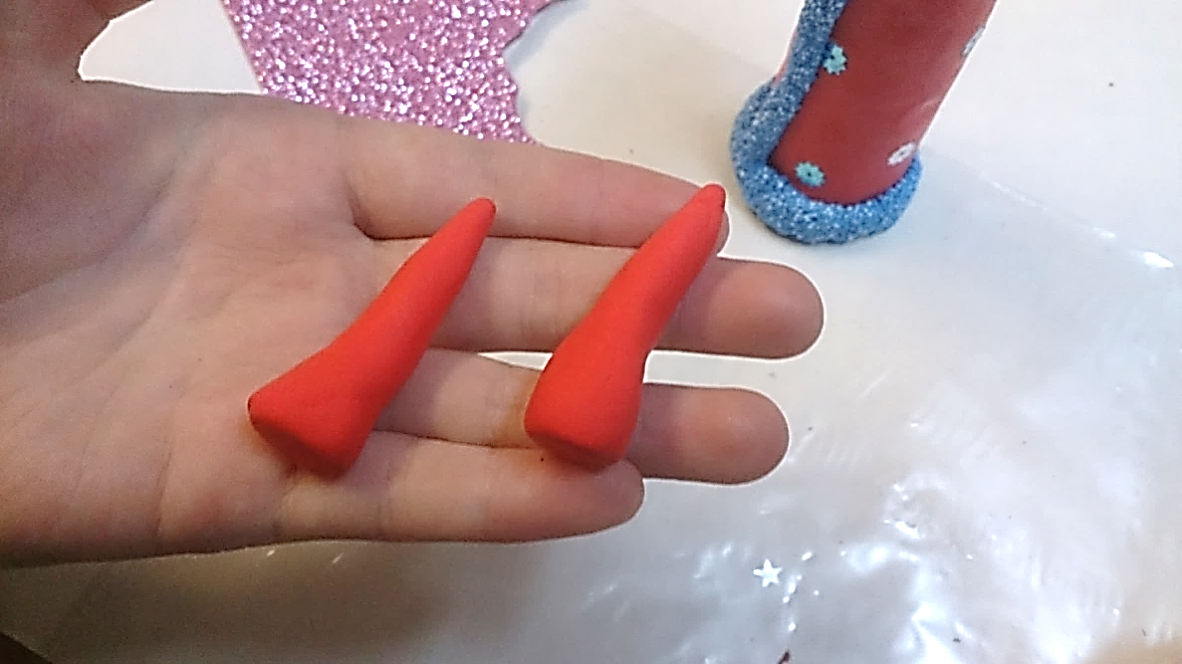 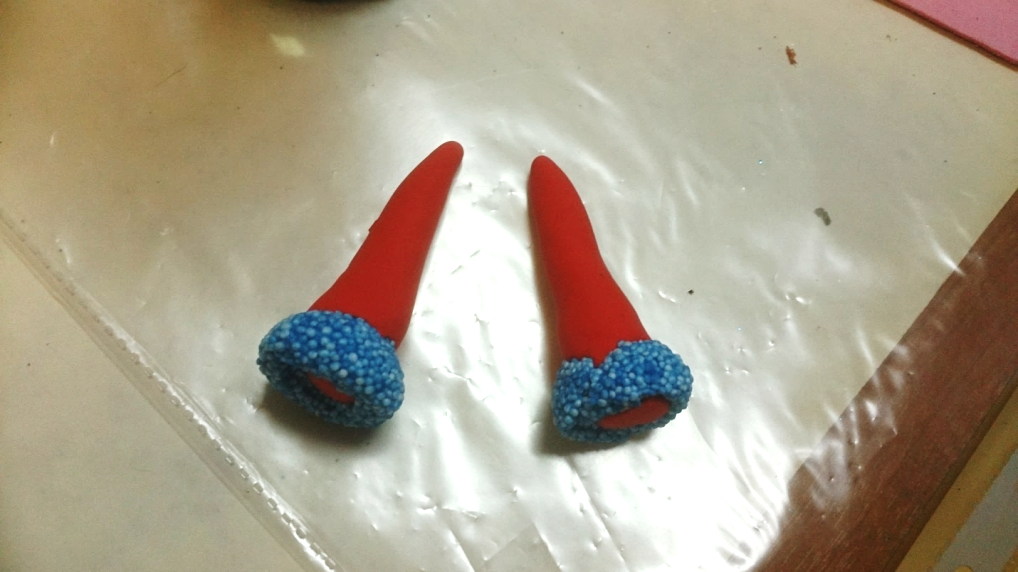 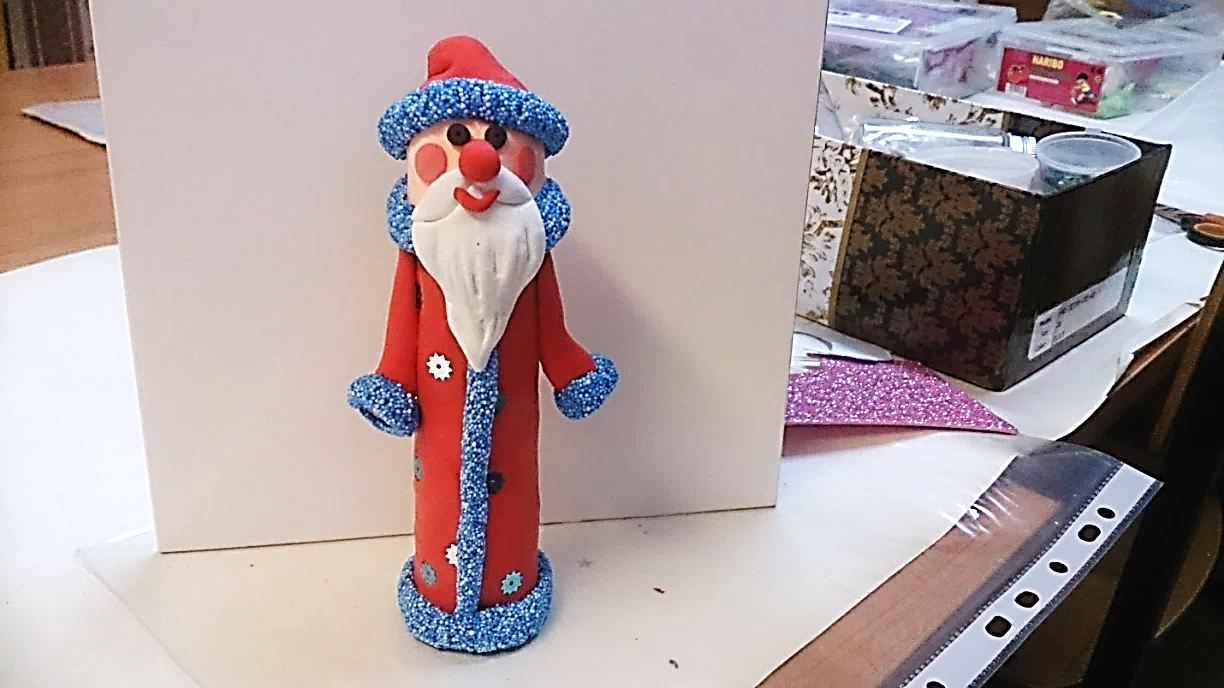                      26.                                                    27.26-28. Лепим рукава.  Делаем их в форме  «морковки»                                                           (конуса),  низ украшаем  «мехом». Прикрепляем к шубе.          28.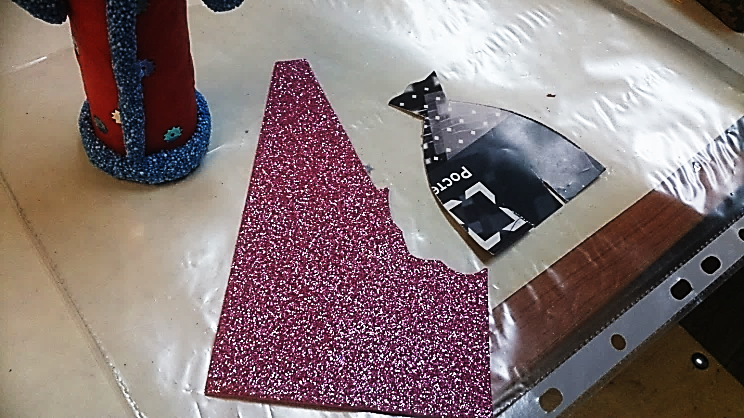 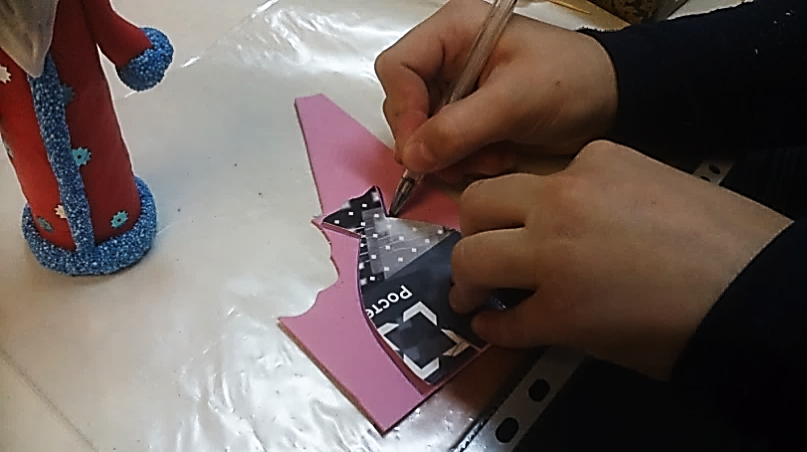 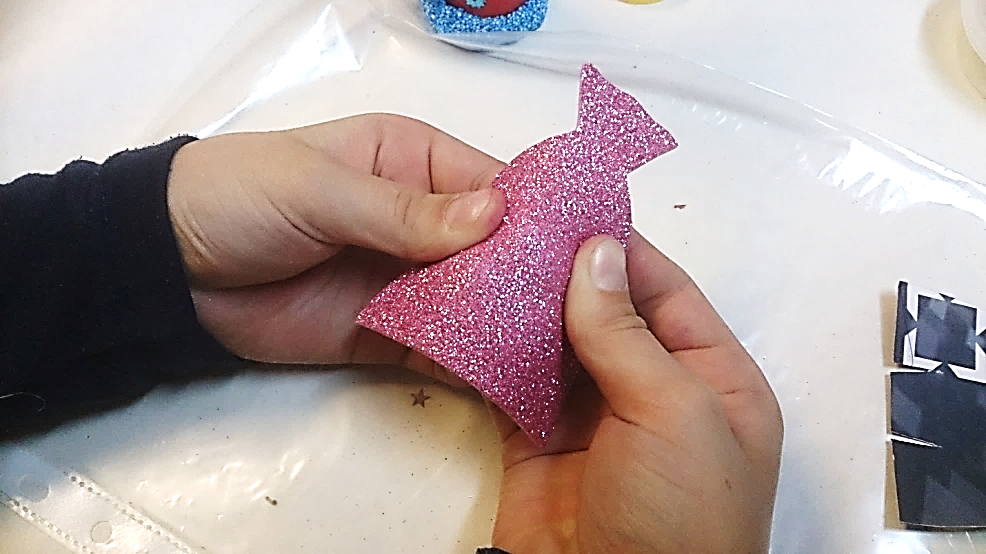 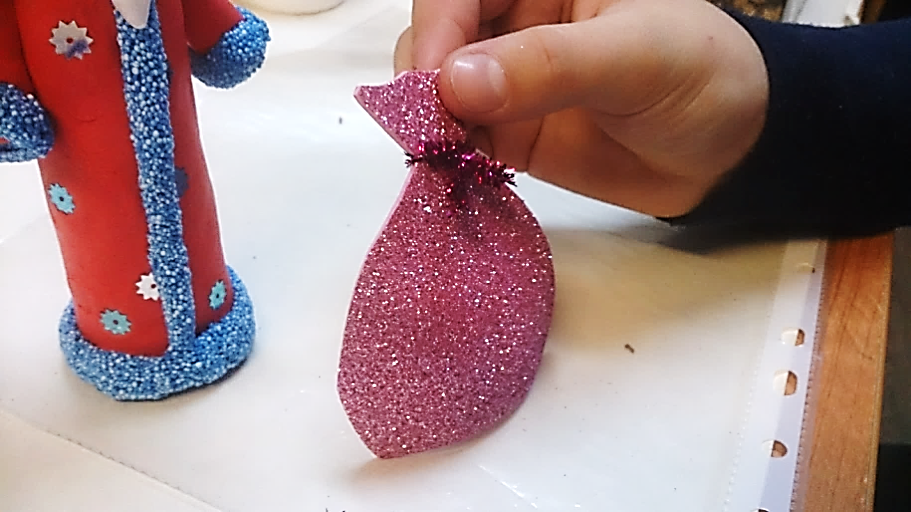 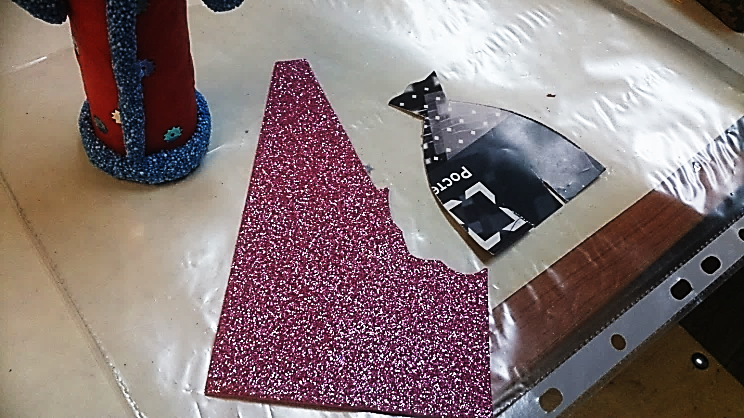 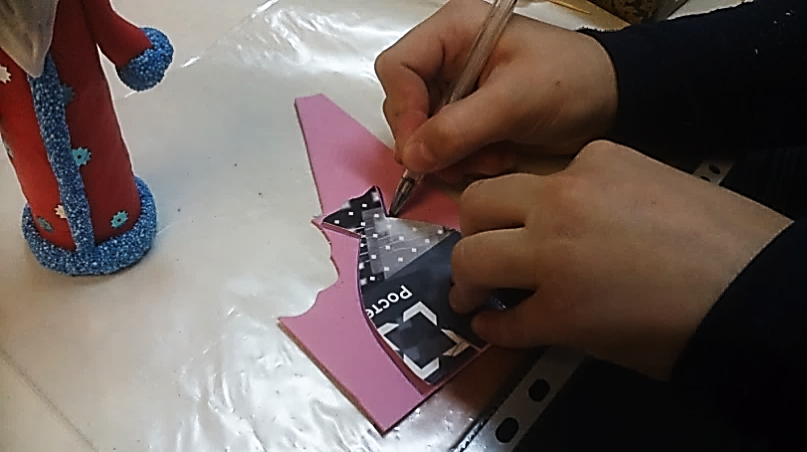 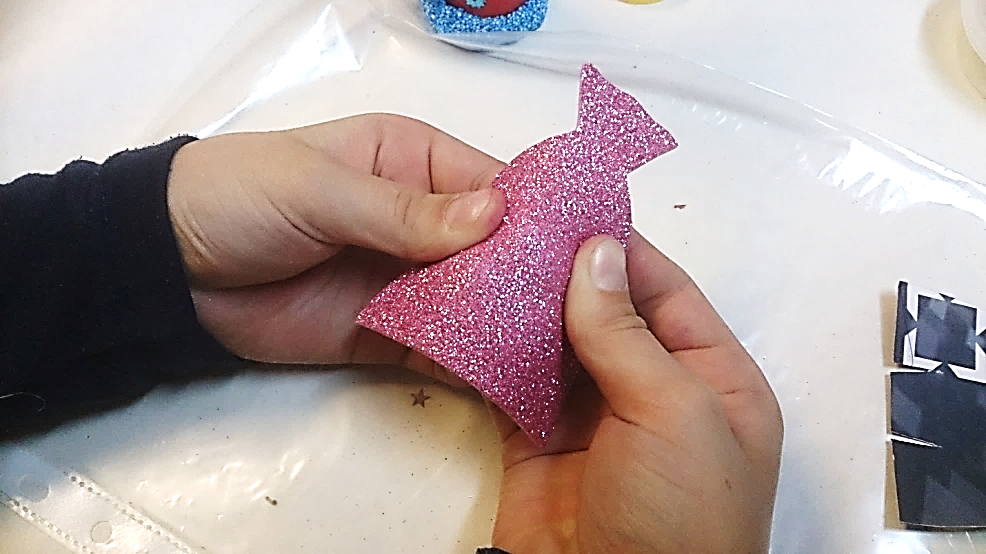 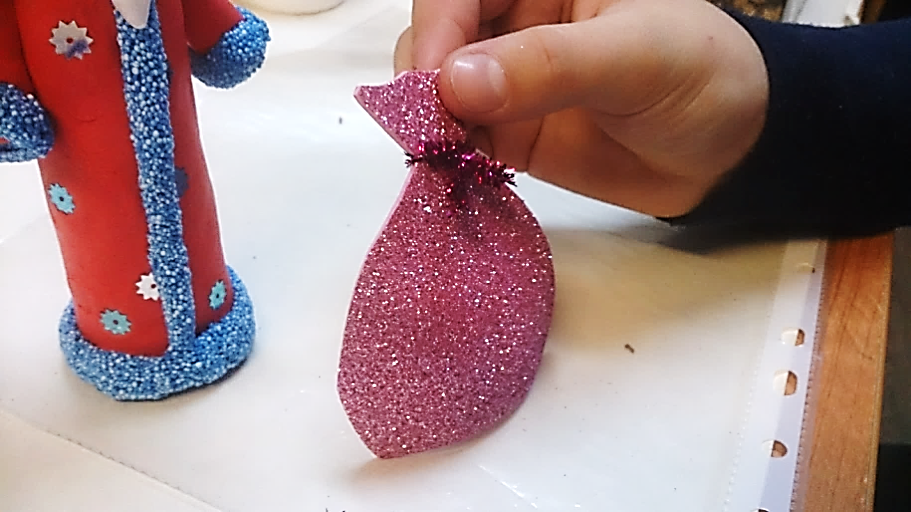            29.                                  30.                                  31.                                    32.29-32. Делаем мешок: из фоамирана с блестками вырезаем форму по выкройке, вытягиваем посередине, придавая полу объем, «завязываем» кусочком проволоки шенил.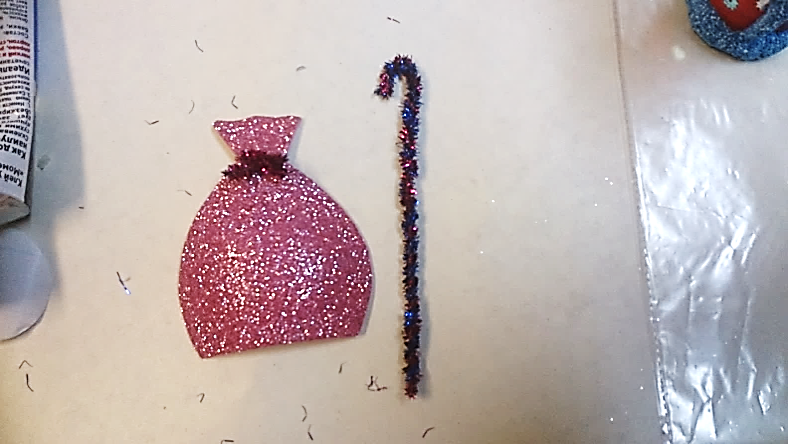 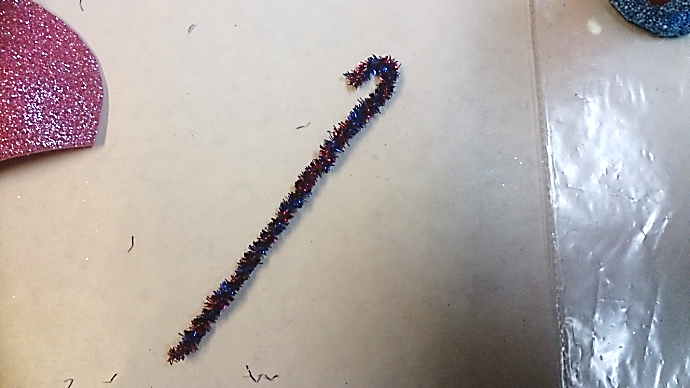 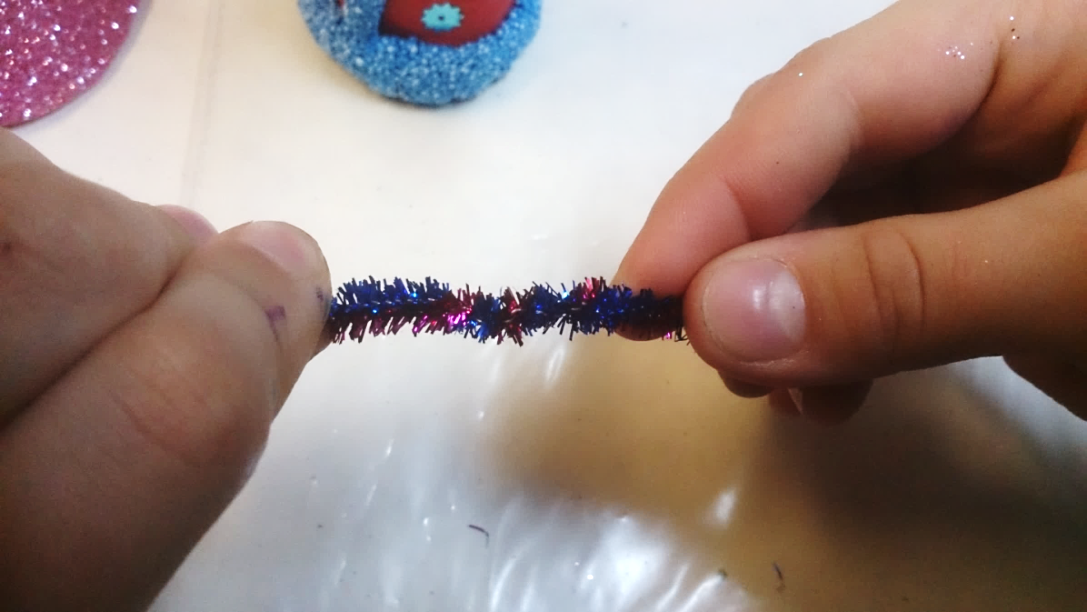 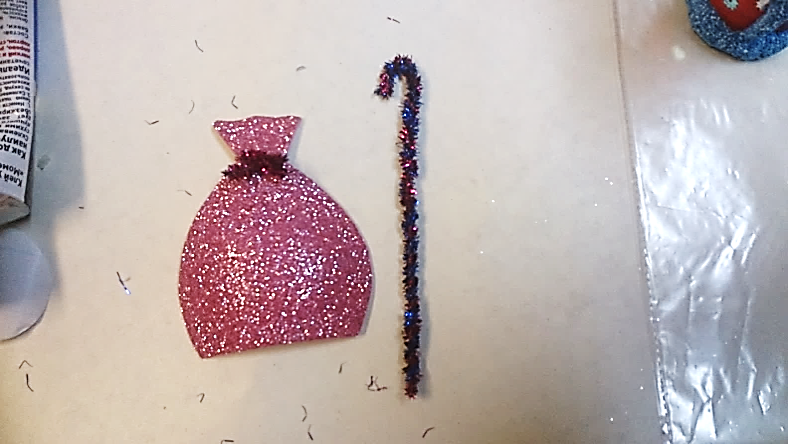 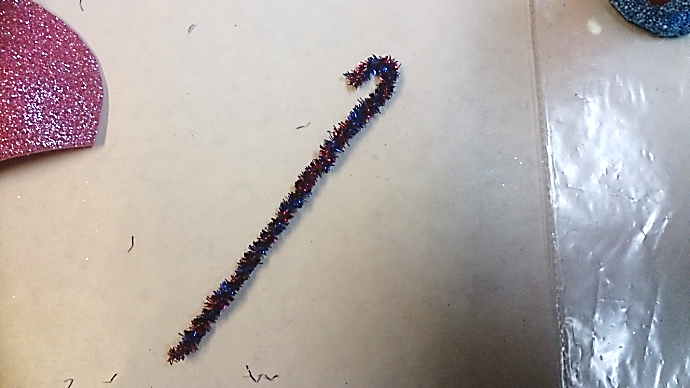 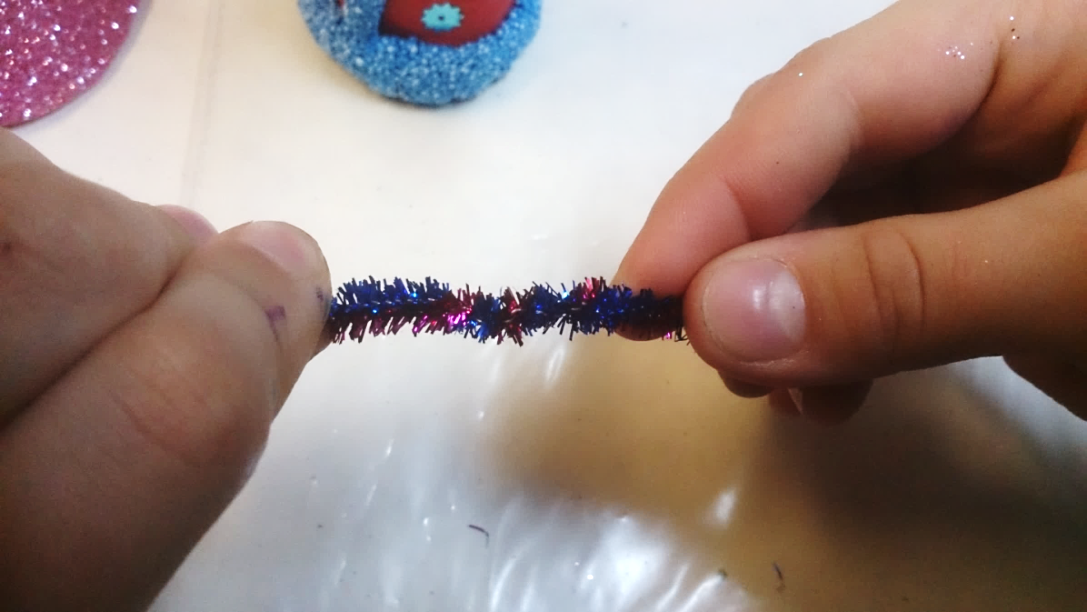                                     33.                                                     34.                              35.33-34. Посох скручиваем из двух проволок, конец загибаем.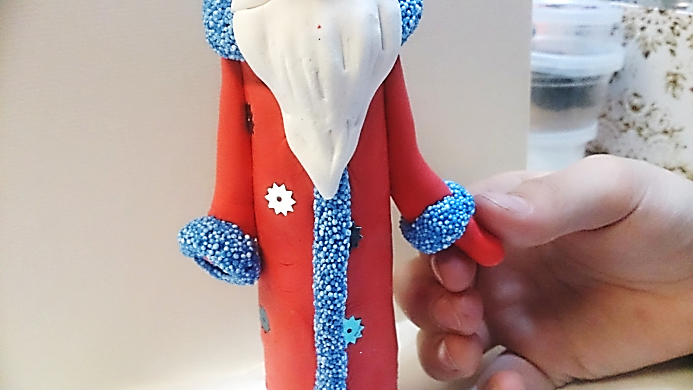 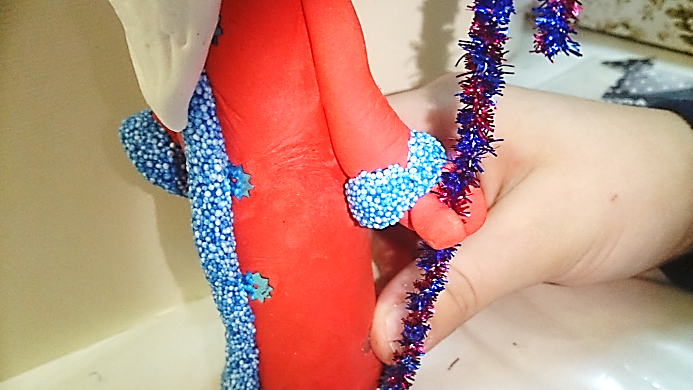 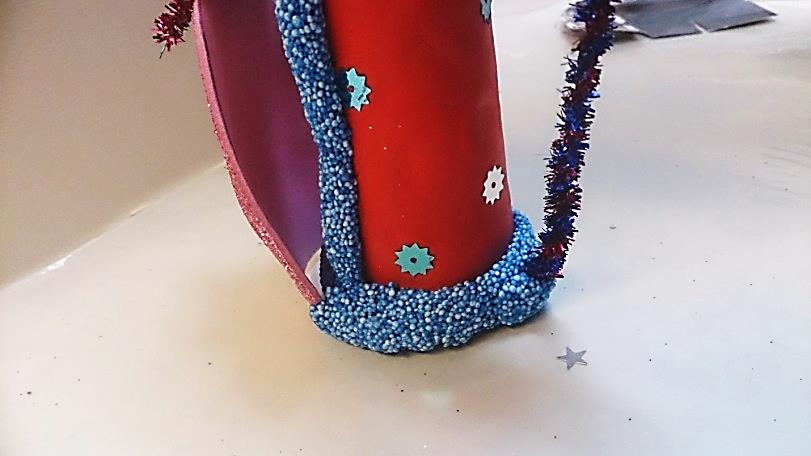 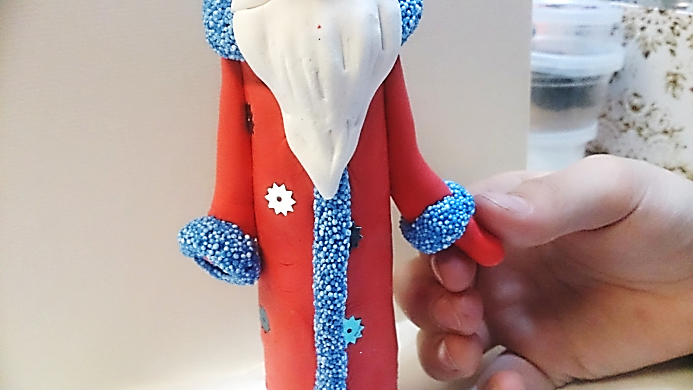 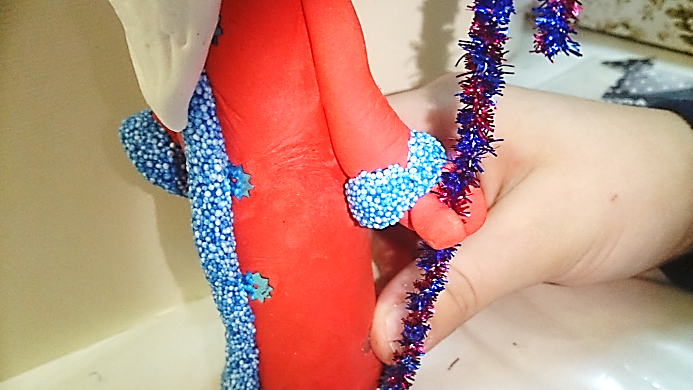 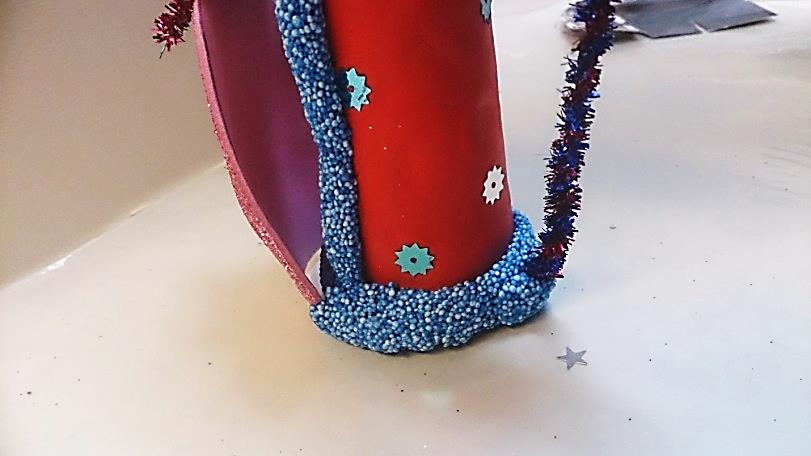                      36.                                         37.                                                   38.36-38. Варежка левая. Капельку приклеиваем к левому рукаву, вставляем посох, сверку приклеиваем палец. снизу посох закрепляем кусочком «меха» .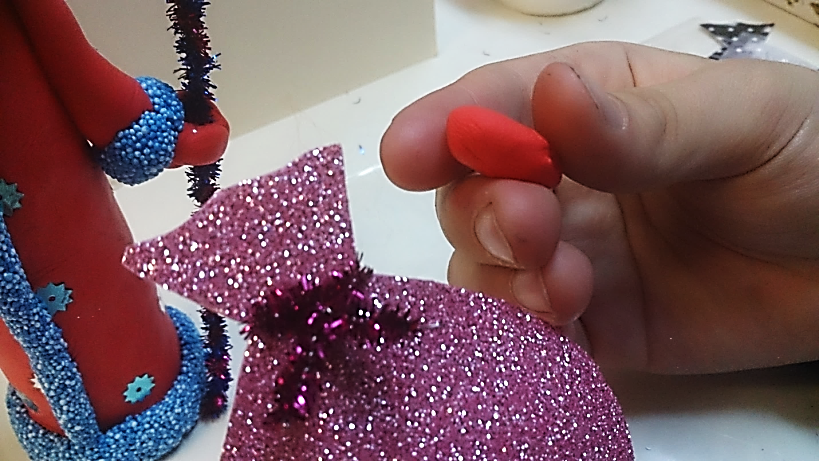 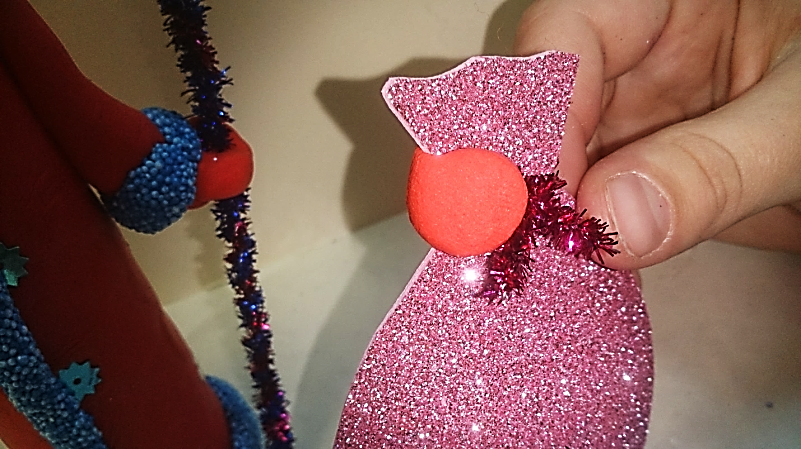 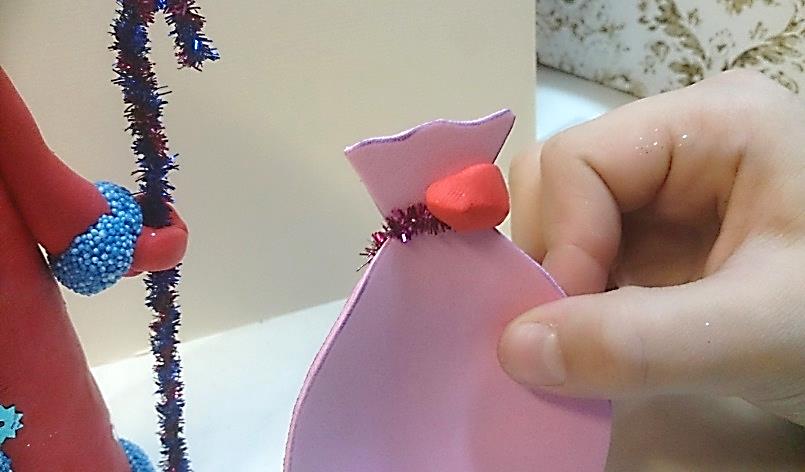 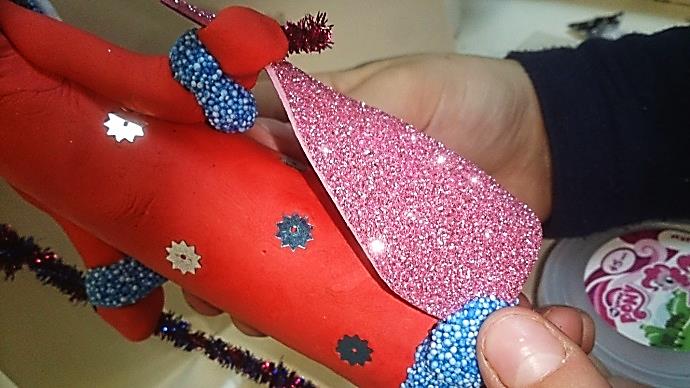 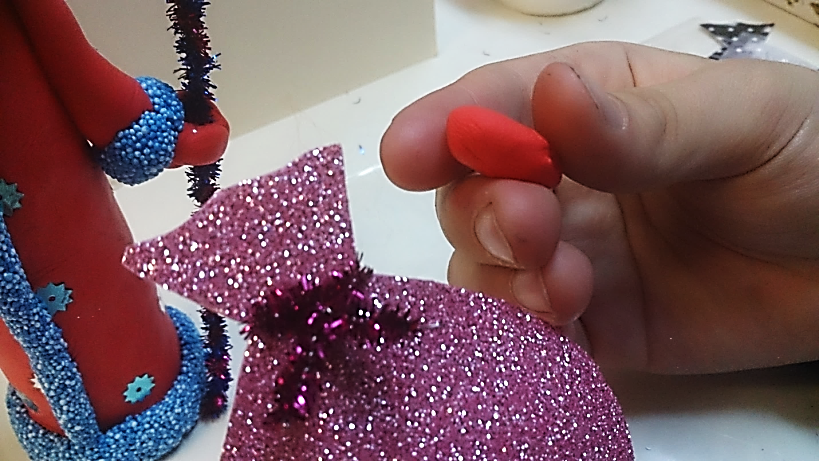 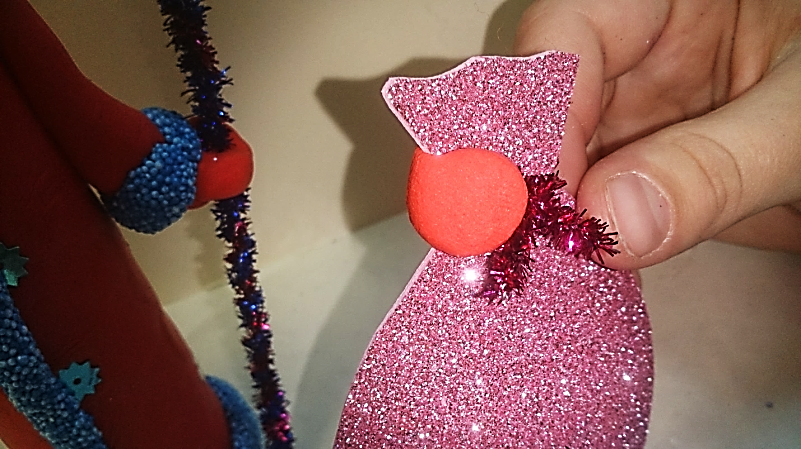 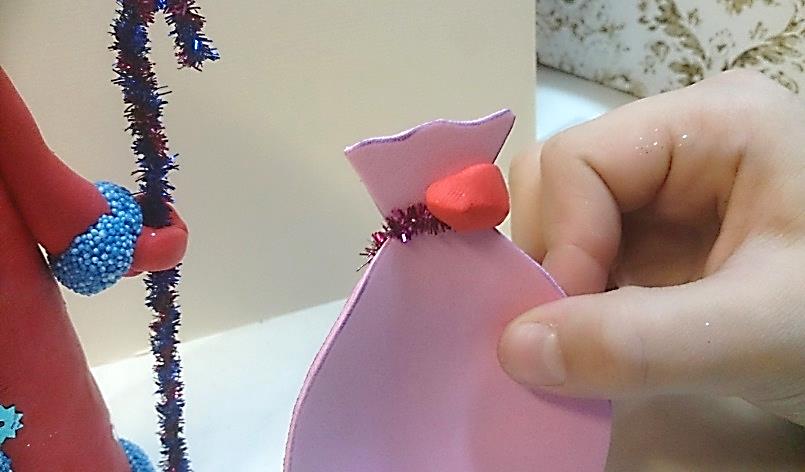 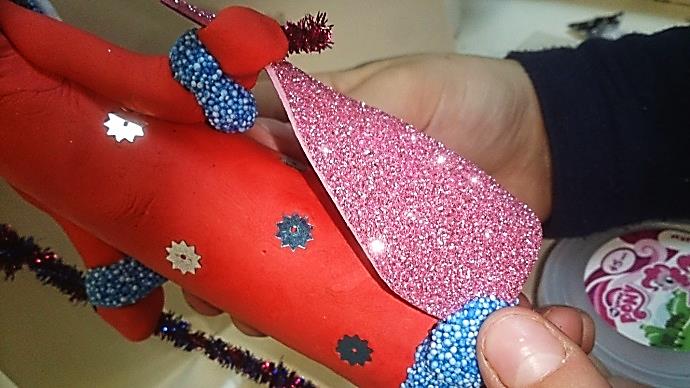              39.                               40.                                 41.                                  42.39-42. Варежка правая. Край мешка оборачиваем капелькой из красной массы, приклеиваем к правому рукаву. Внизу закрепляем дополнительным кусочком «меха».Наш Дед Мороз готов!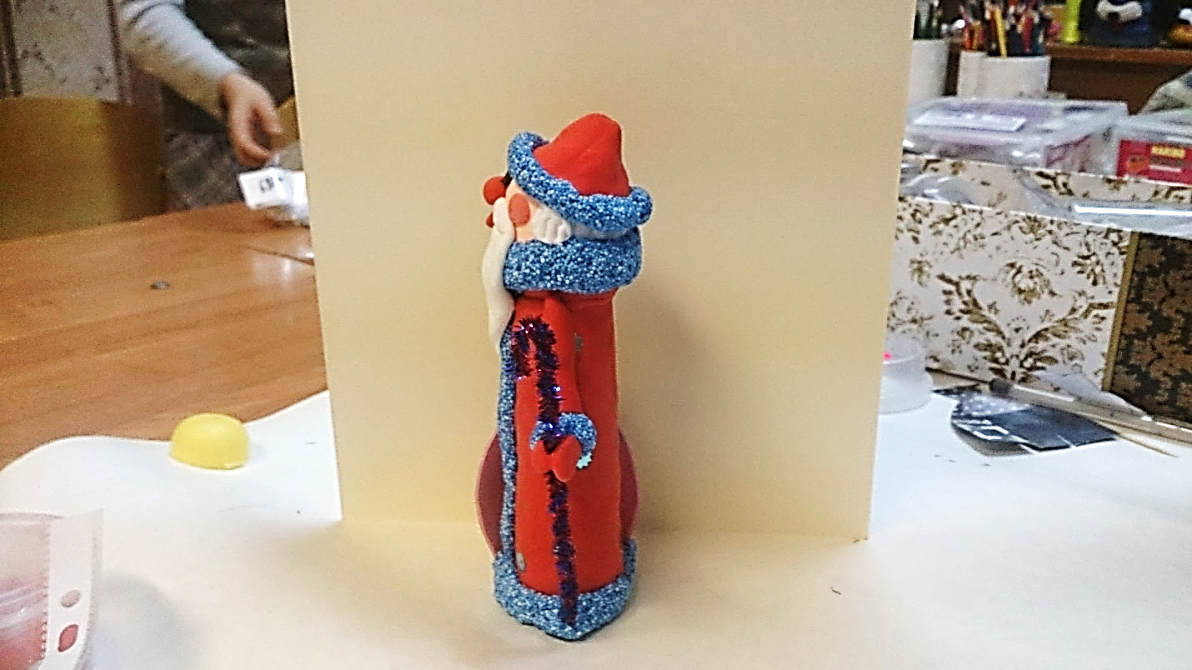 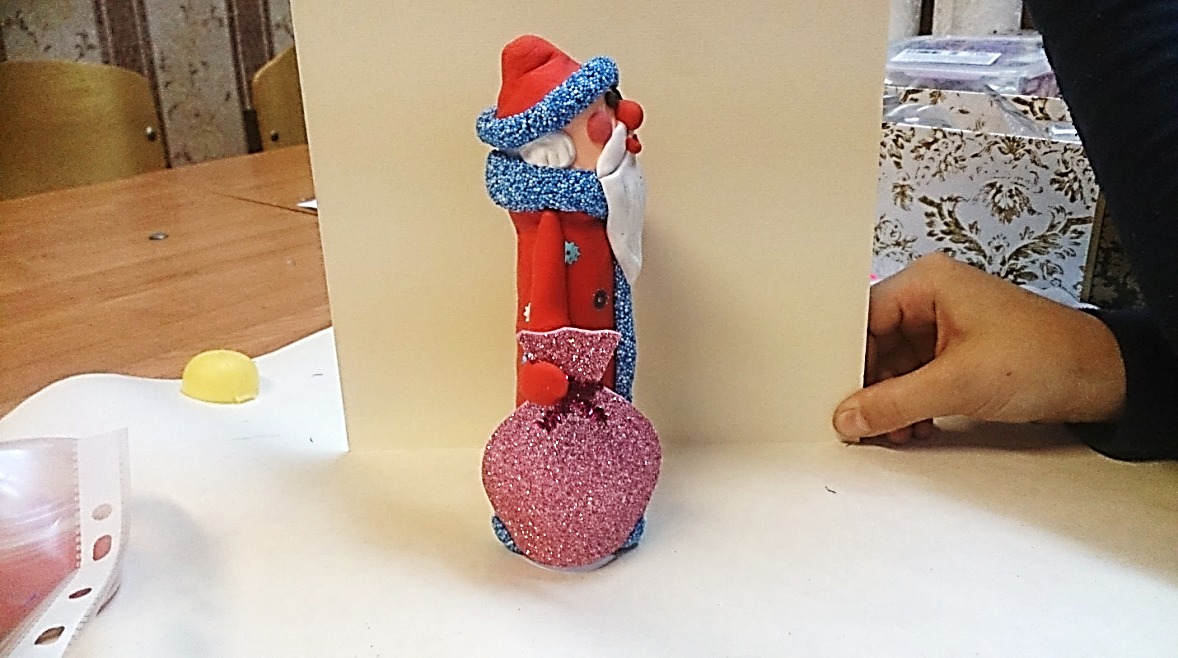 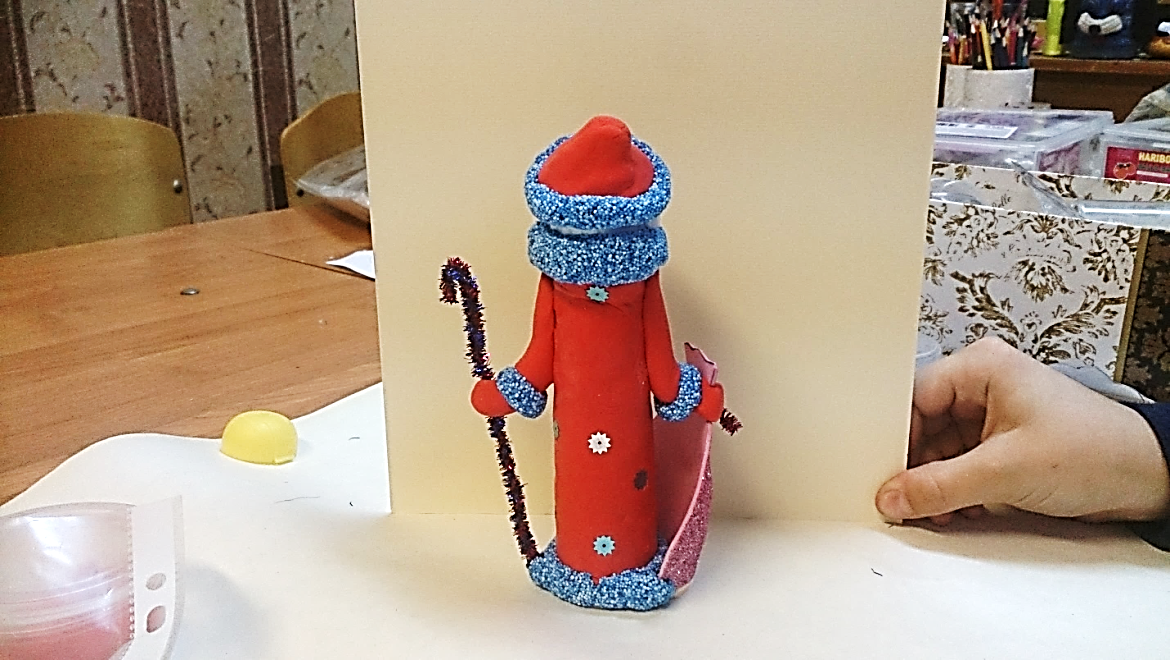 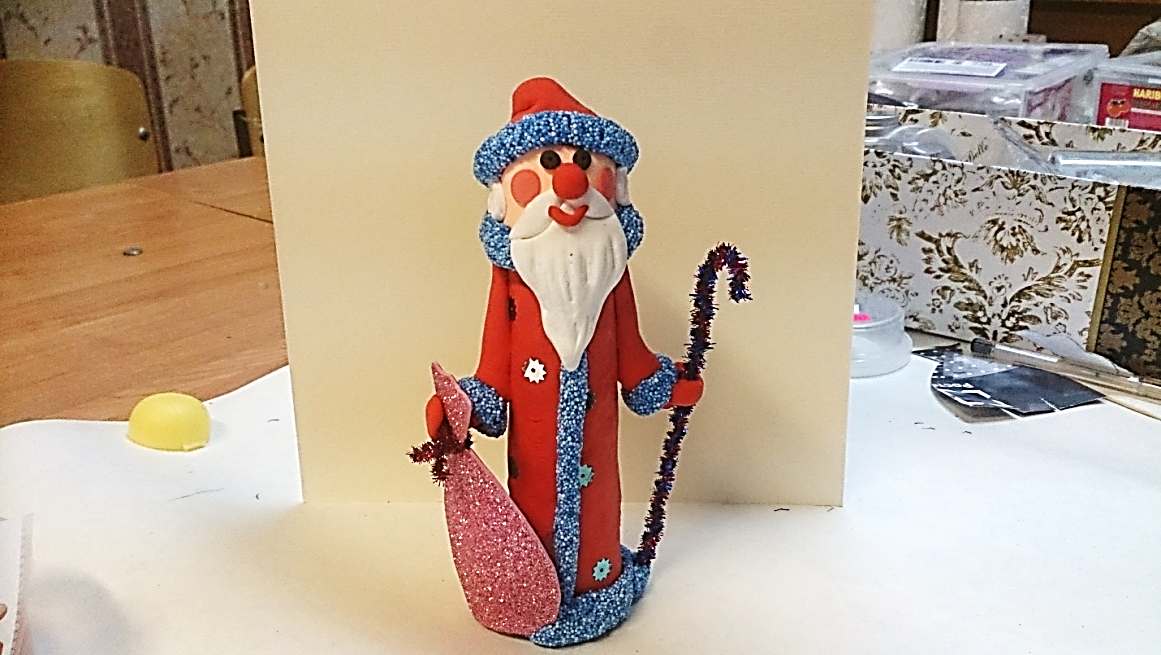 МАСТЕР – КЛАСС«СНЕГУРОЧКА»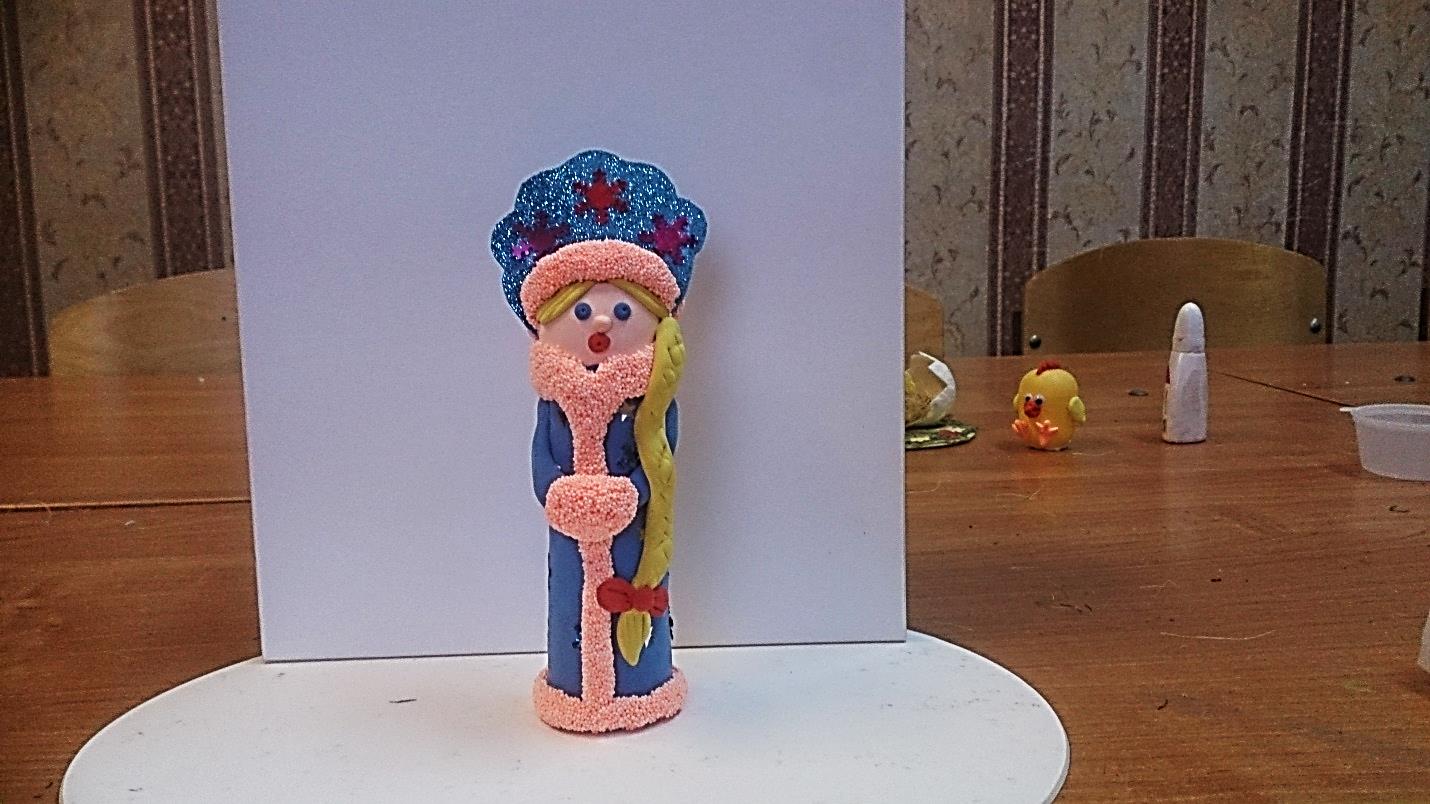 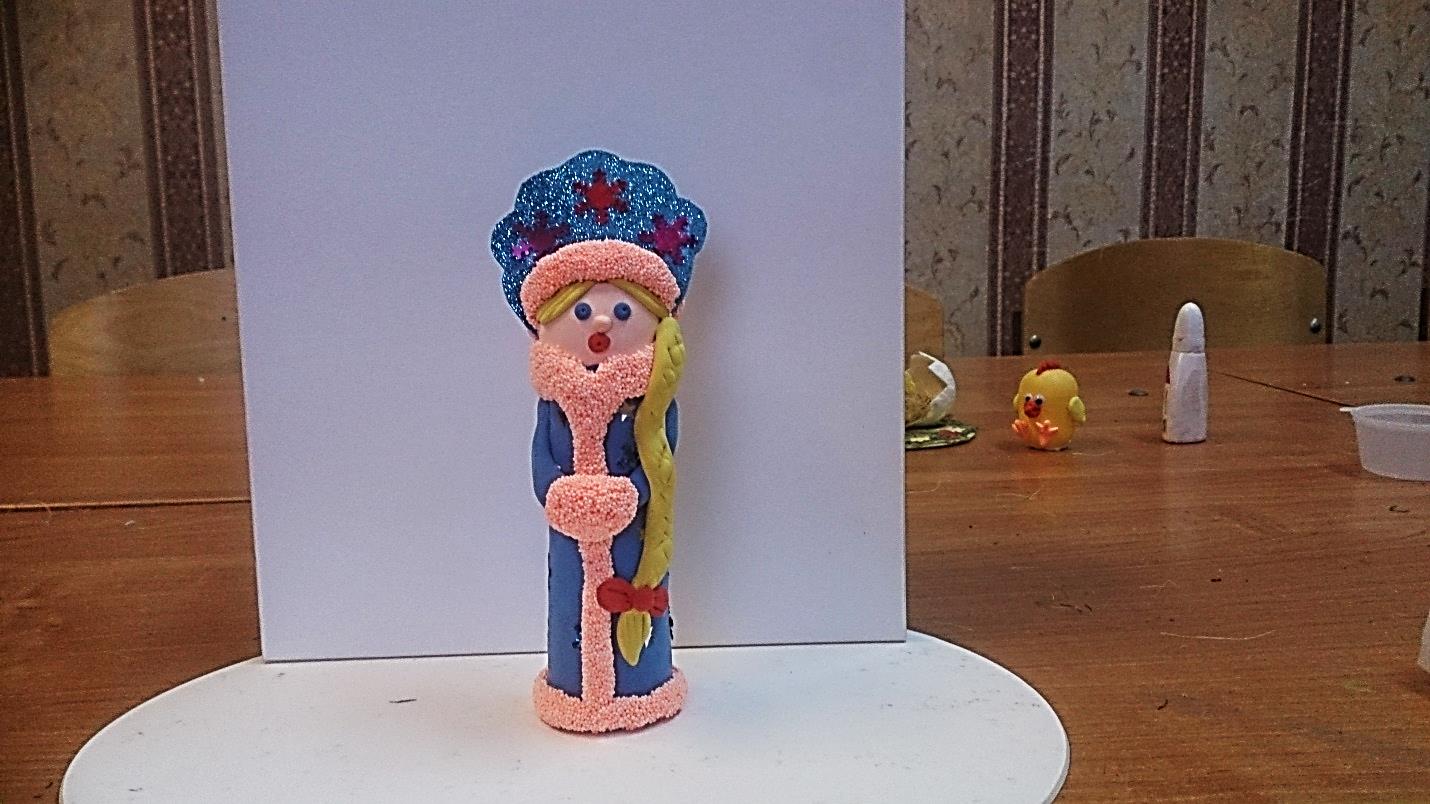 Разработала руководитель детского объединения«Юный художник» ВОЛКОВА И.В. Цель: -Выполнение новогоднего сувенира «Снегурочка» из полимерной самозатвердевающей массы (легкого пластилина) и декоративных материалов на форме. Задачи:- Обучение приемам лепки на форме  из легкого пластилина  и украшения различными декоративными материалами- Развитие мелкой моторики, чувства пропорций  и эстетического вкуса;- Воспитание аккуратности, умения завершать начатую работу. Материалы и инструменты: - пластиковая основа от катушки ниток в форме усеченного конуса, половинки контейнера от киндер-сюрприза;                - легкий пластилин самозатвердевающий (полимерная масса) «АэроФорм», «Каляка-маляка»  и т.д.  синего, белого, черного, красного  и персикового цветов; шариковый пластилин мелкозернистый самозатвердевающий пастельных цветов или белый;-тонкая кисть, баночка с водой, зубочистка, подложка полиэтиленовая;- клей «Момент Гель» или термопистолет;- мелкие пайетки «снежинки» или «звездочки»; - фоамиран с блестками, проволока шенил «новогодняя мишура».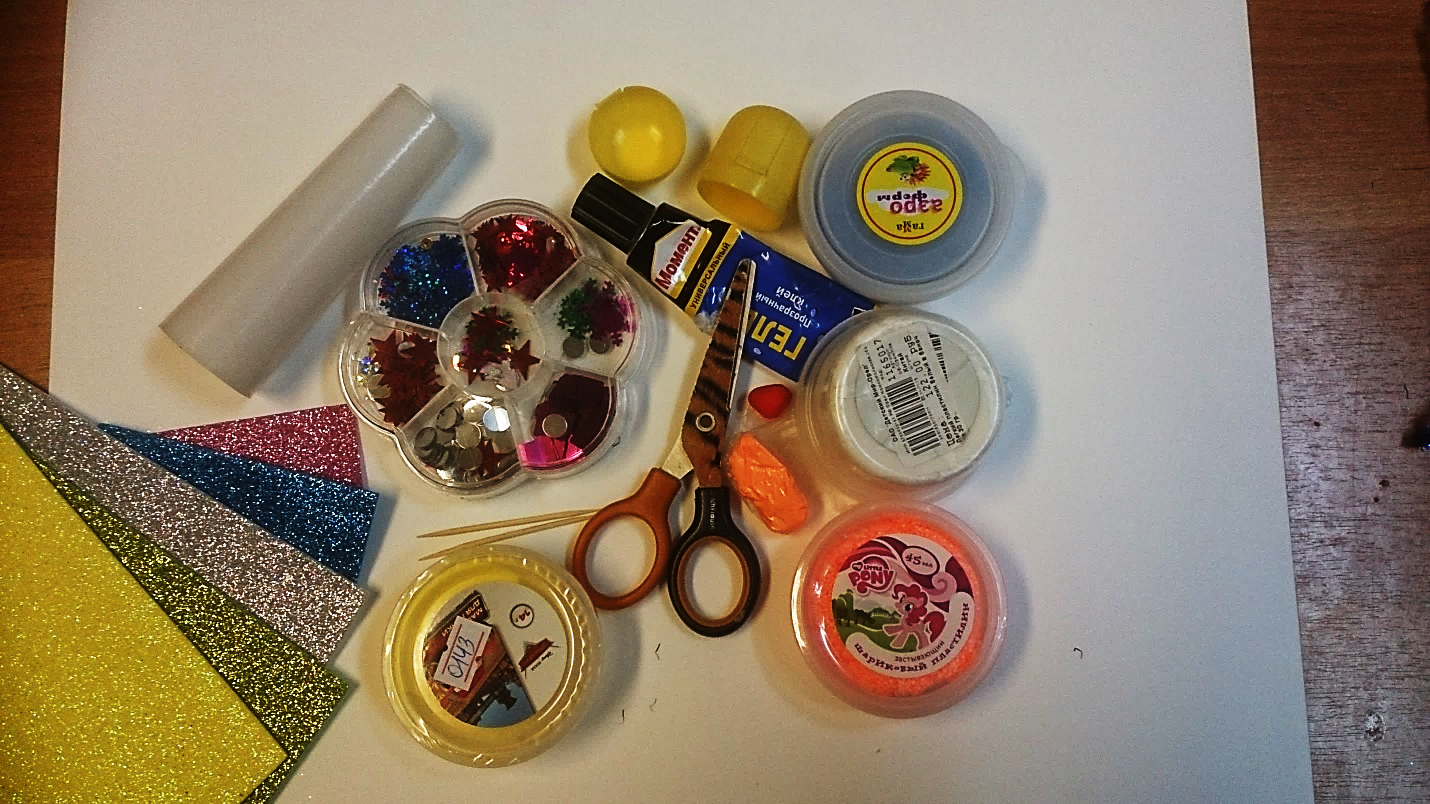 ХОД РАБОТЫ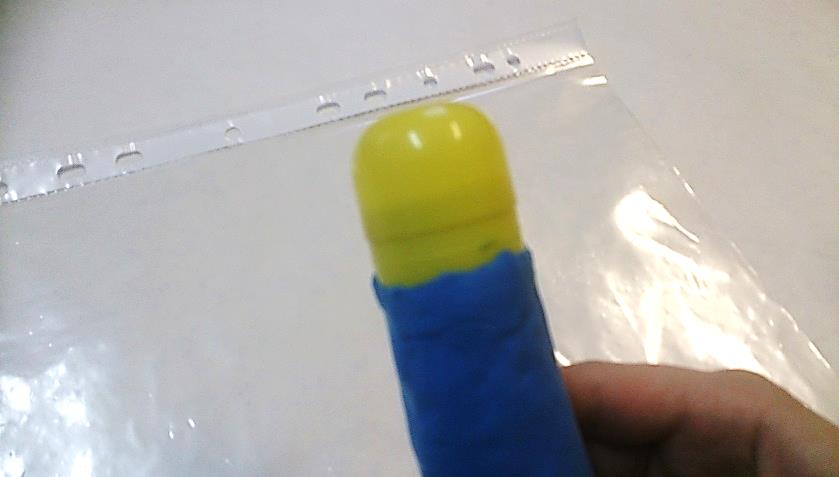 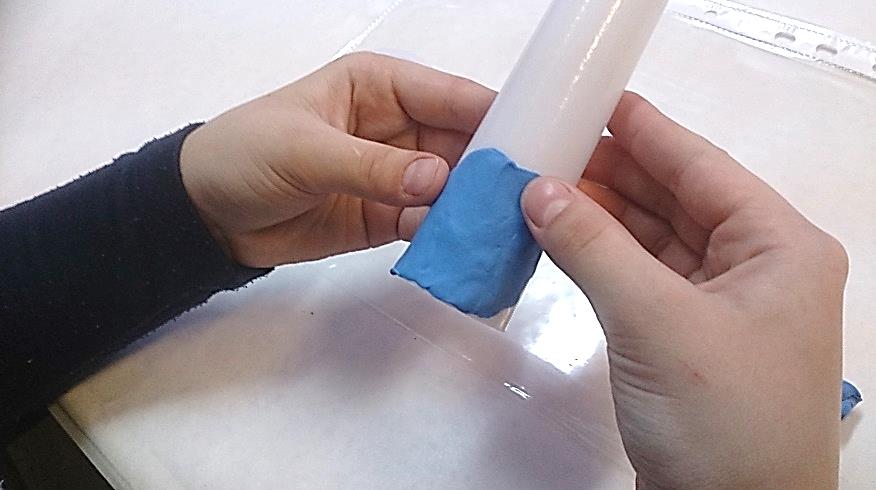 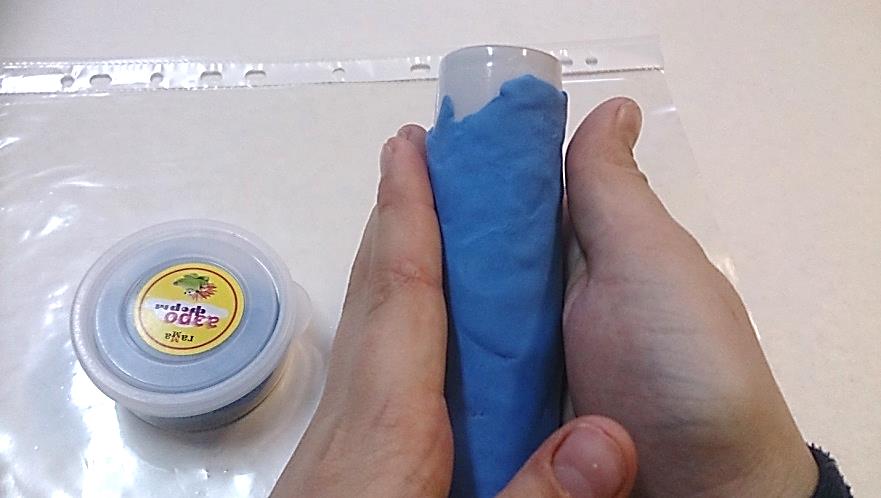 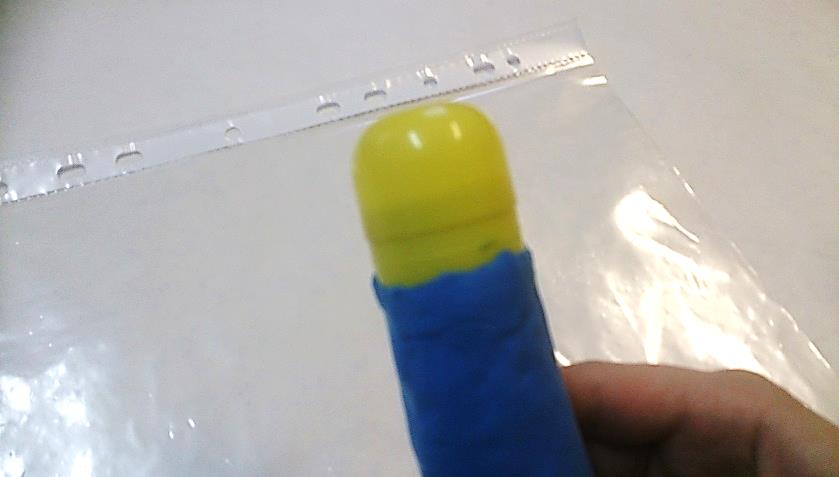 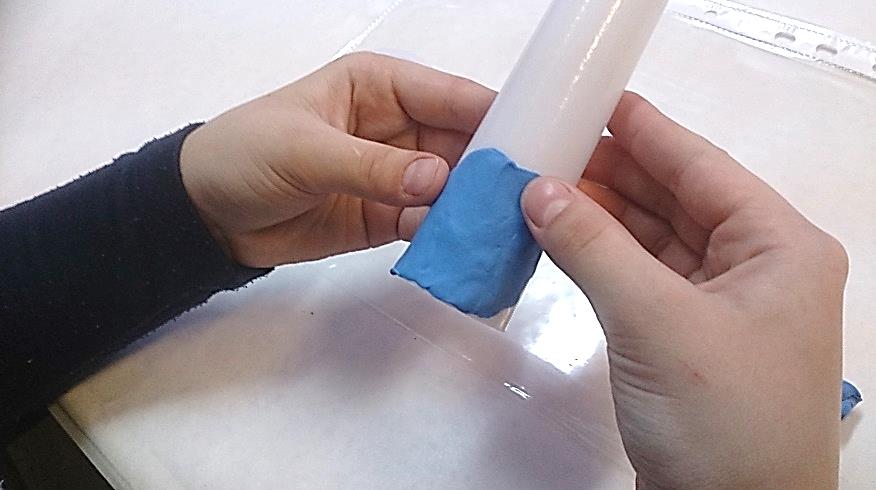 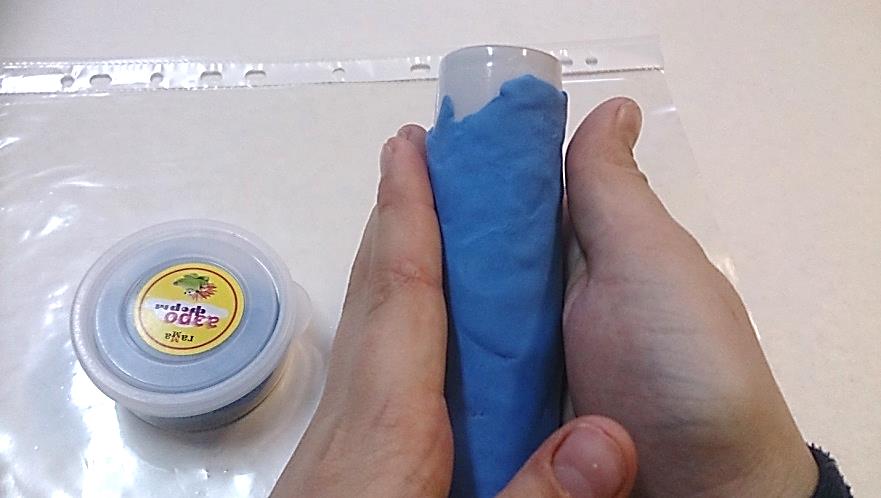                1.                                                    2.                                                 3.1-2. Делаем шубку: оклеиваем основу тонким слоем синего пластилина  (нужно брать небольшие кусочки и расплющивать их по основе, стараясь, чтобы слой был ровным и тонким). Катаем в руках для окончательного выравнивания.3.Делаем основу для головы: надеваем на верхнюю часть конуса  половинку контейнера от киндер-сюрприза и заклеиваем край массой.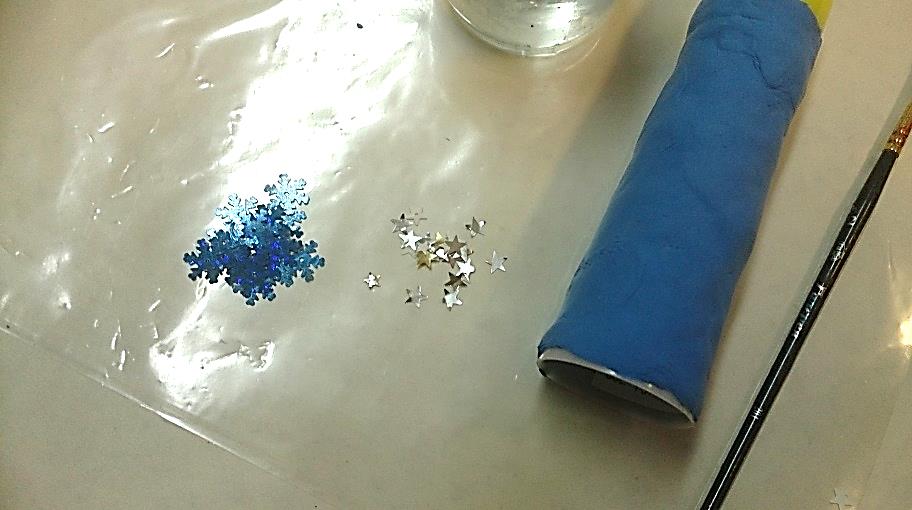 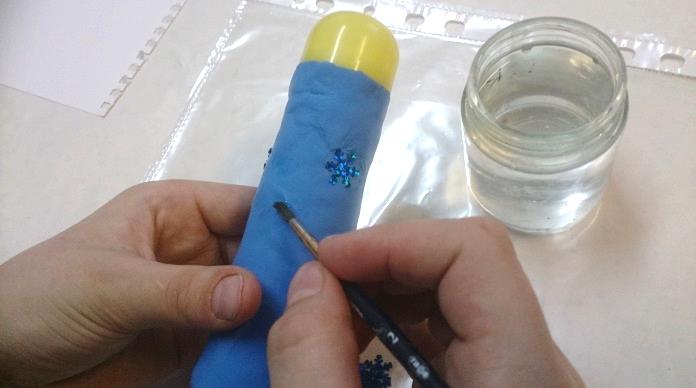 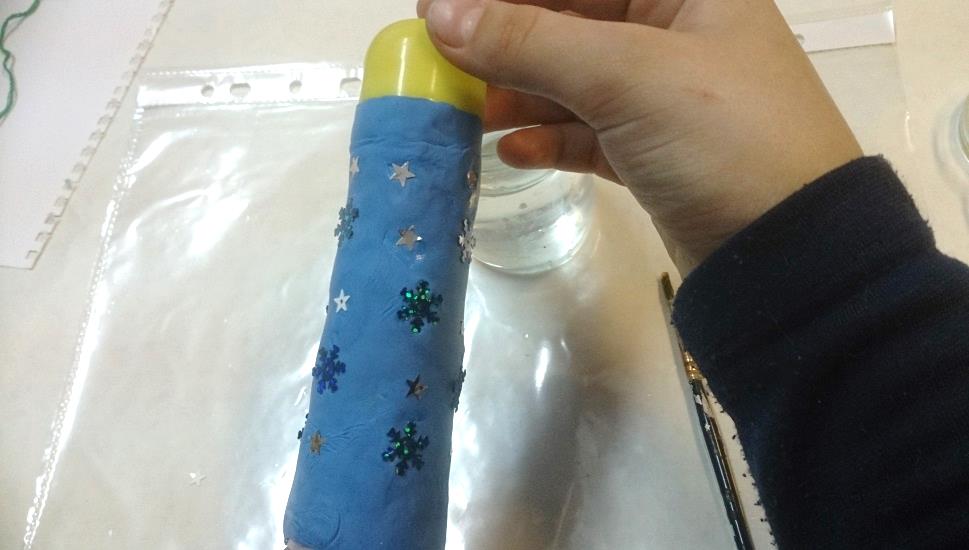 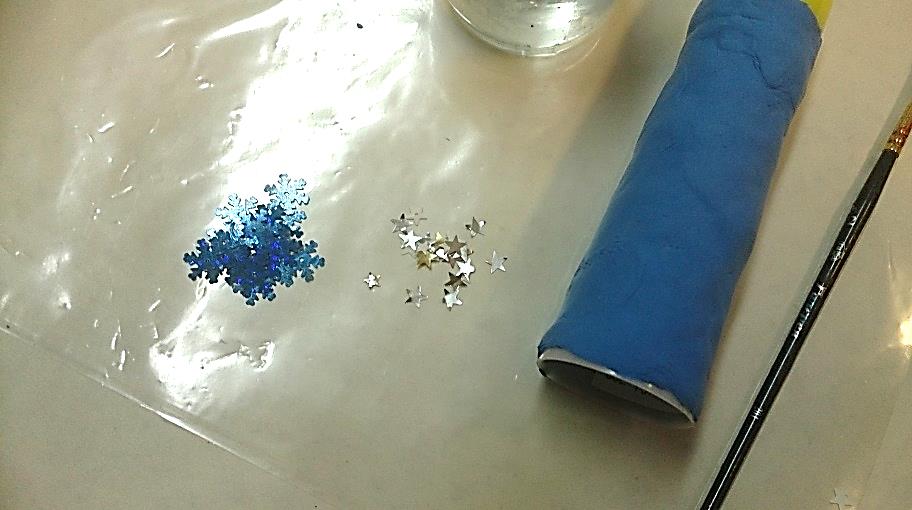 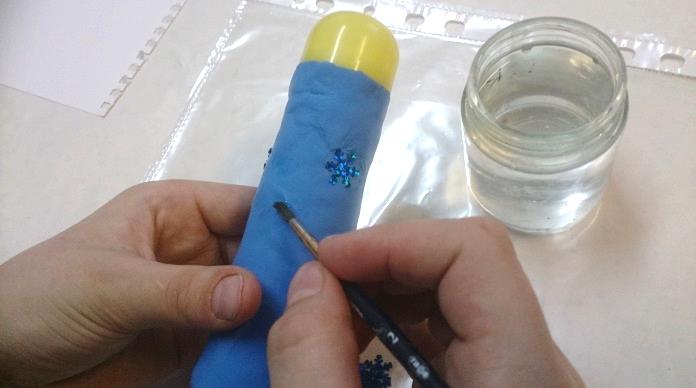 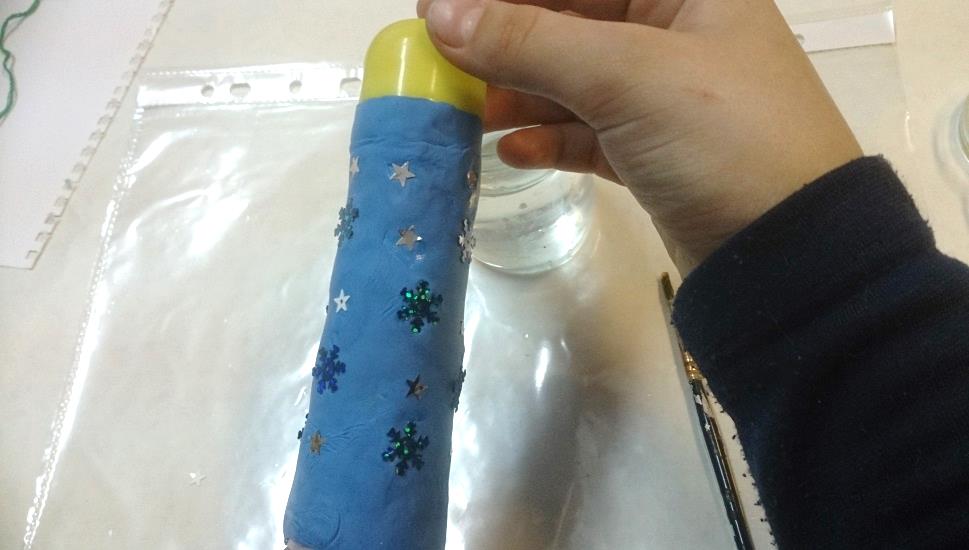                         4.                                                            5.                                          6.4-6. Украшаем шубку: пайетки вдавливаем в массу, предварительно смачивая места прикрепления водой. Для прочности соединения пайеток с массой можно еще раз покатать поделку в руках. 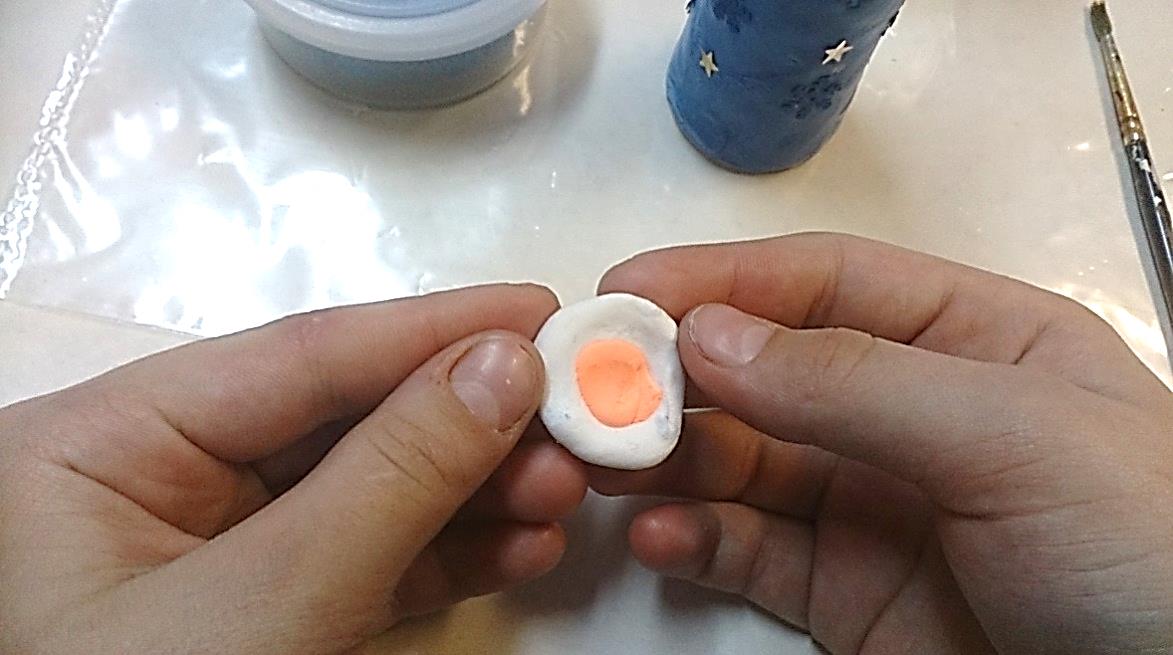 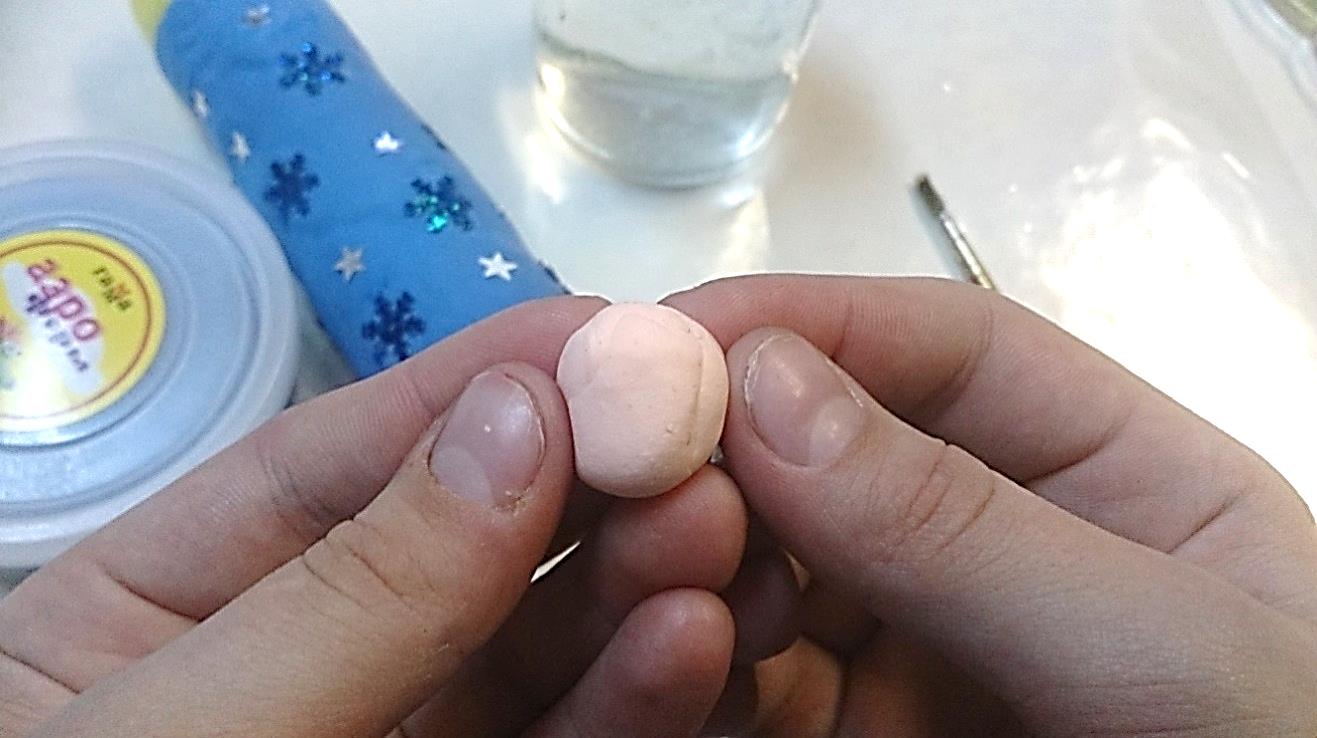 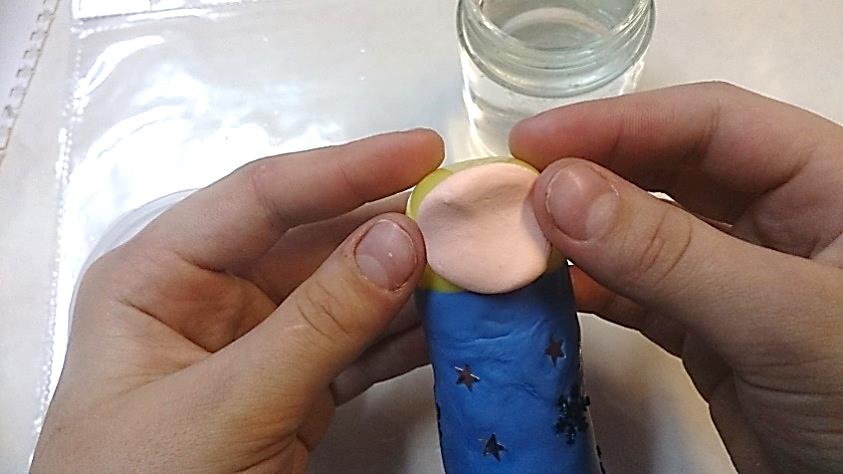 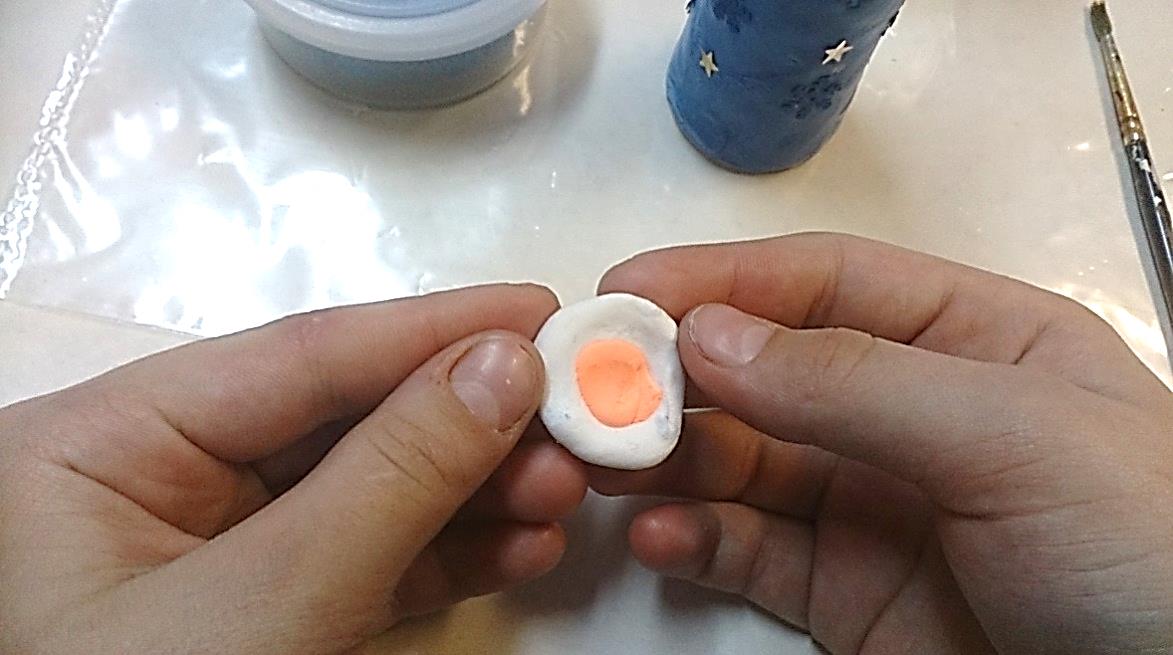 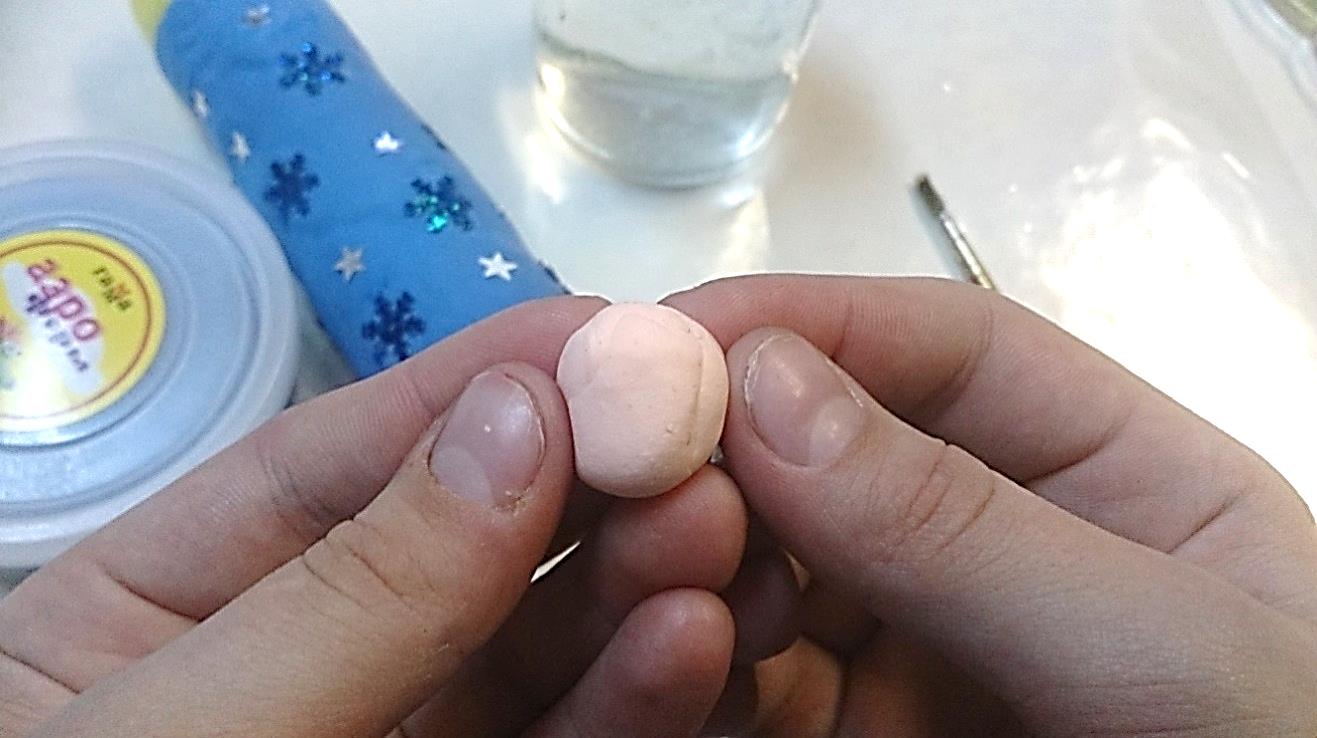 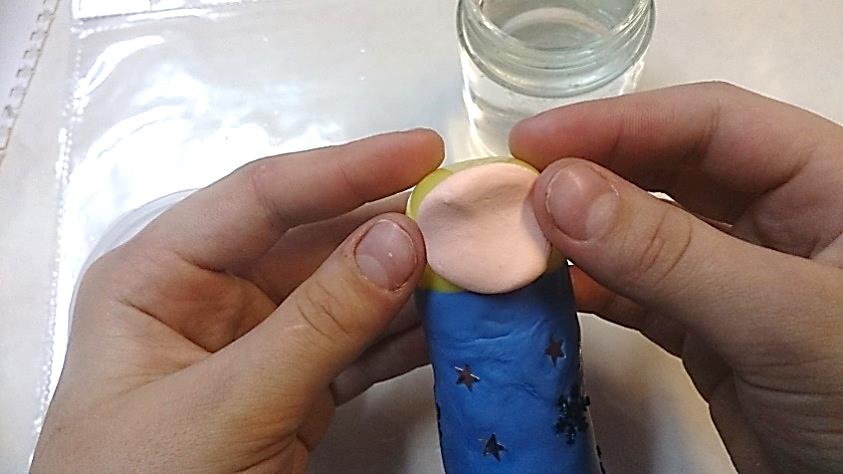                       7.                                                       8.                                                9.7-8. Смешиваем цвет для лица: берем кусочек белого пластилина и кусочек персикового поменьше. Перемешиваем до однородного состояния.9. Лепим основу для лица: из смешанной массы катаем шарик, сплющиваем его в лепешку, лепешку прикрепляем к  «голове» и обтягиваем до половины.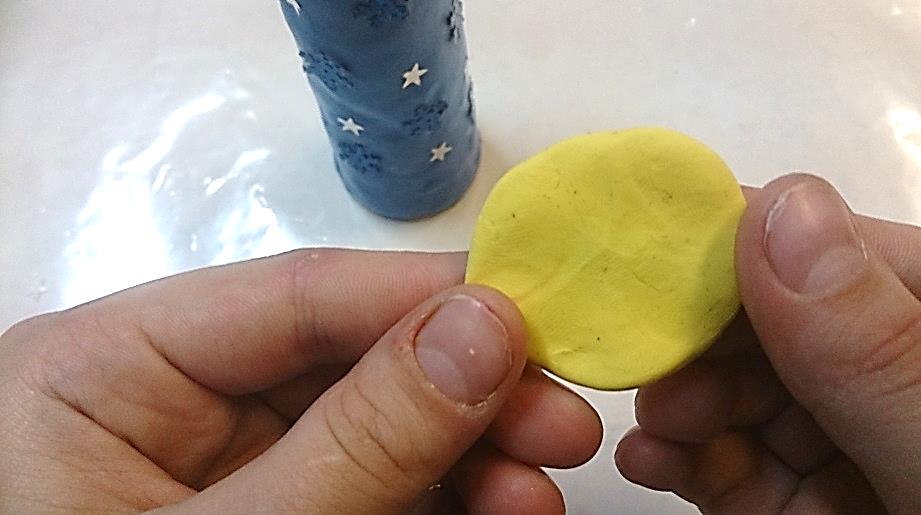 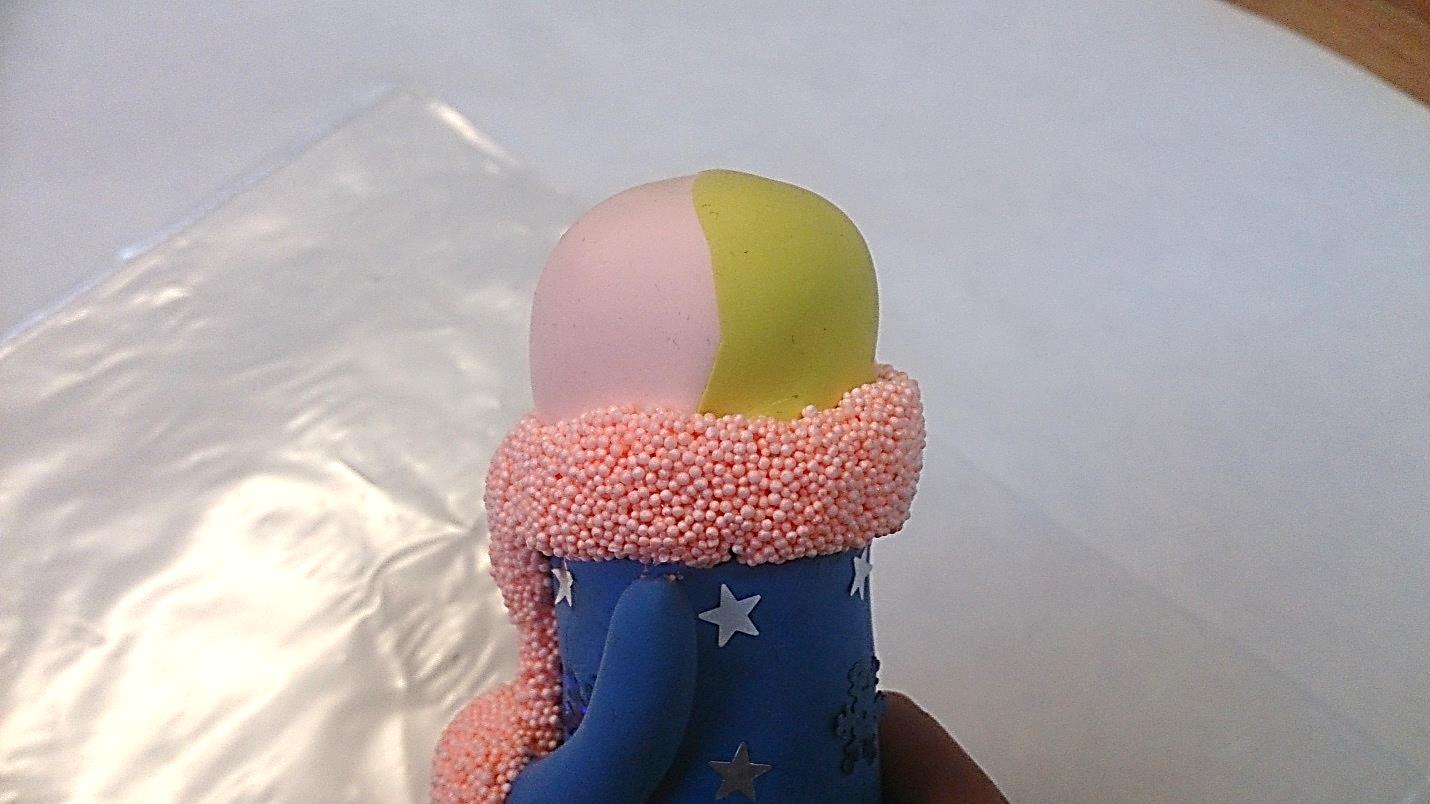 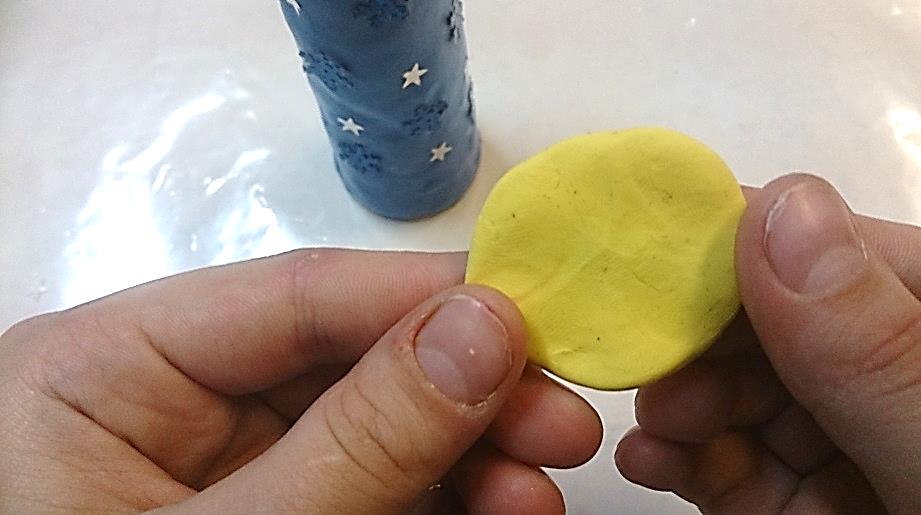 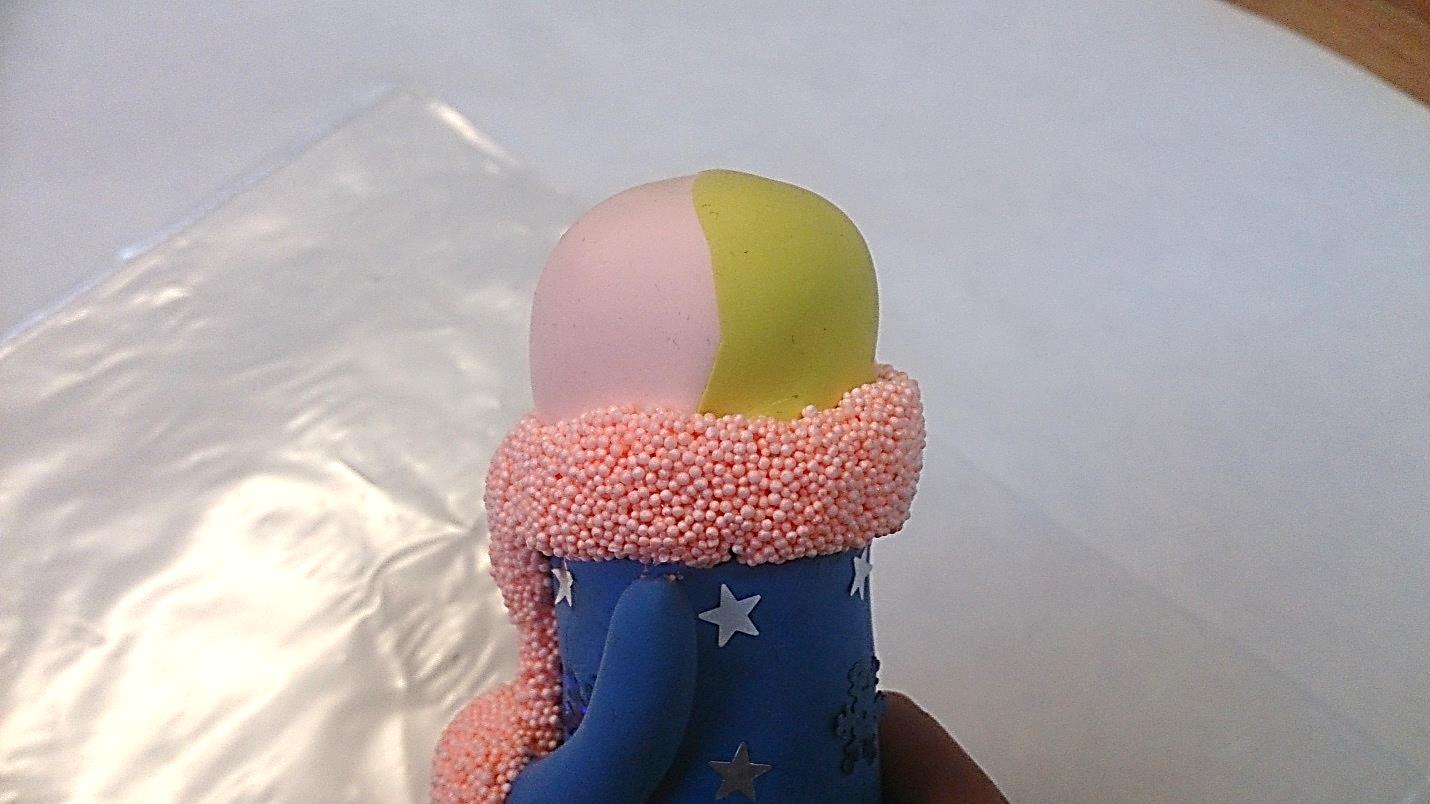                                         10.                                                       11.                                          10-11. Лепим волосы: из желтого пластилина катаем шарик, сплющиваем в лепешку и обтягиваем вторую половинку головы. 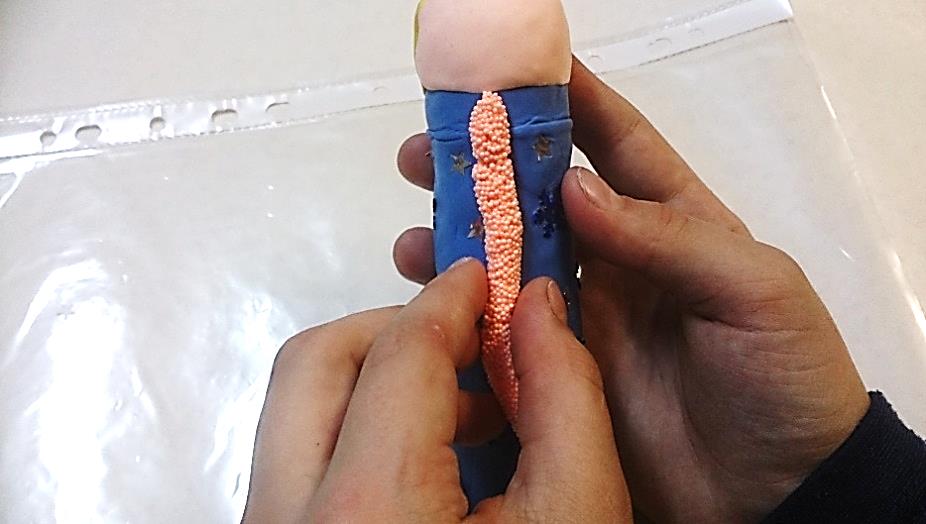 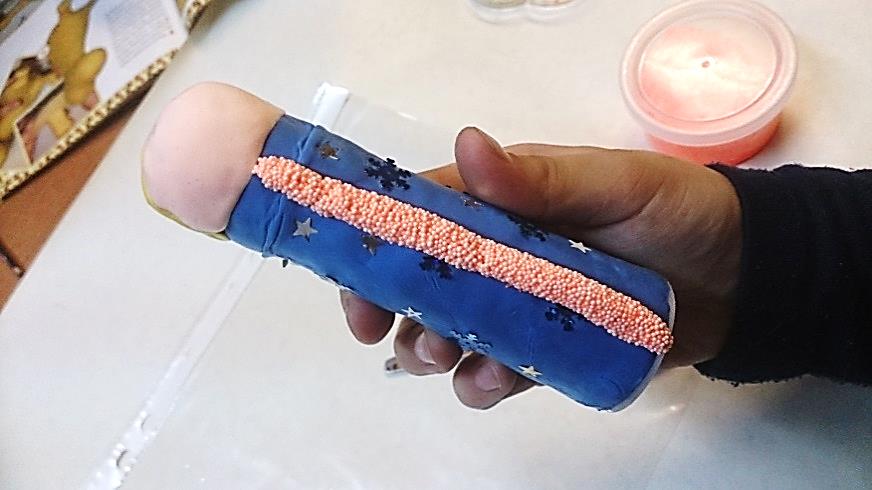 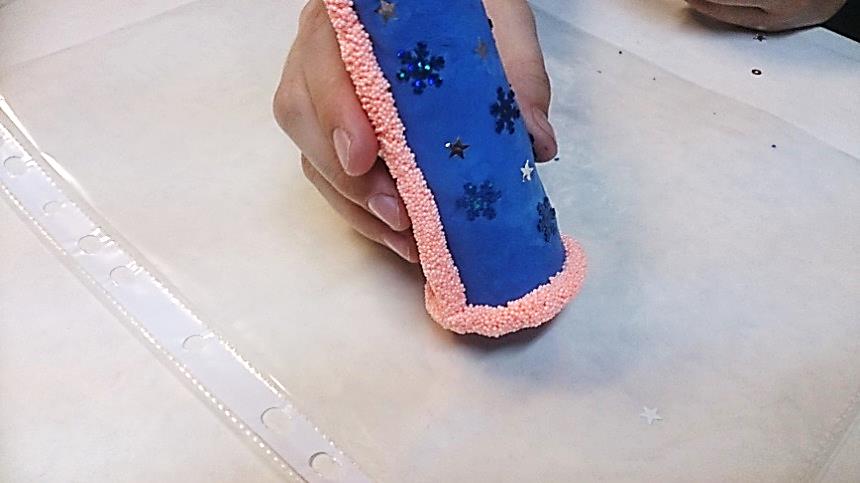 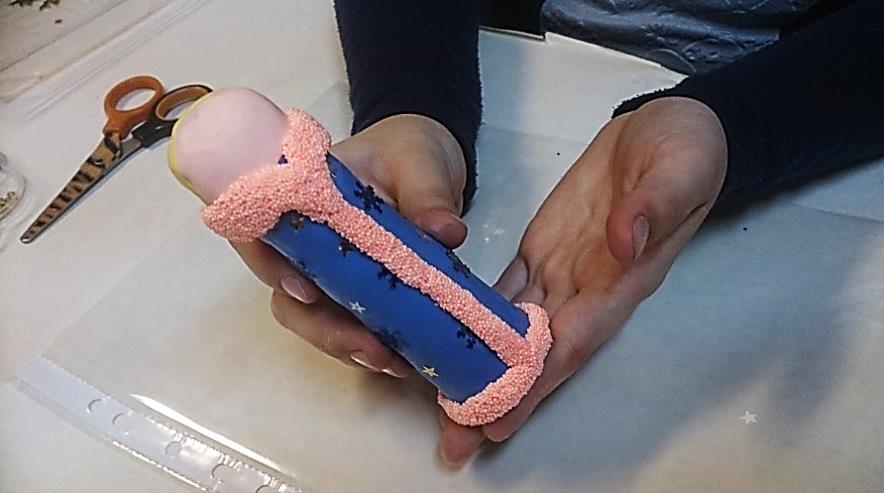 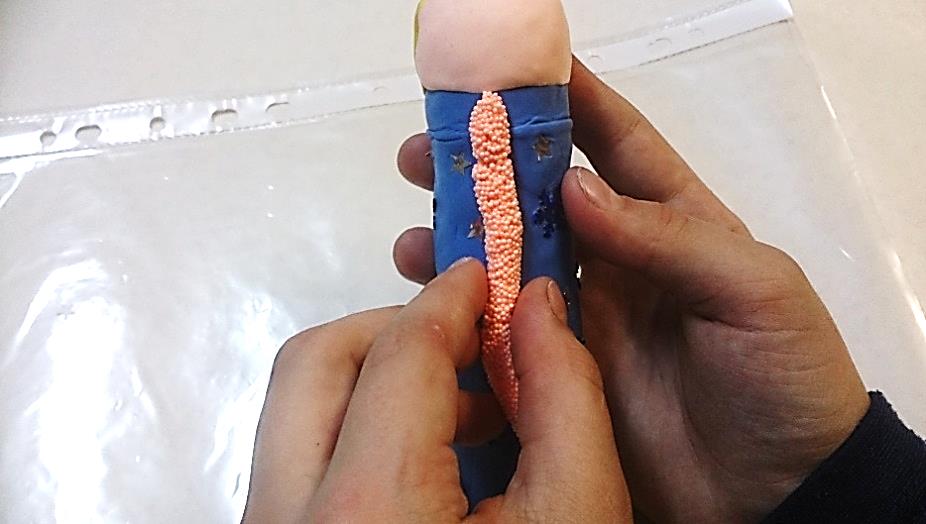 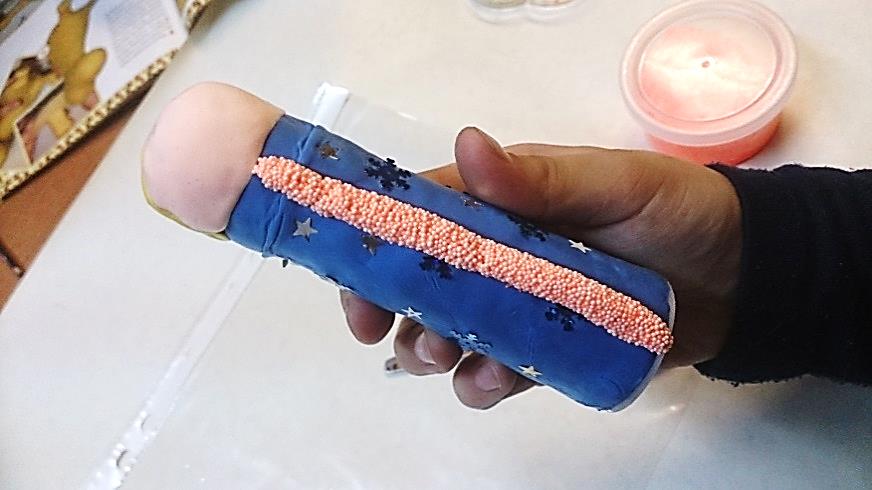 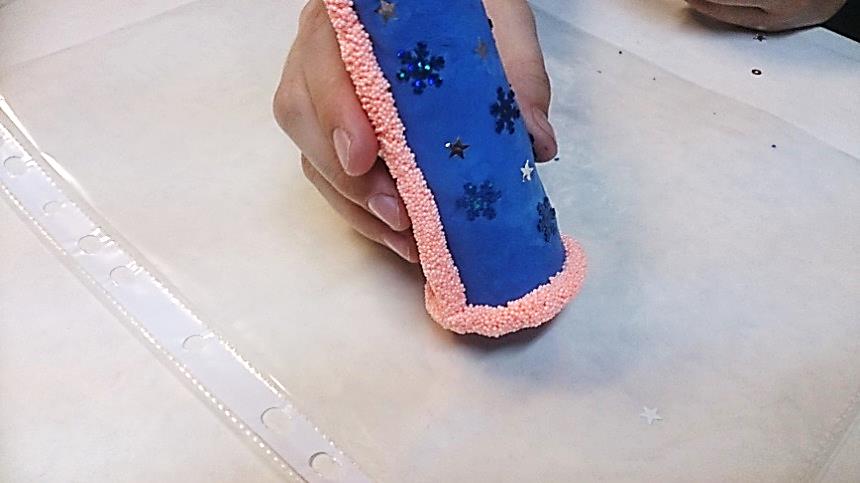 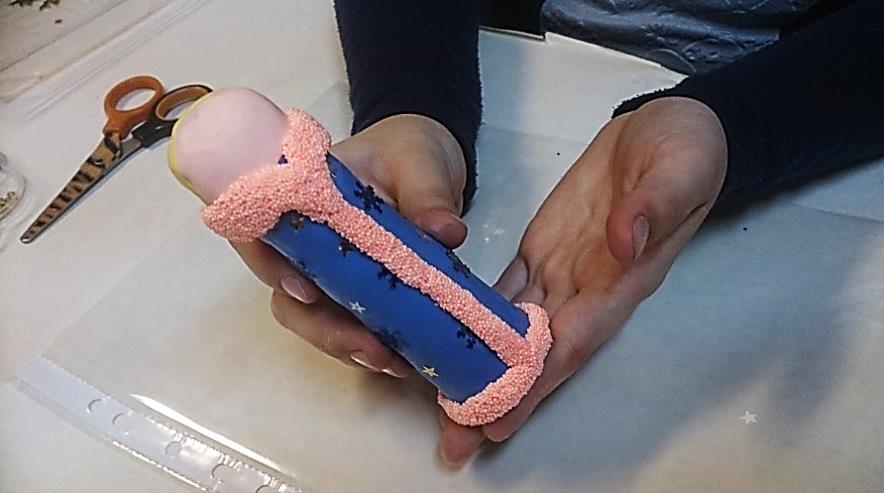             17.                                    18.                                        19.                             20.17-19. Делаем «мех»: из шарикового пластилина формируем колбаски и наклеиваем спереди и  по нижнему краю, слегка прижимая пальцем. Воротник лепим  более объемным. 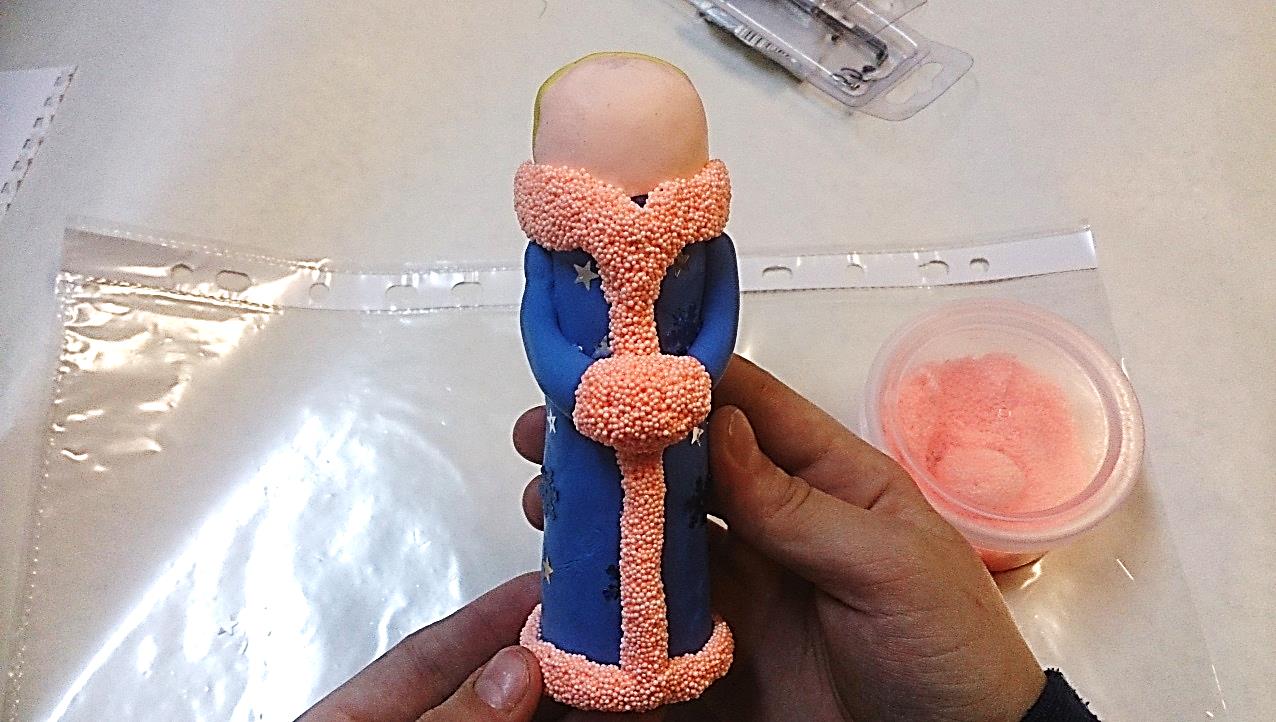 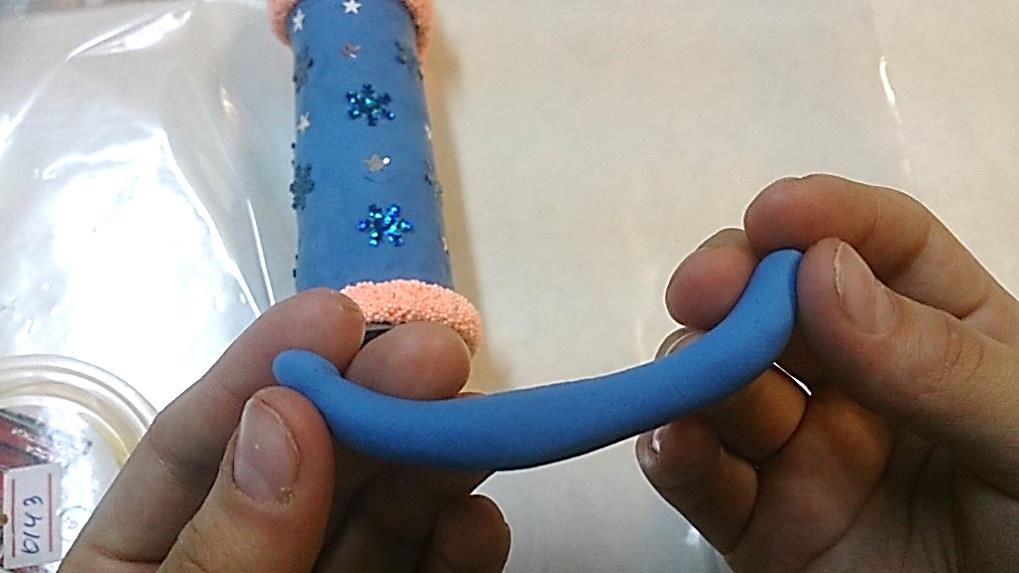 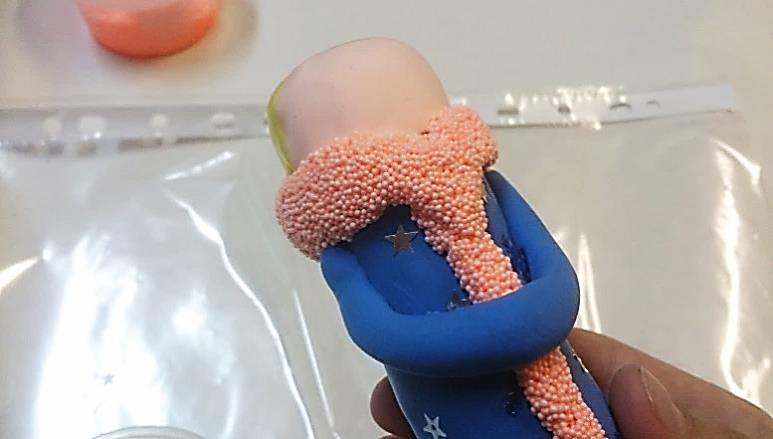 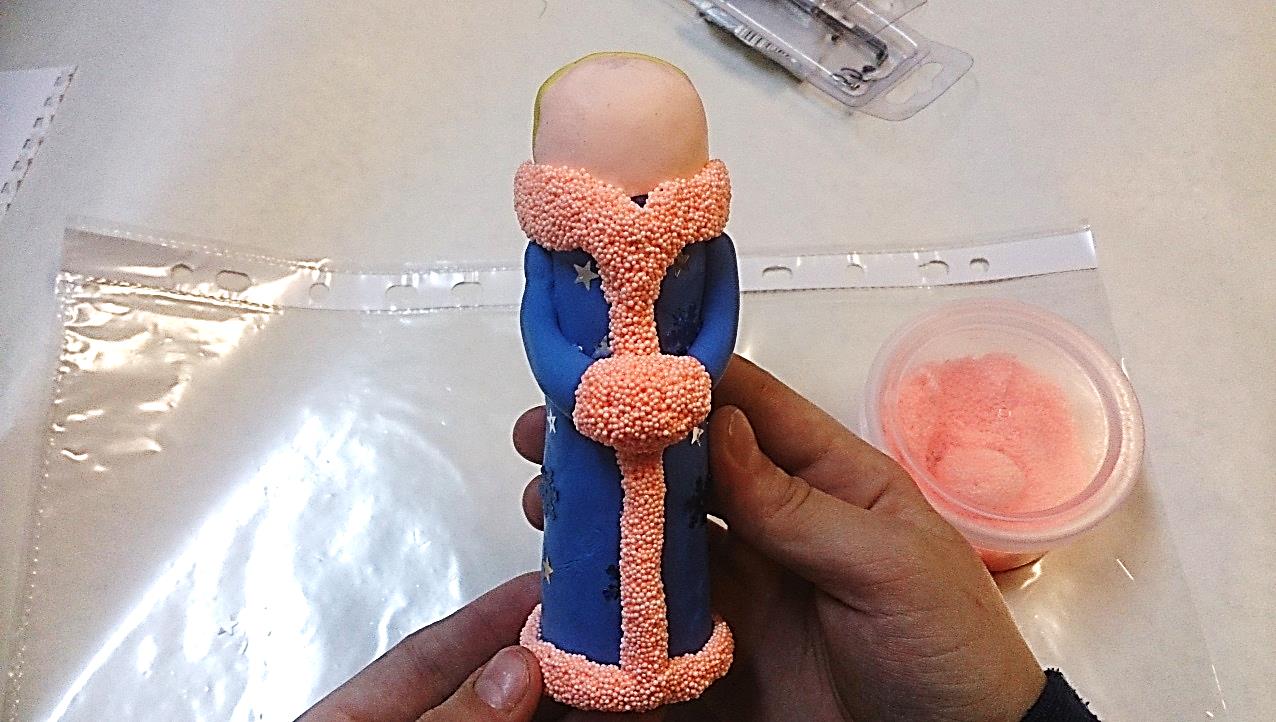 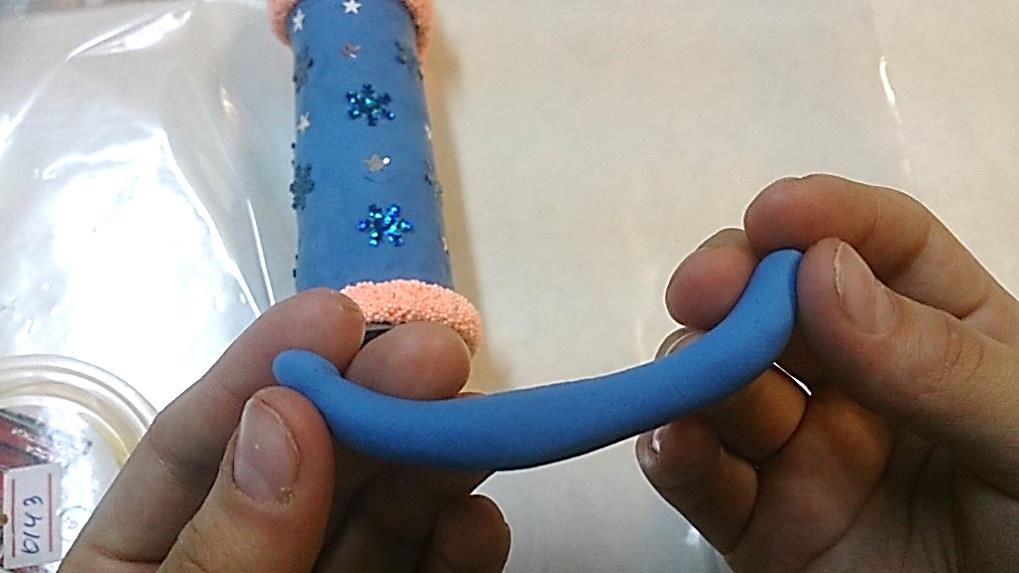 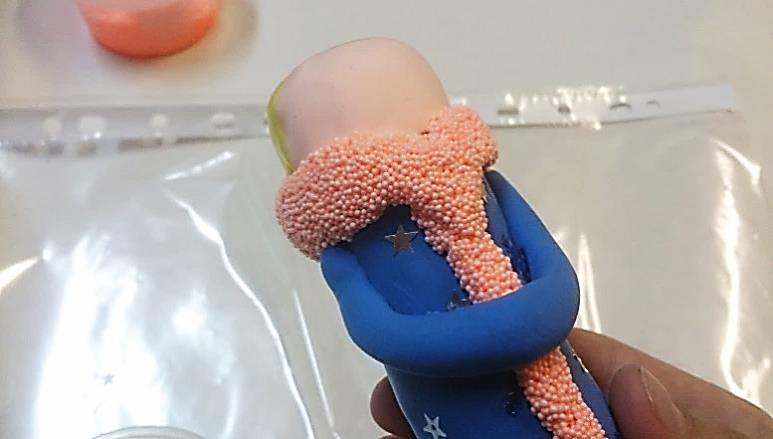                21.                                              22.21-23. Лепим ручки и муфту. Для ручек лепим   колбаску из                                              синей   массы и прикрепляем по бокам, около воротника.                                                          Для муфты формируем из шарикового  пластилина лепешку                                                                       овальной формы и оборачиваем     ручки посередине.                                        23.    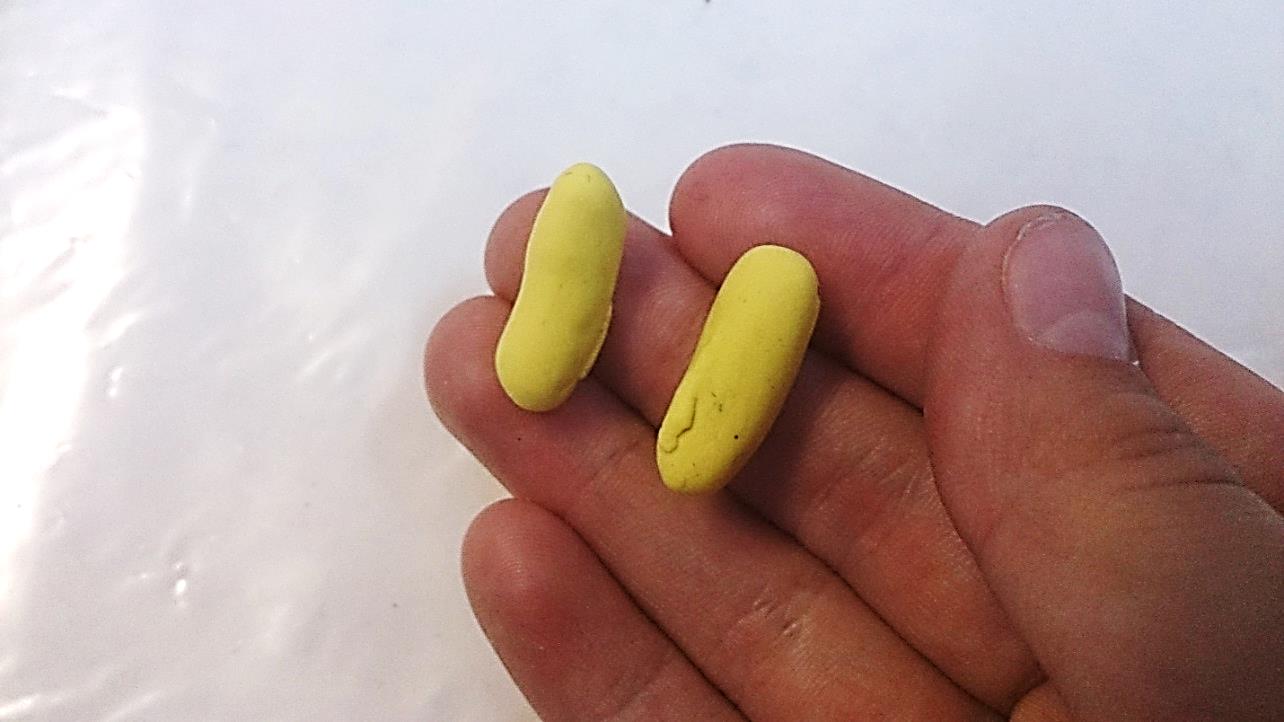 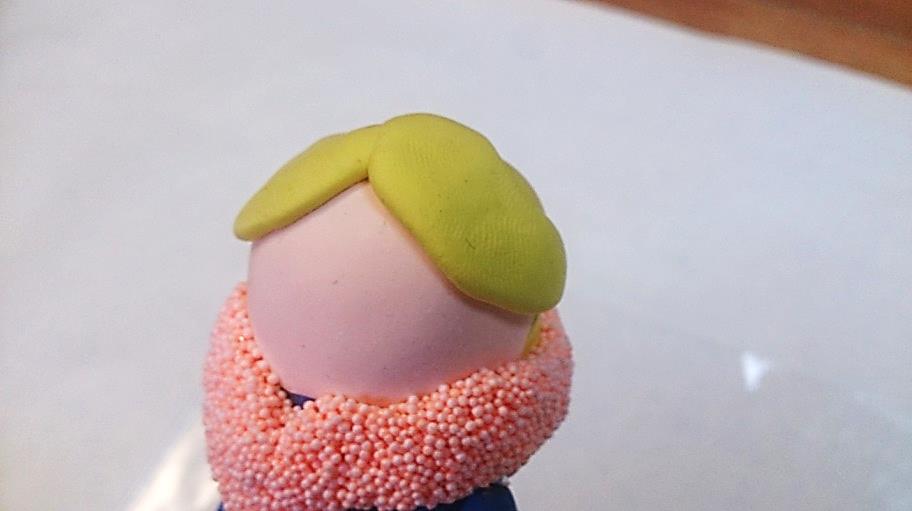 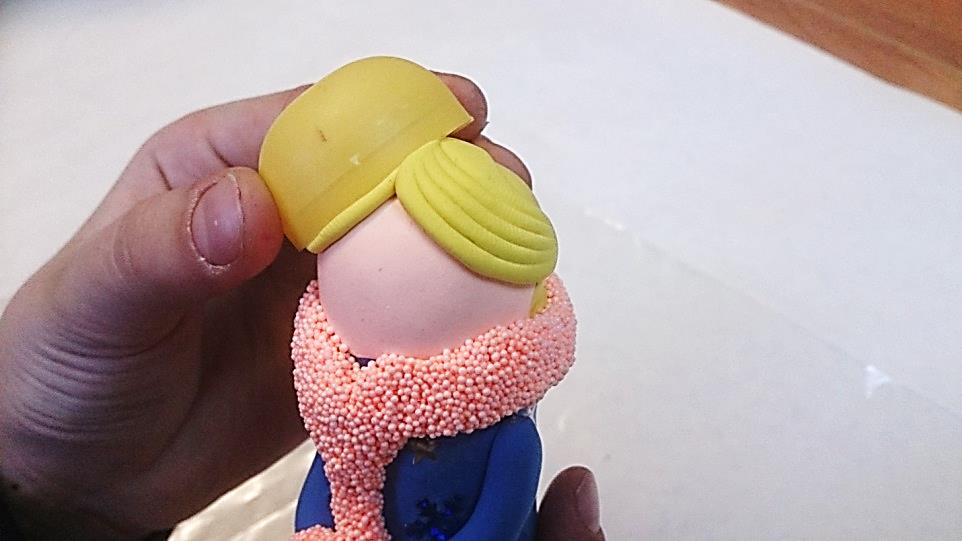 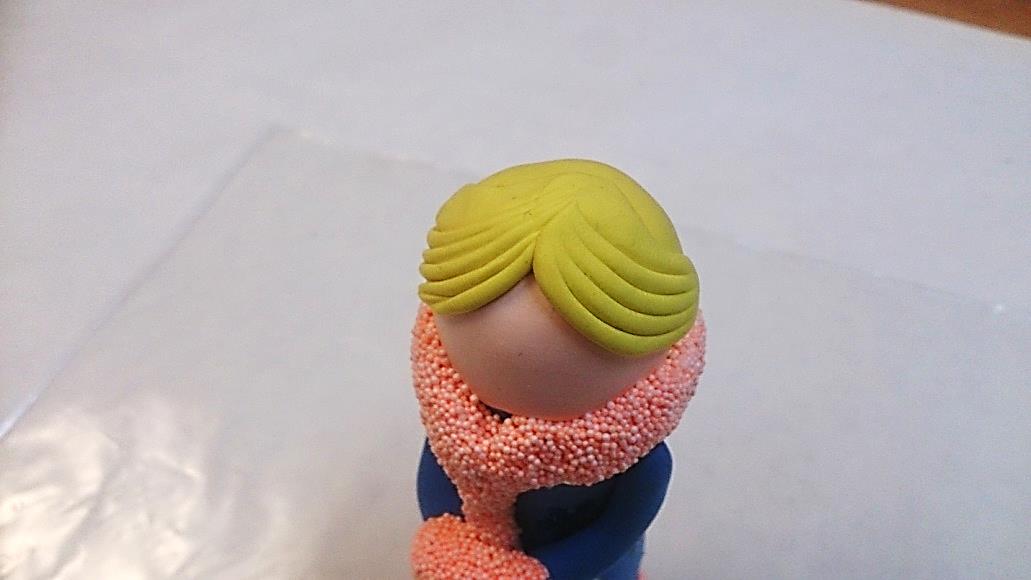 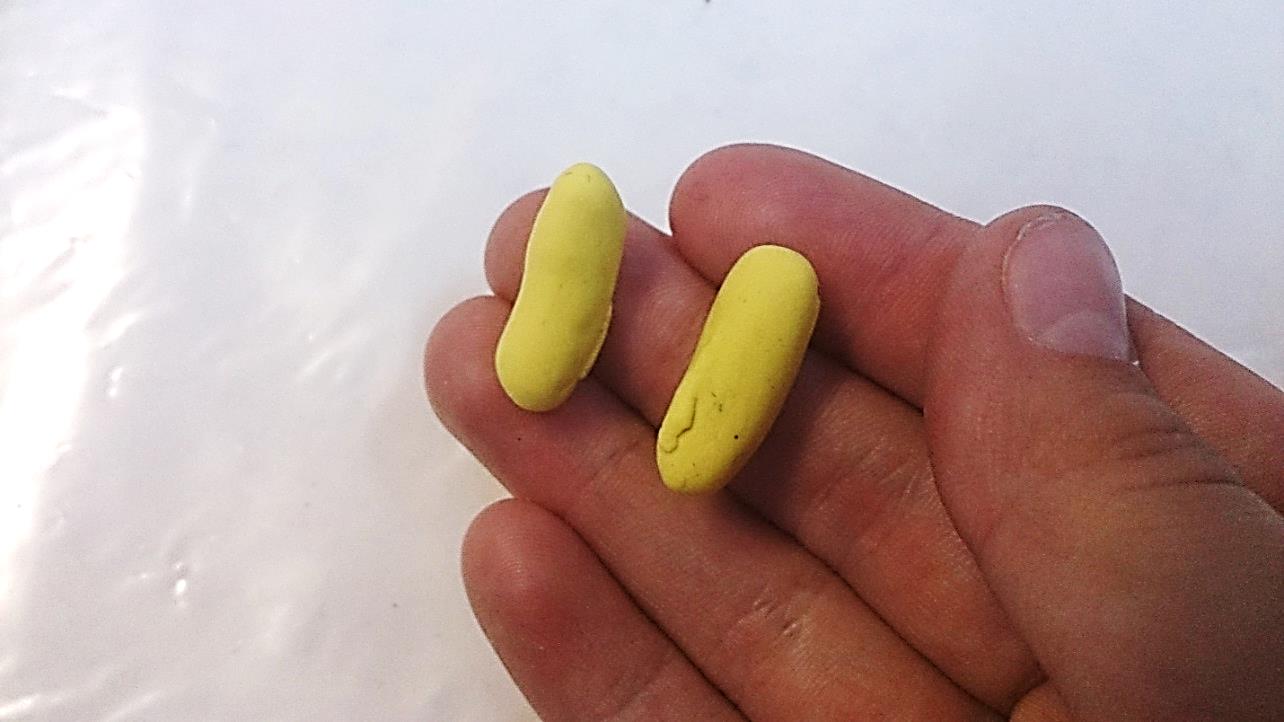 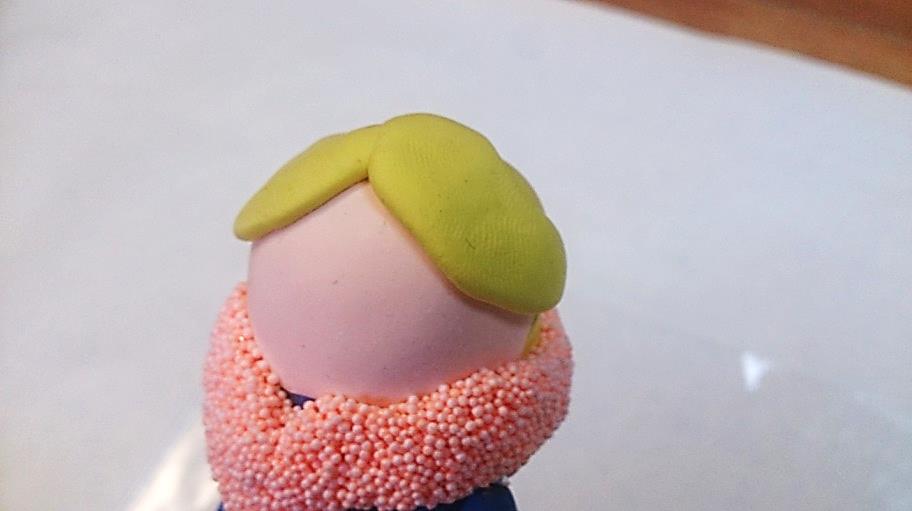 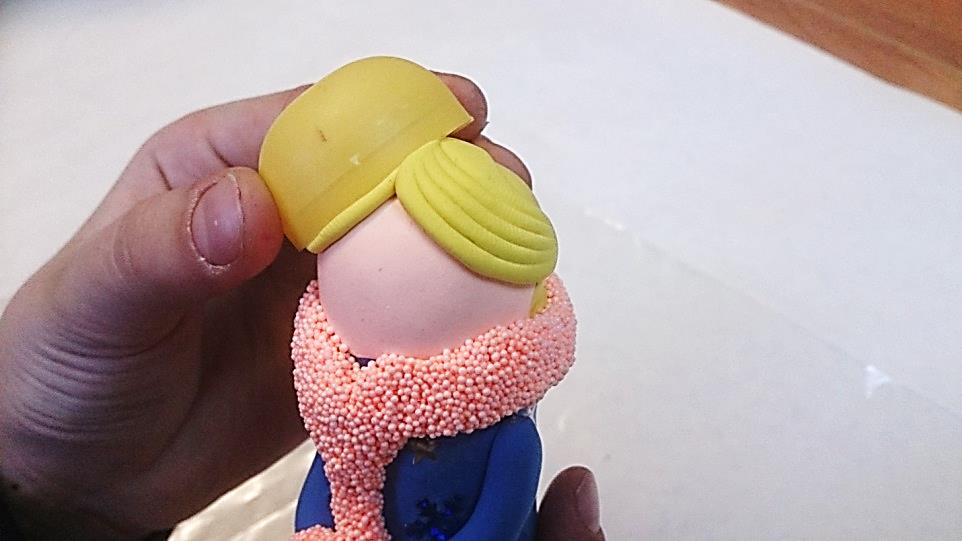 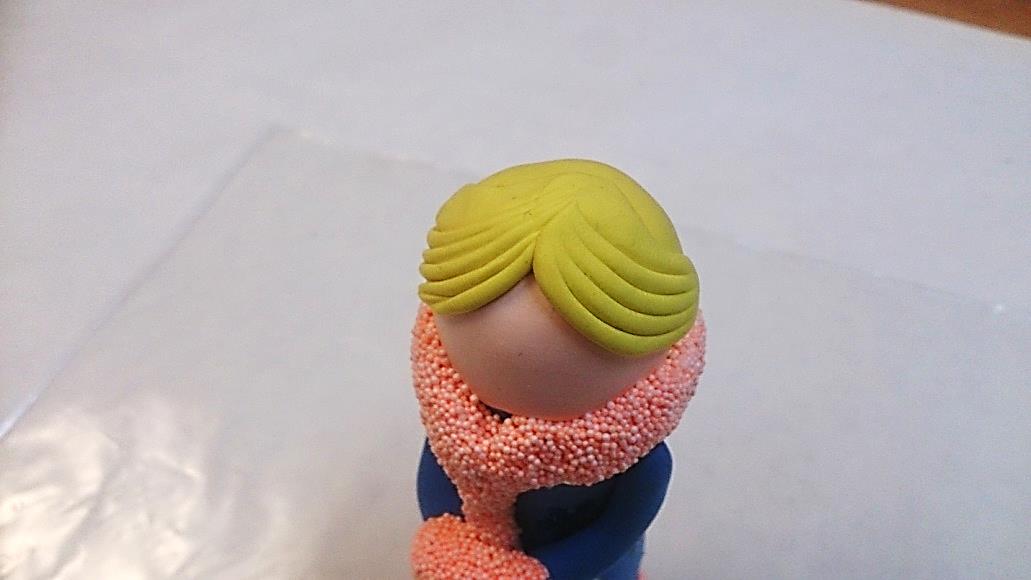                      24.                                       25.                                               26.                                                                          27.           24-27. Делаем «пробор»: лепим две колбаски из желтого  пластилина, аккуратно прижимаем их над лицом, формируя дугу. Крышечкой продавливаем фактуру волос. 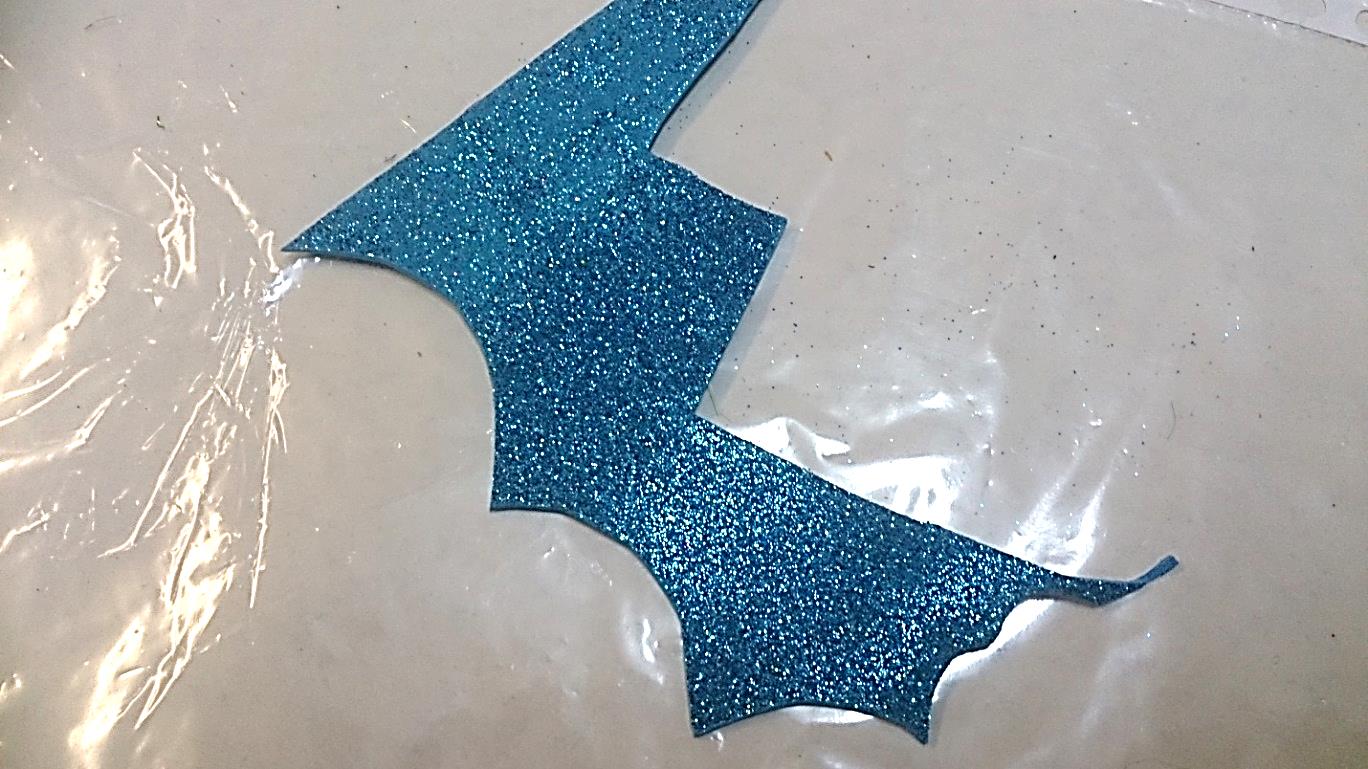 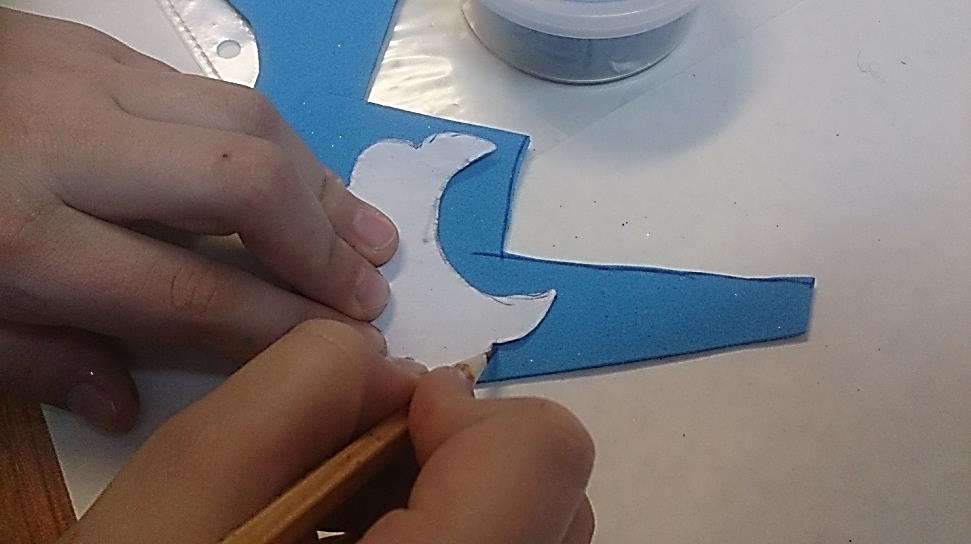 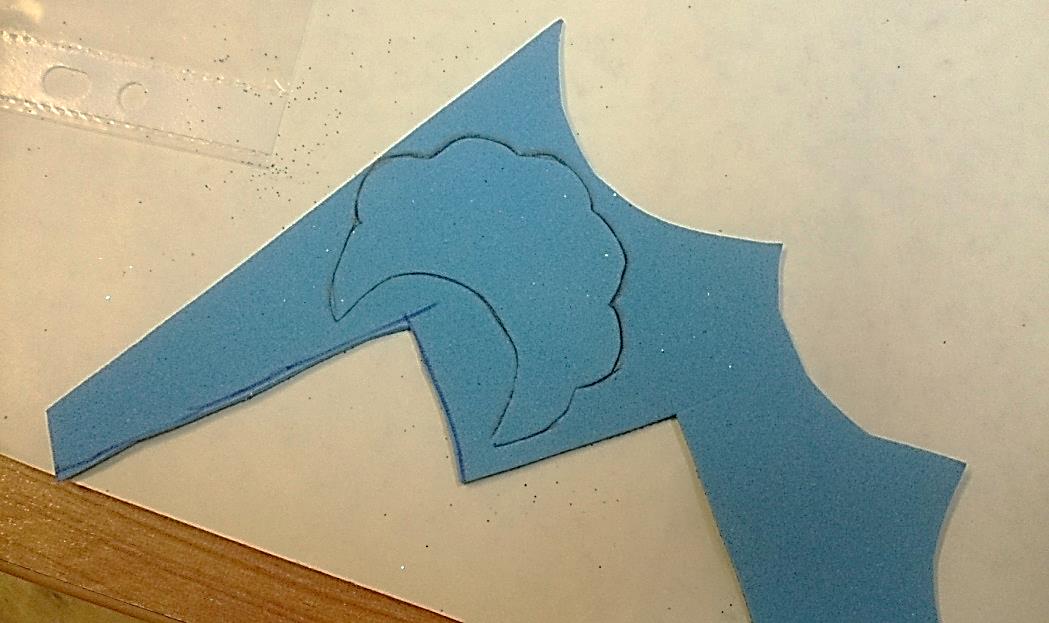 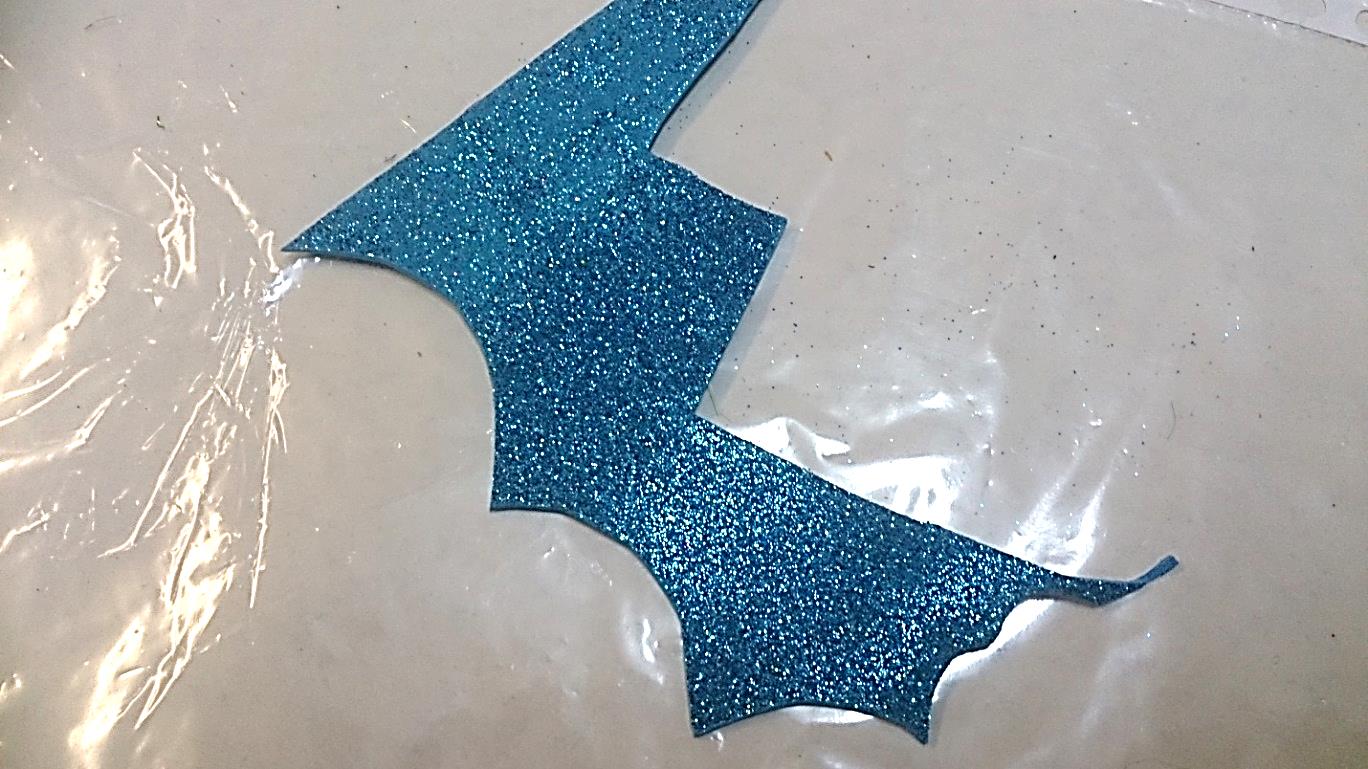 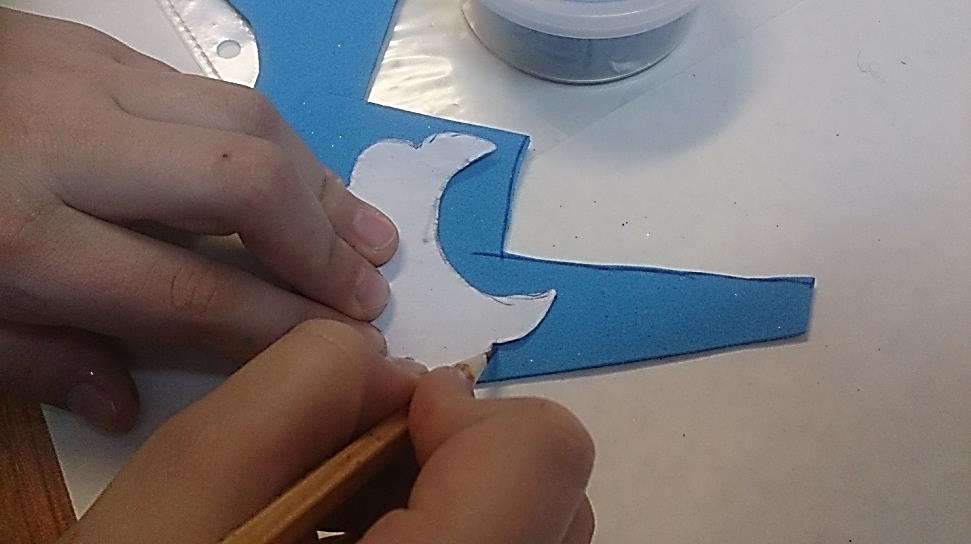 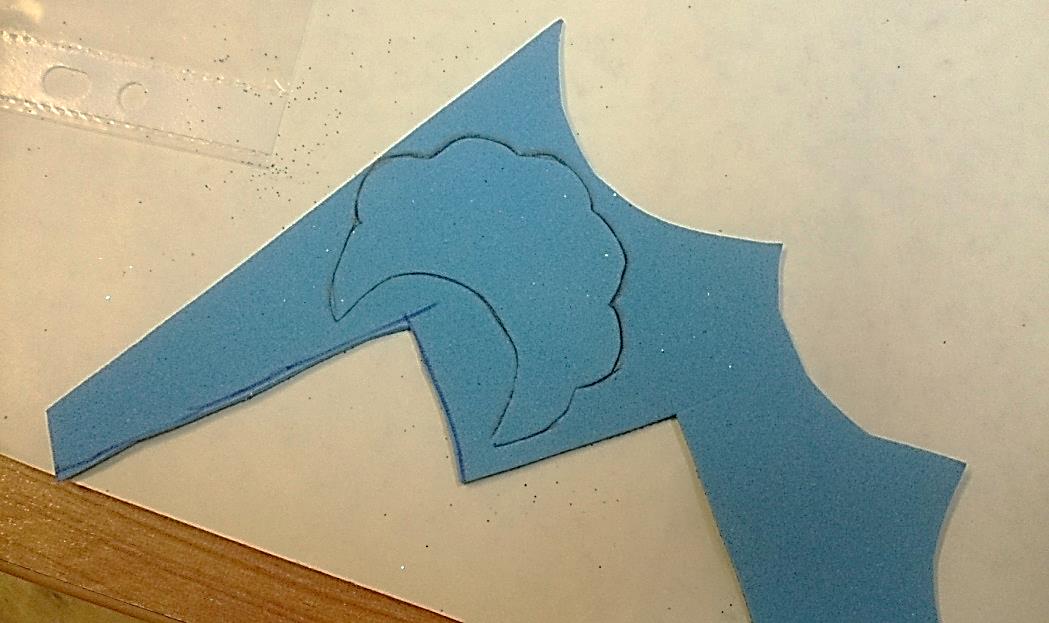                             28.                                             29.                                          30.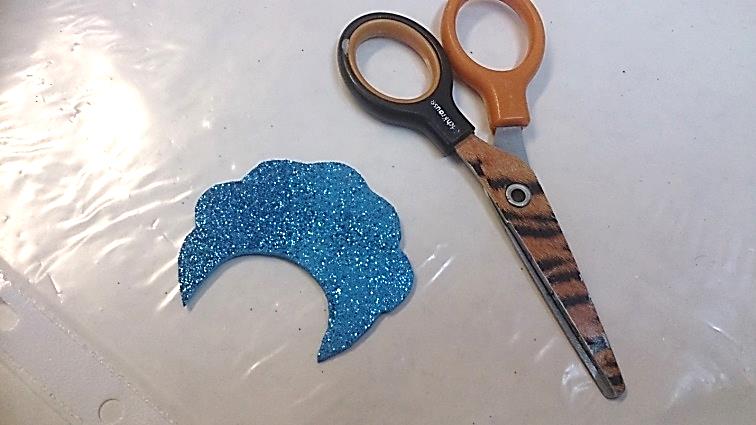 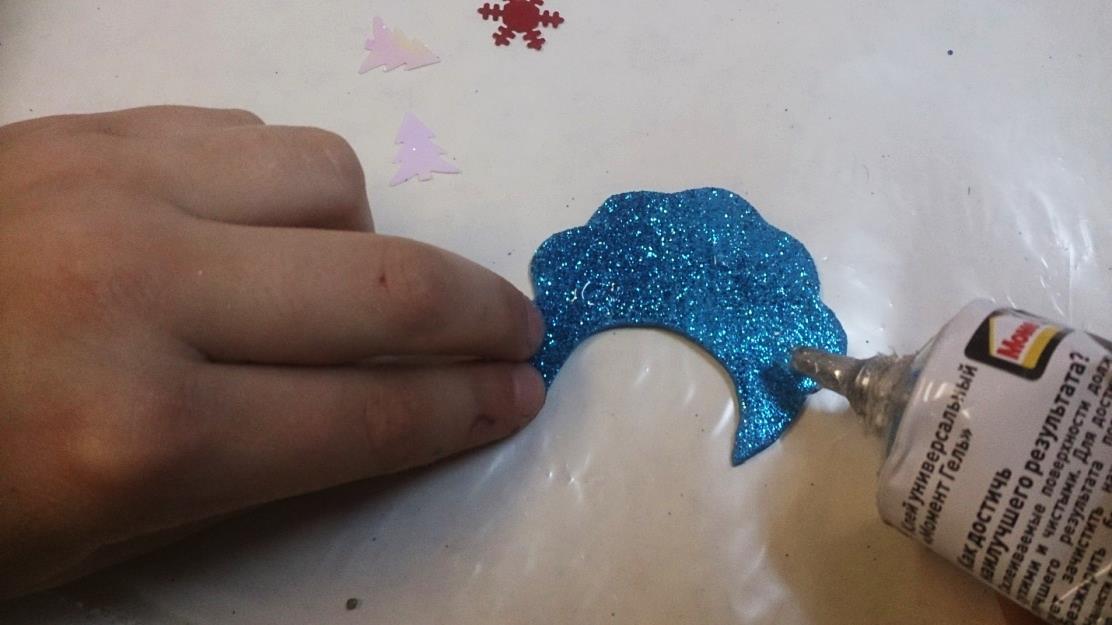 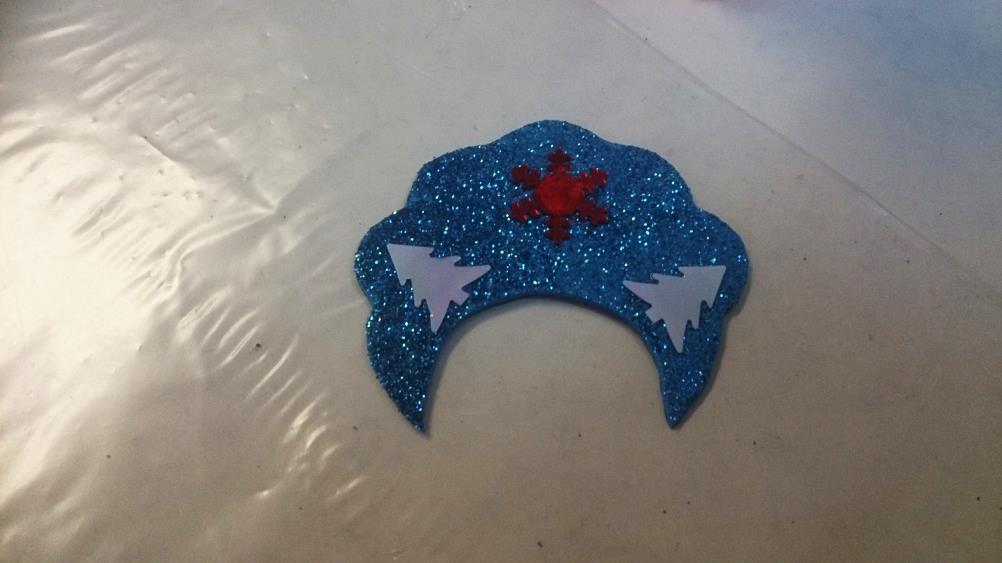 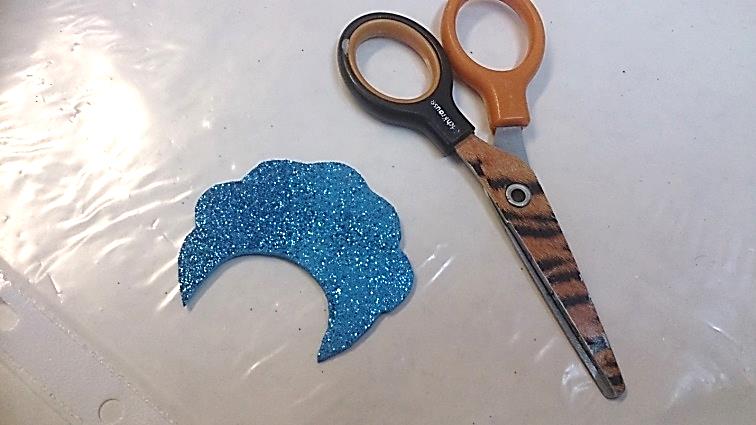 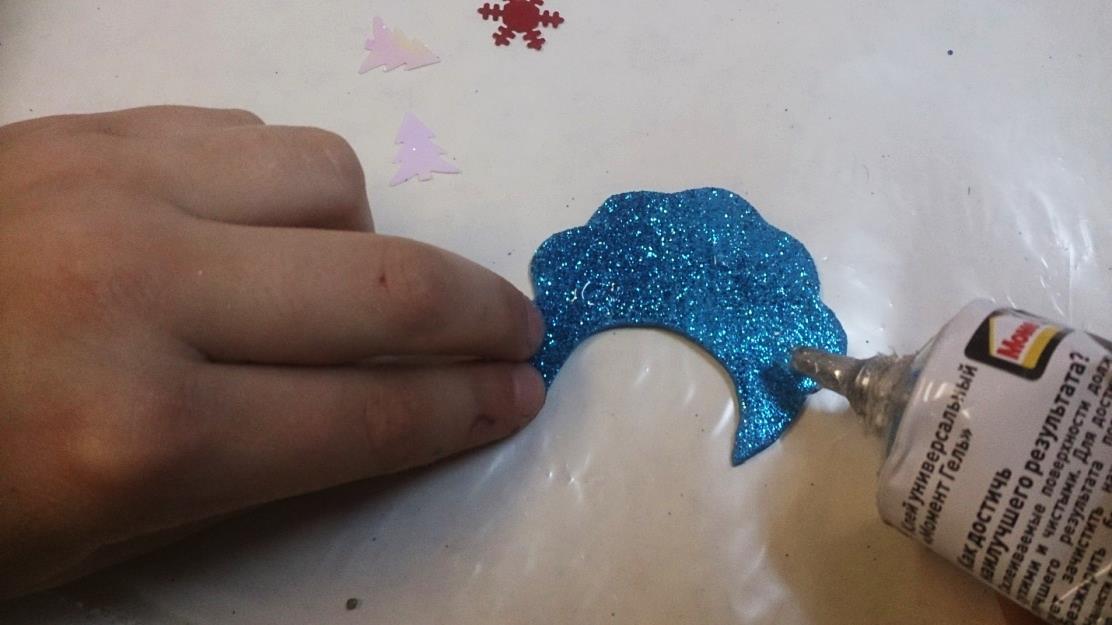 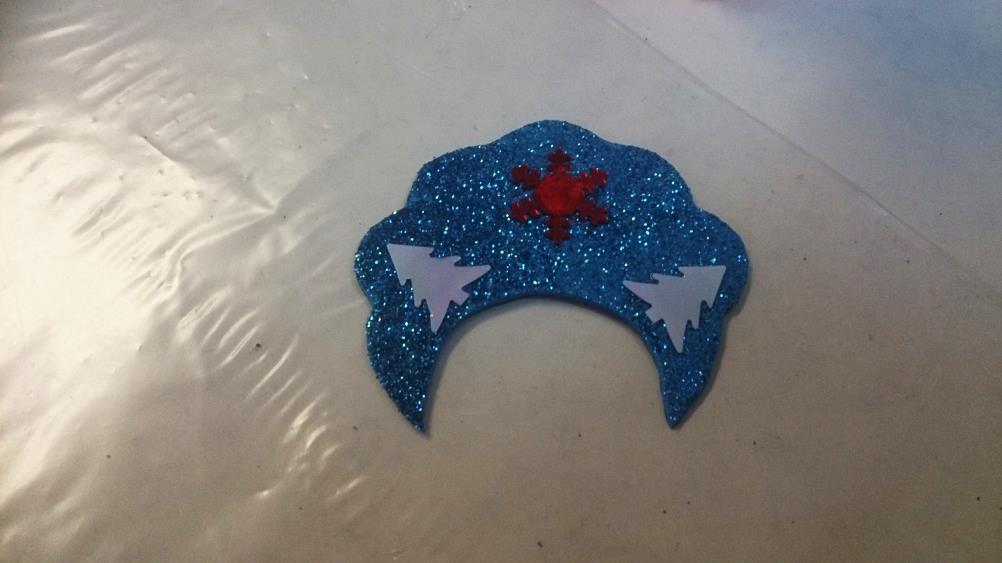                       31.                                                32.                                           33.28-33. Делаем кокошник: из фоамирана с блестками вырезаем форму по выкройке, украшаем пайетками, используя клей «Момент Гель» или «Момент Кристалл».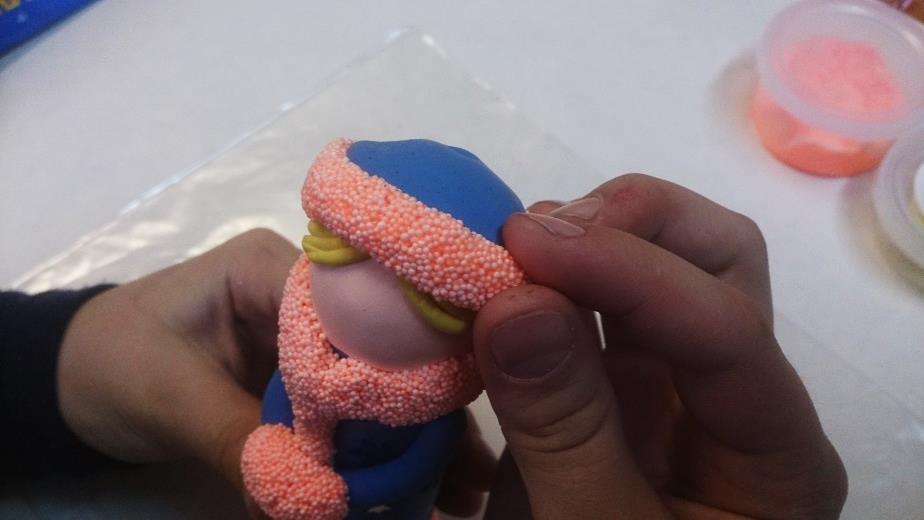 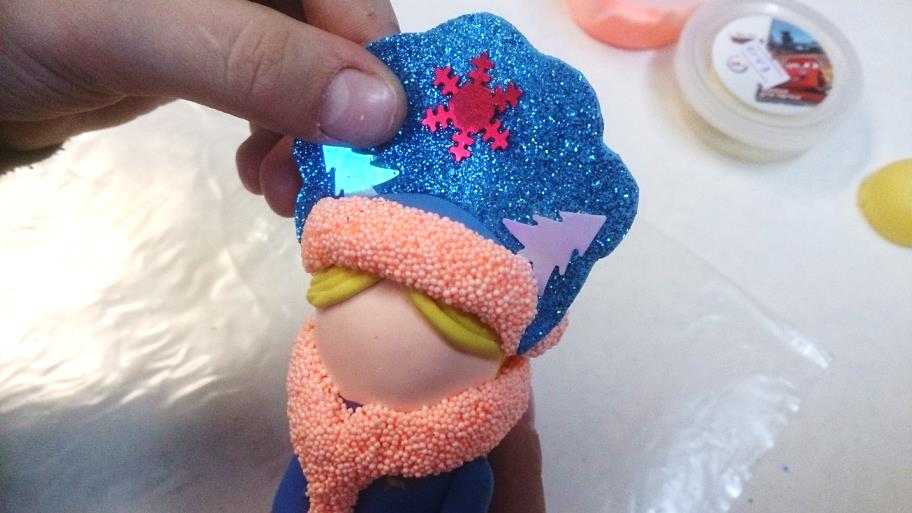 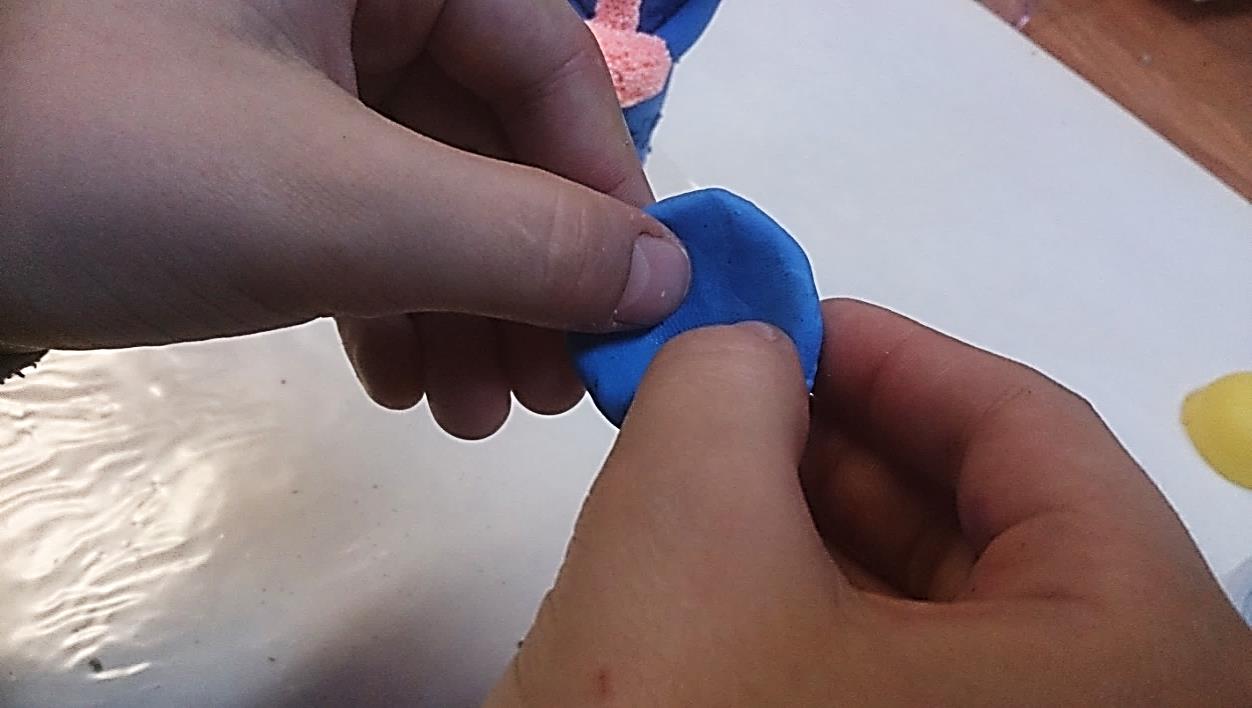 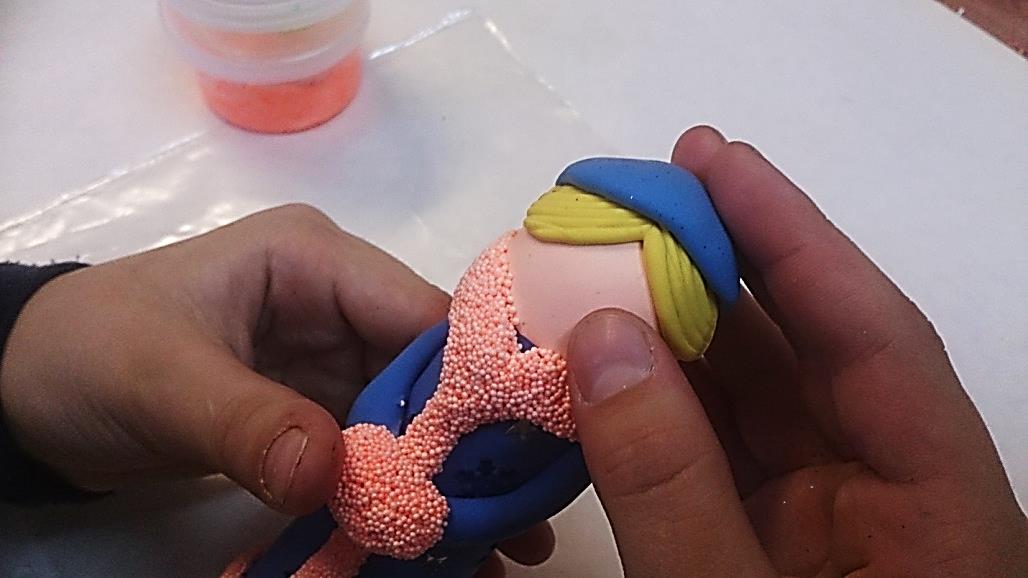 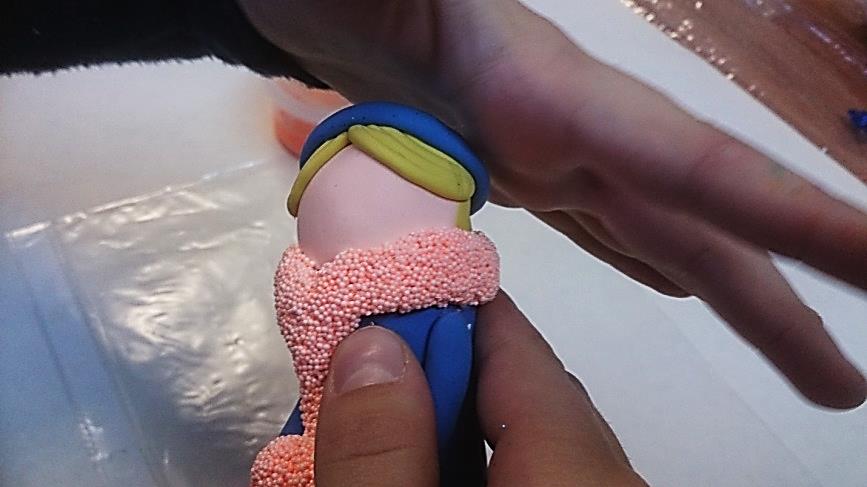 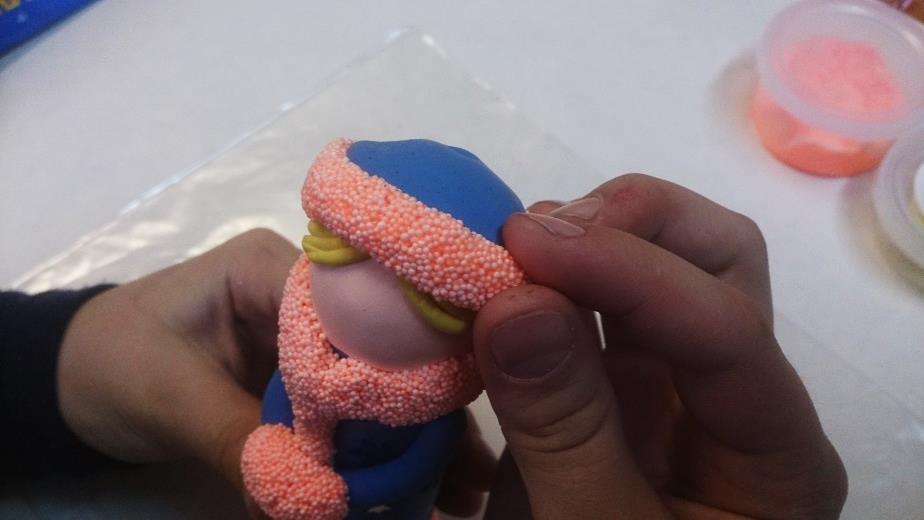 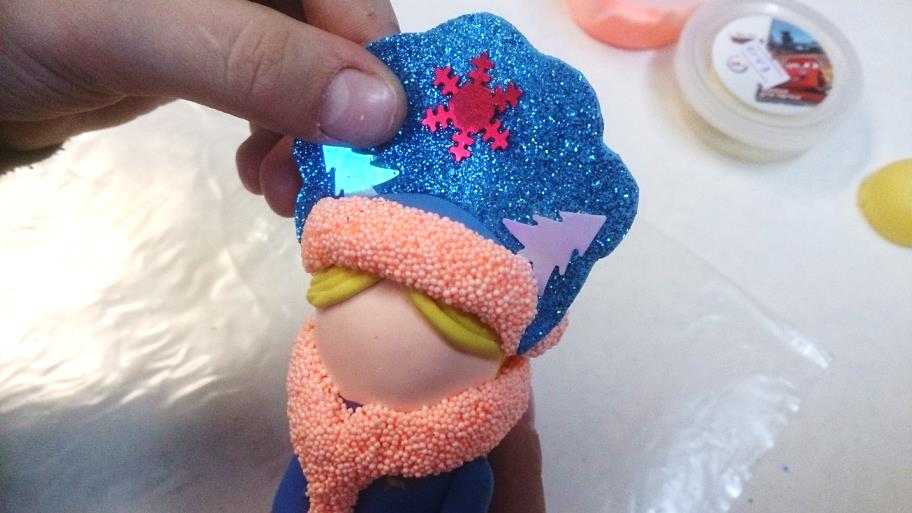 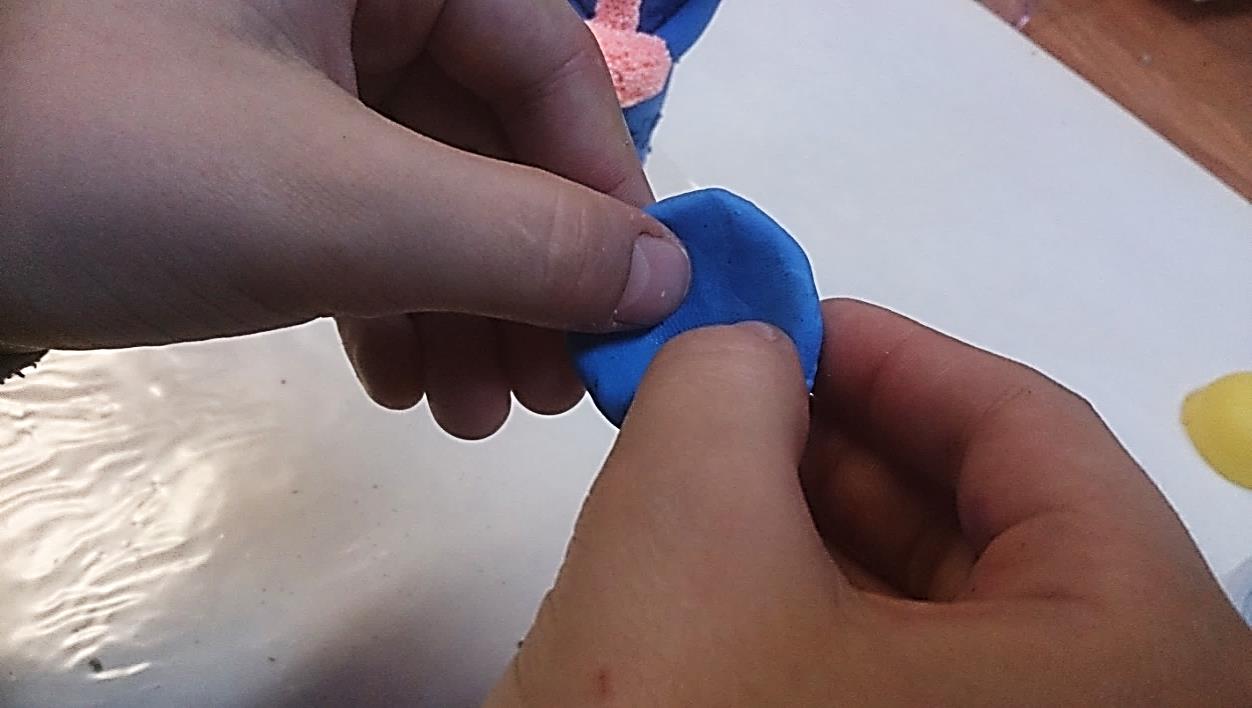 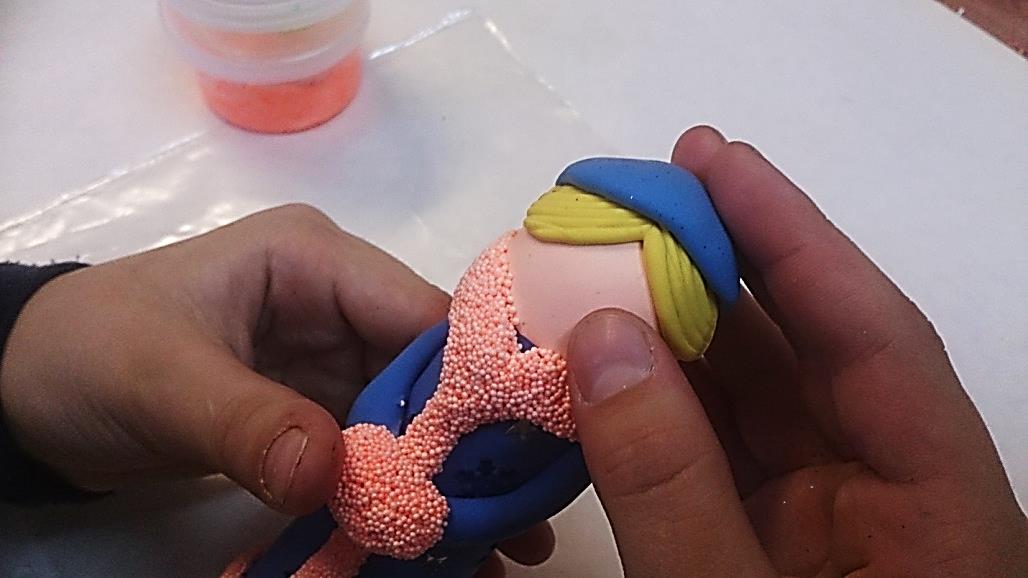 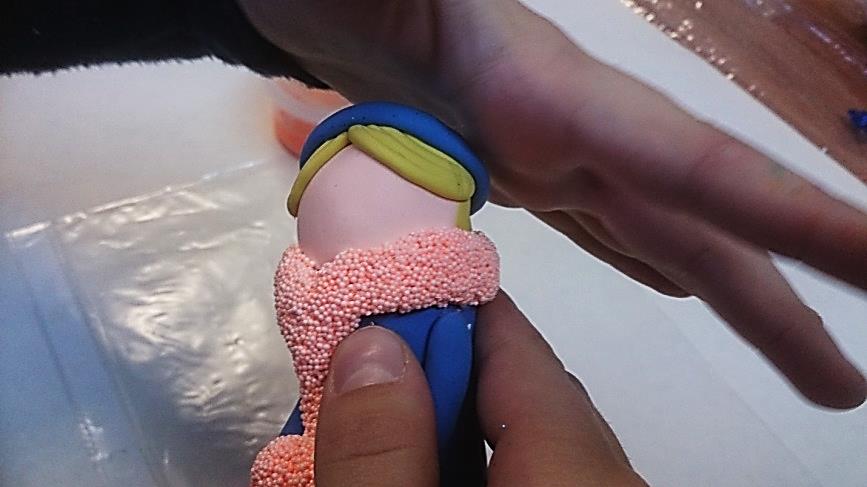            34.                                35.                                     36.                                        37.34-38. Надеваем шапочку и кокошник: из синей массы                                                                                              лепим чашечку, прикрепляем на голову, аккуратно                                                       прокатываем ладонью. Из шарикового пластилина делаем                                                                    «мех». Кокошник вдавливаем в шапочку сразу, пока масса                                                                не застыла.                                                                                                                                                                                                        38.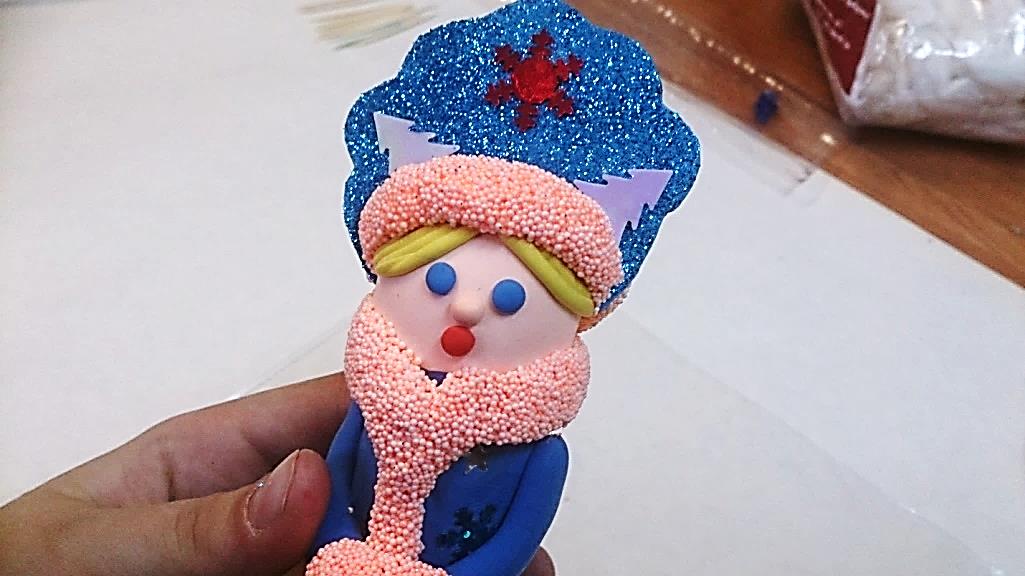 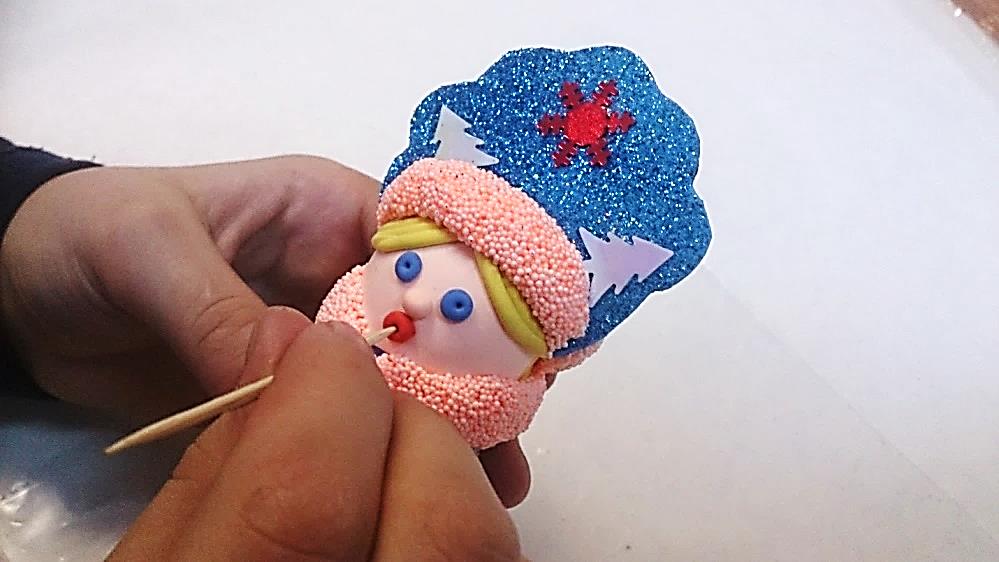 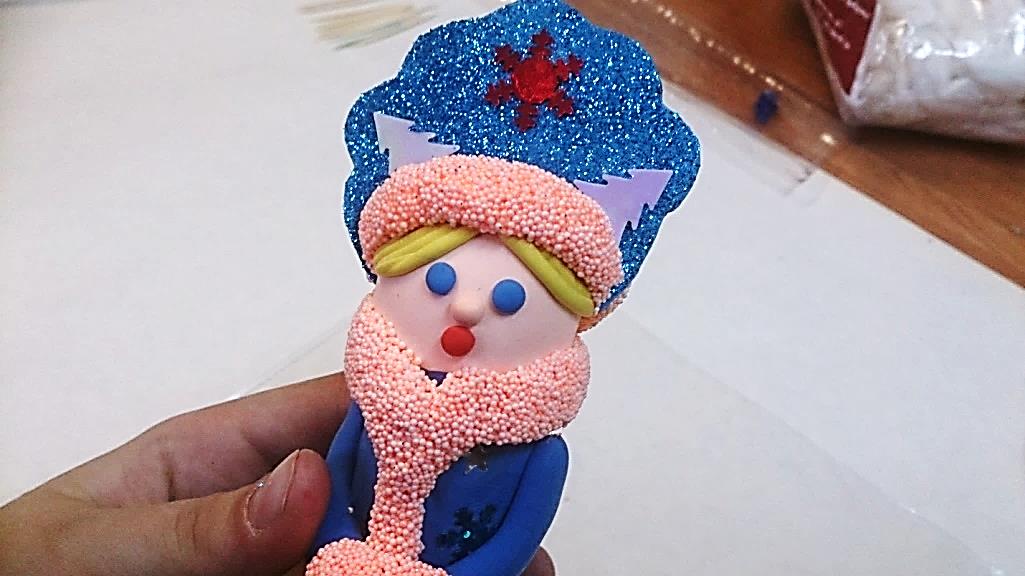 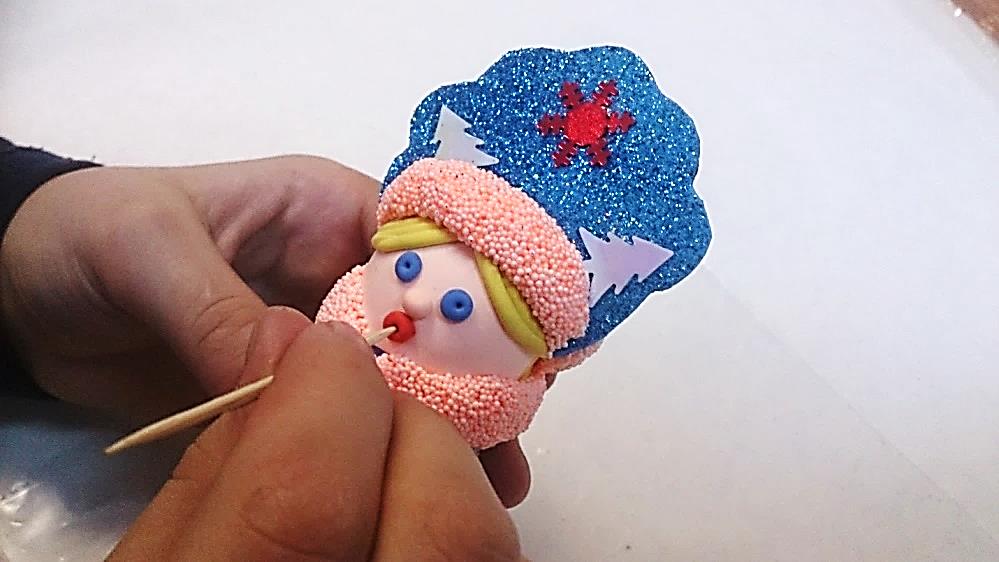                                                    39.                                                    40.39-40. Делаем лицо: приклеиваем шарики – носик телесного цвета, синие глазки и красный ротик. Зубочисткой  делаем дырочки в глазках и ротике. 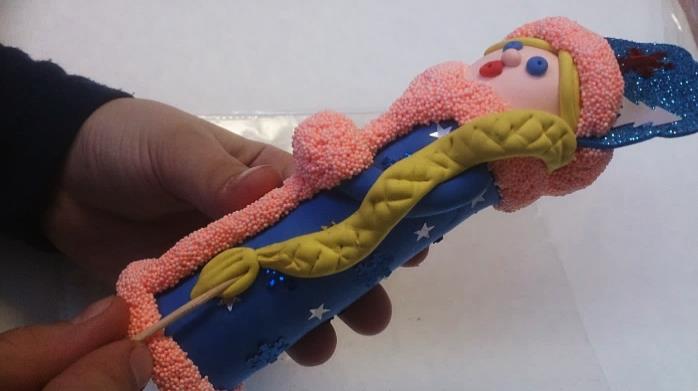 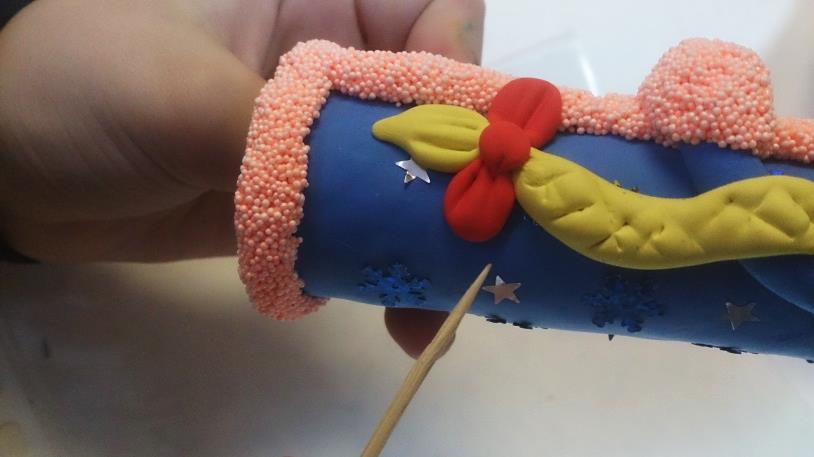 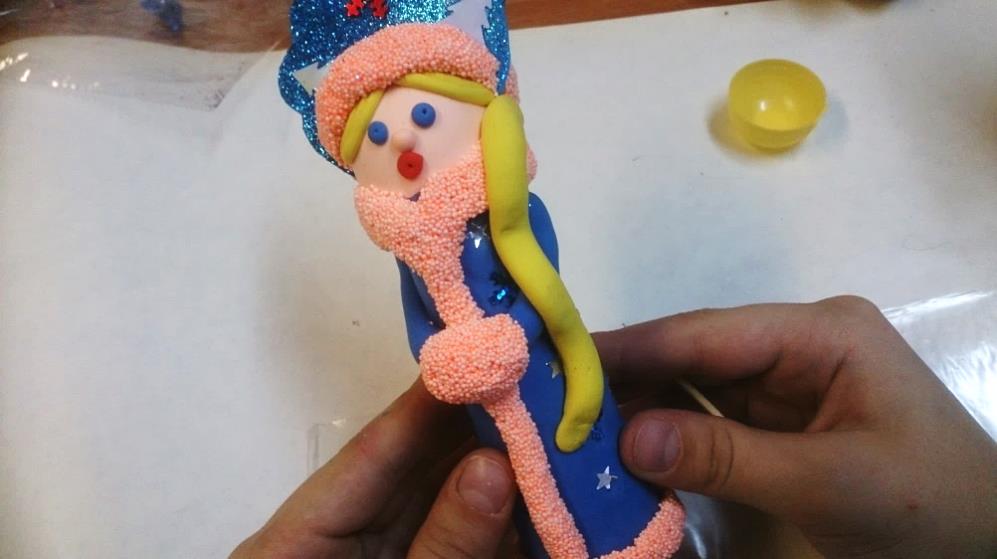 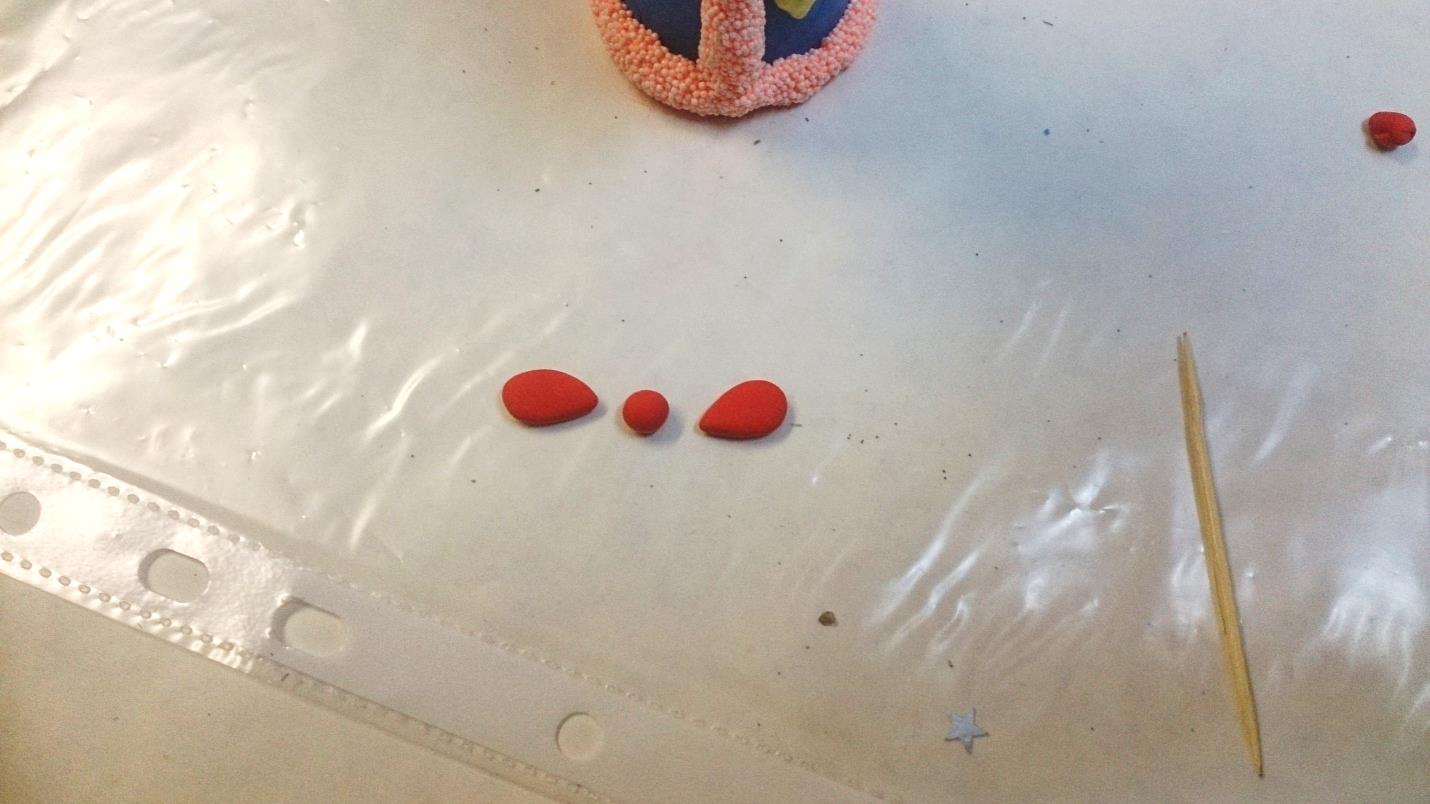 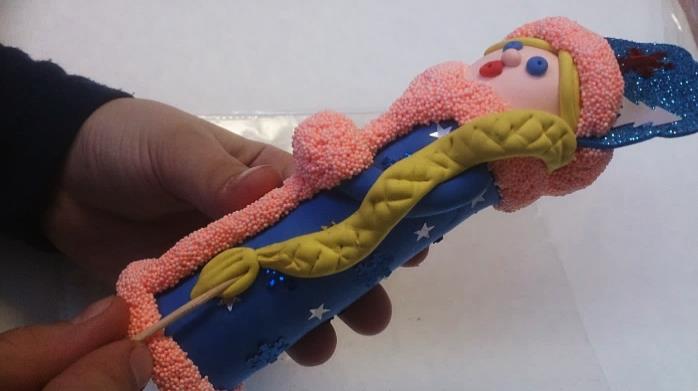 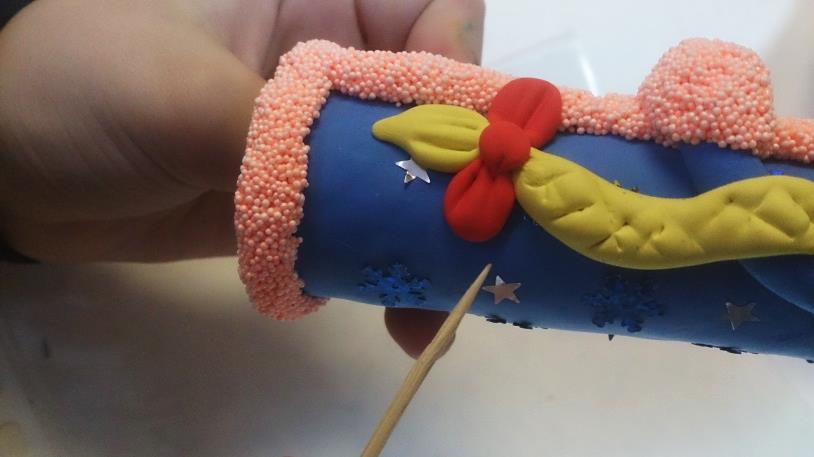 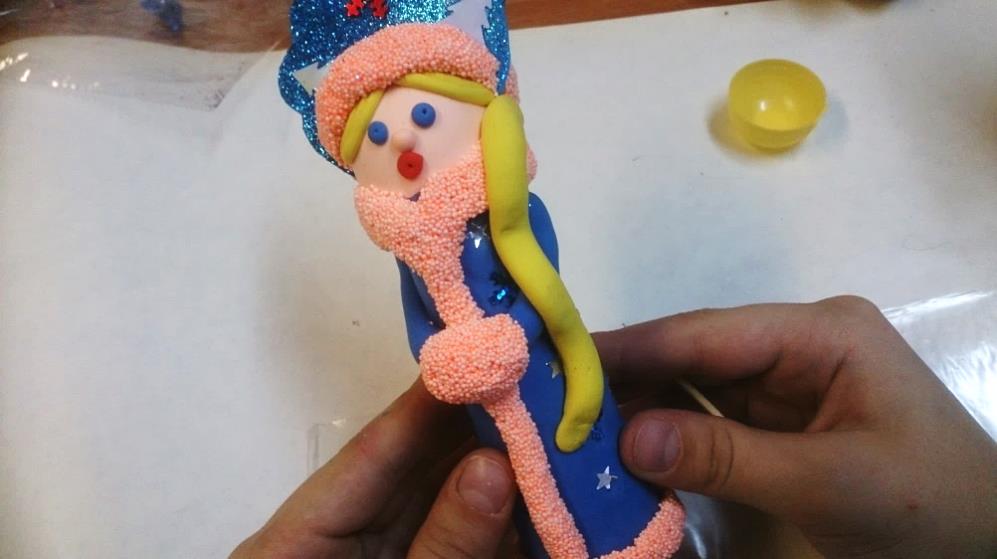 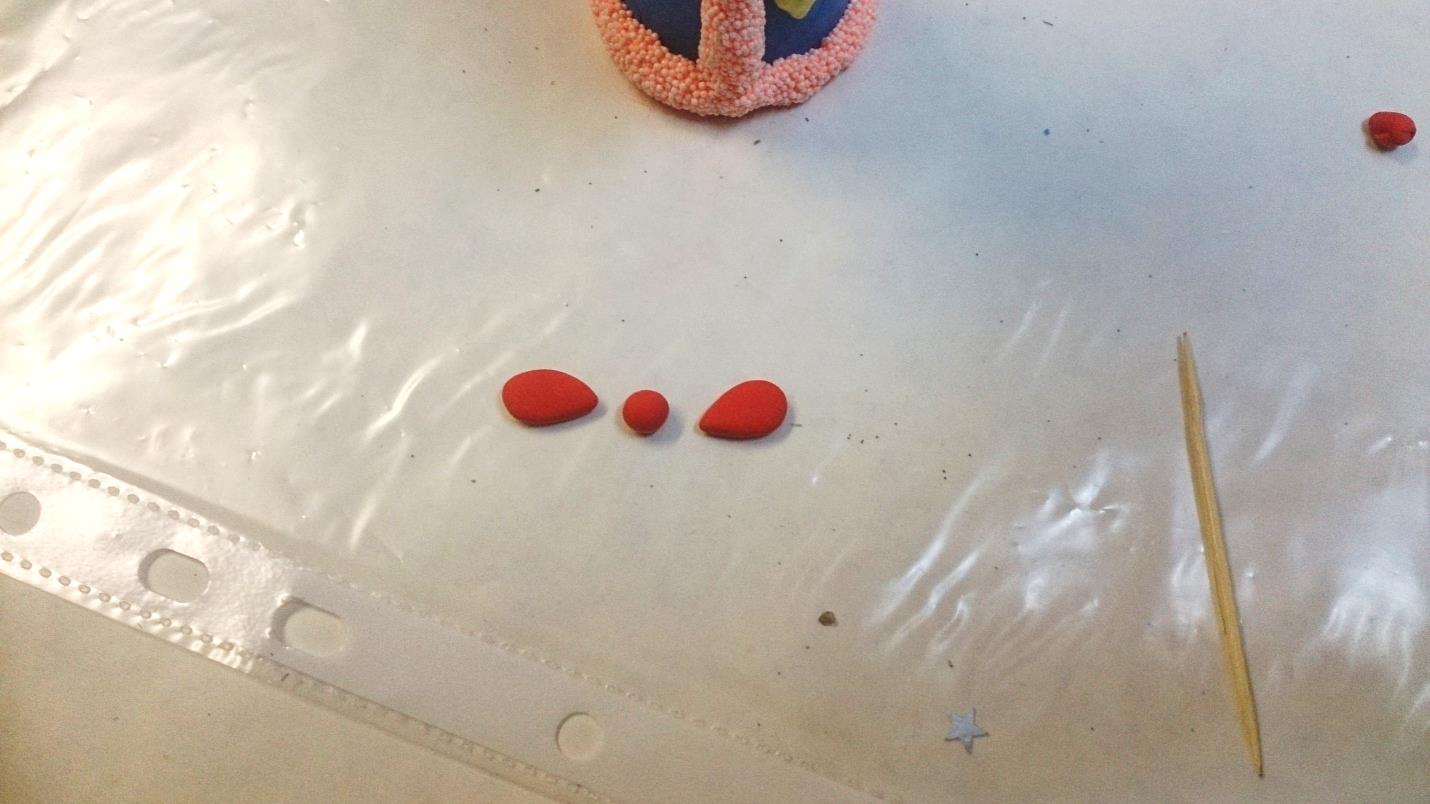               41.                                42.                                  43.                                     44.41-44. Заплетаем косу: лепим желтую колбаску, красиво укладываем. Зубочисткой продавливаем фактуру: на косе  крест-накрест, на хвостике косы прямо. Для бантика лепим две красные капельки и шарик.Присоединяем на место, слегка прижимая, зубочисткой делаем складочки. Наша      Снегурочка готова!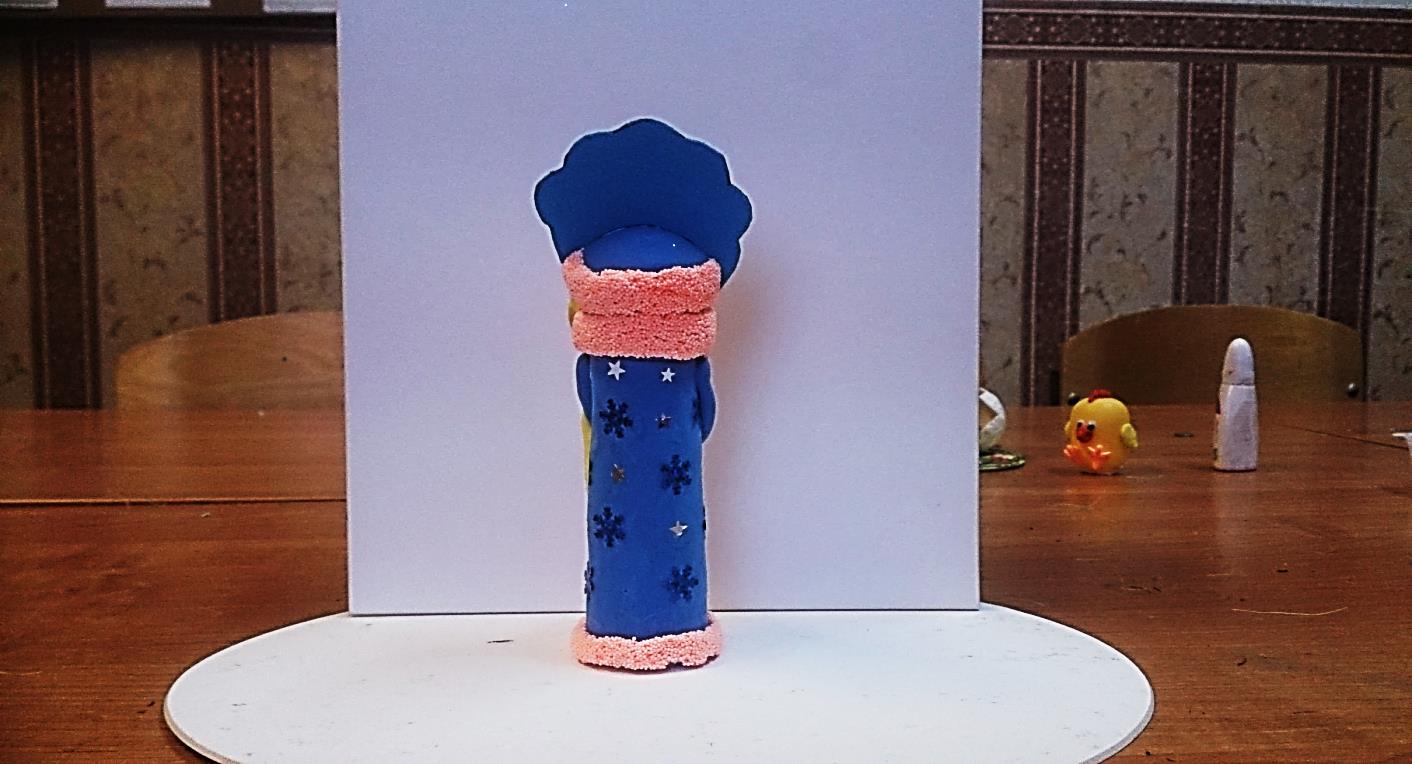 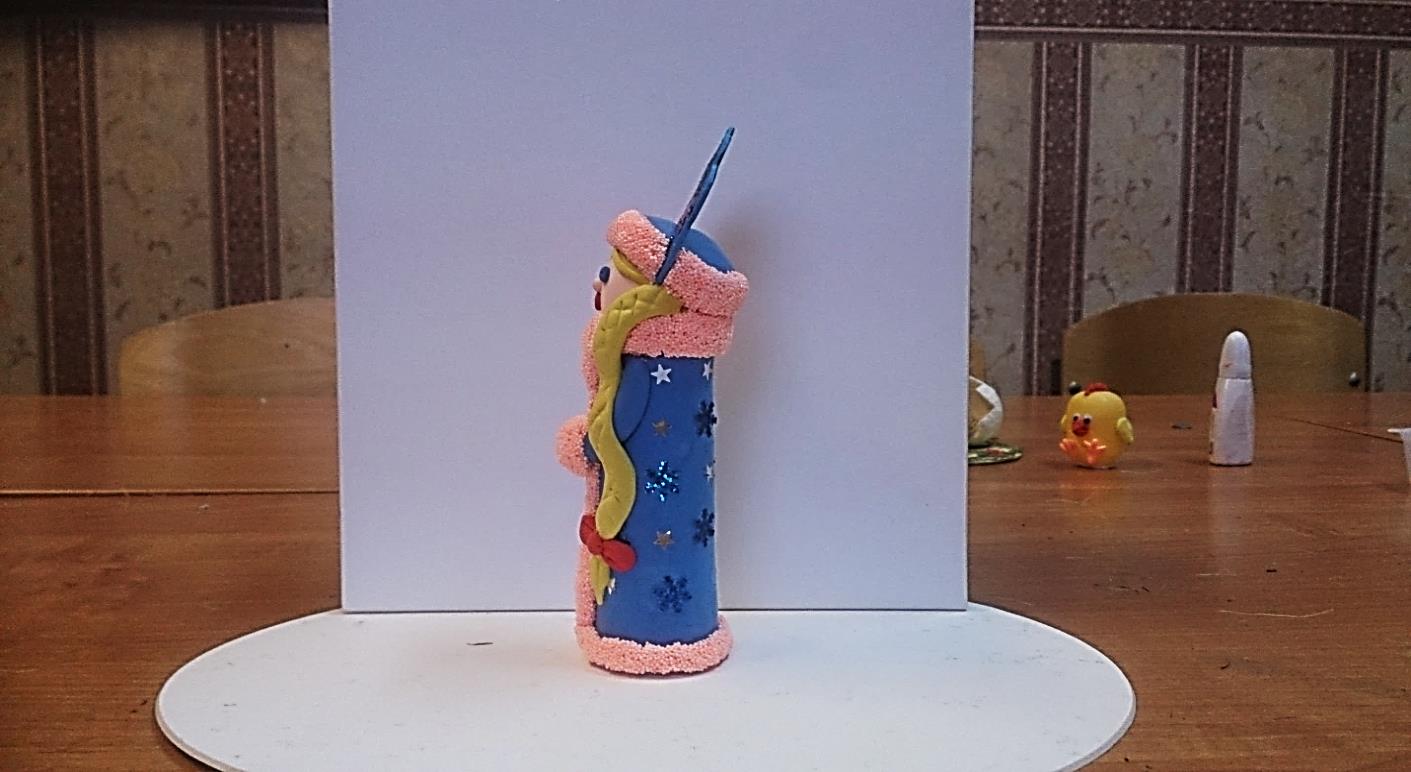 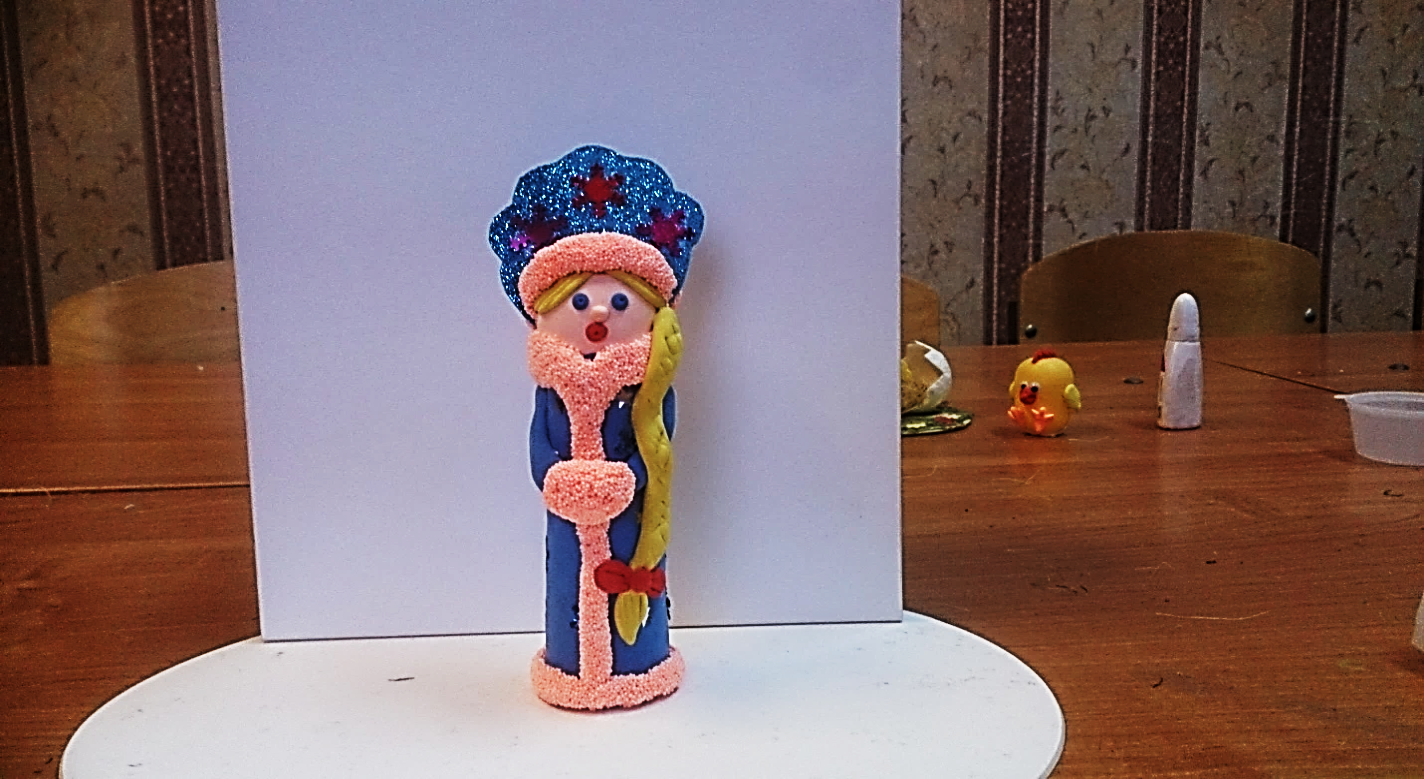 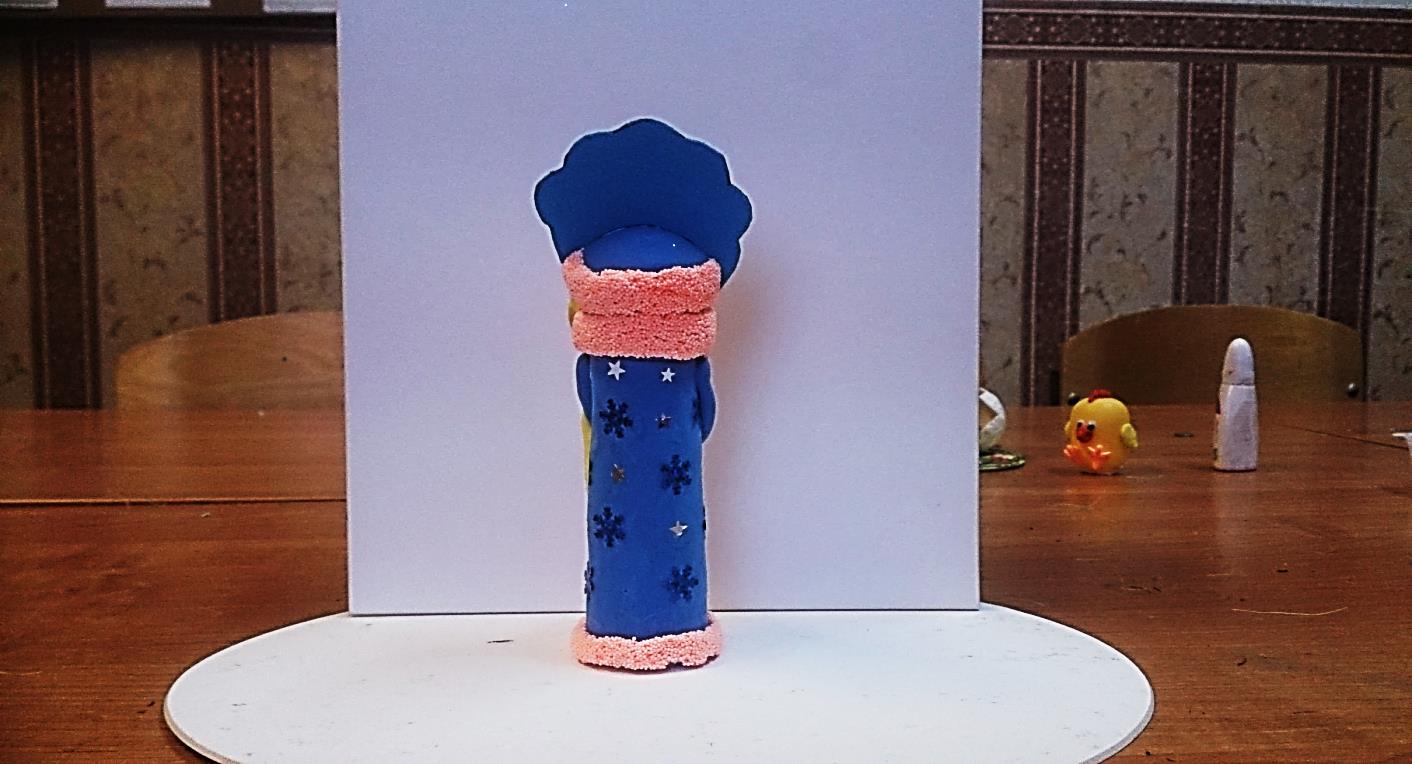 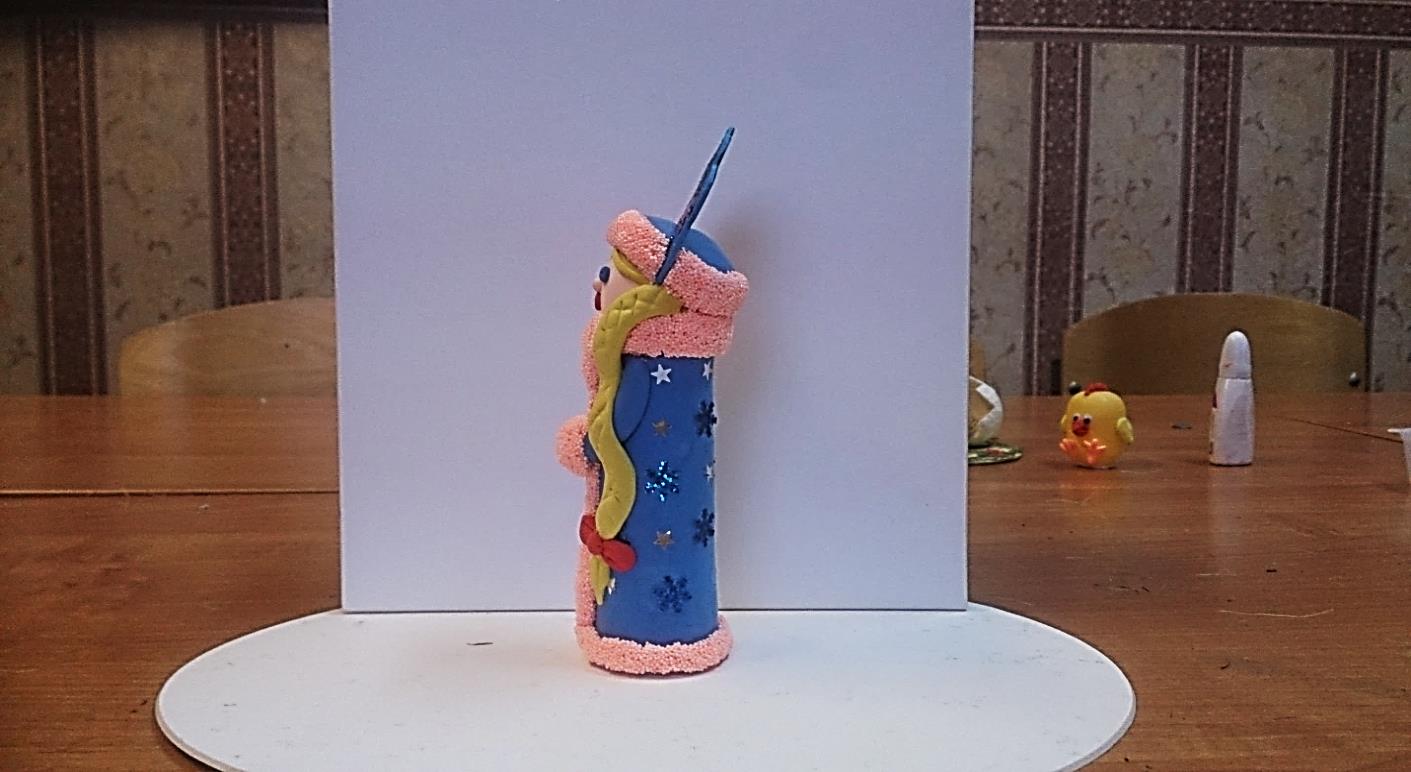 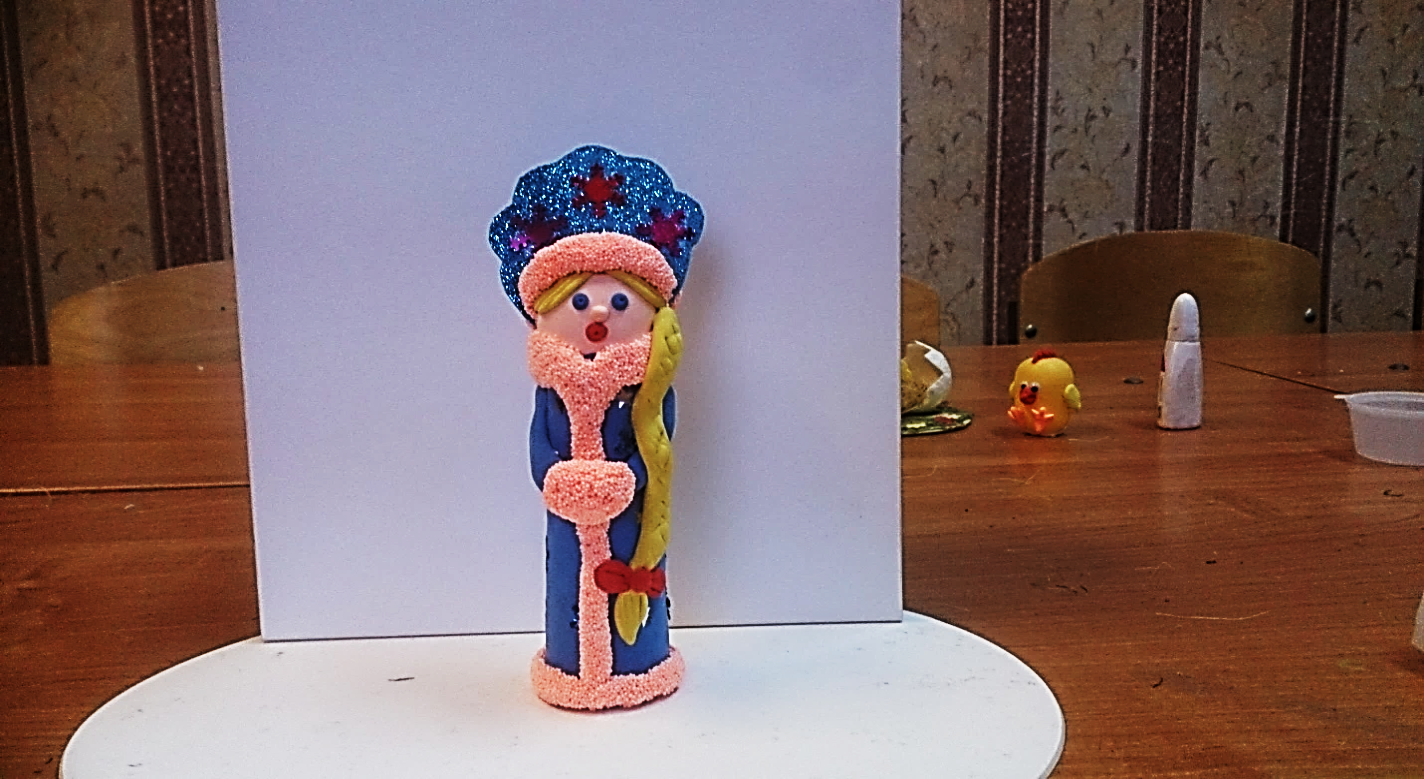 МАСТЕР – КЛАСС«ЕЛОЧКА»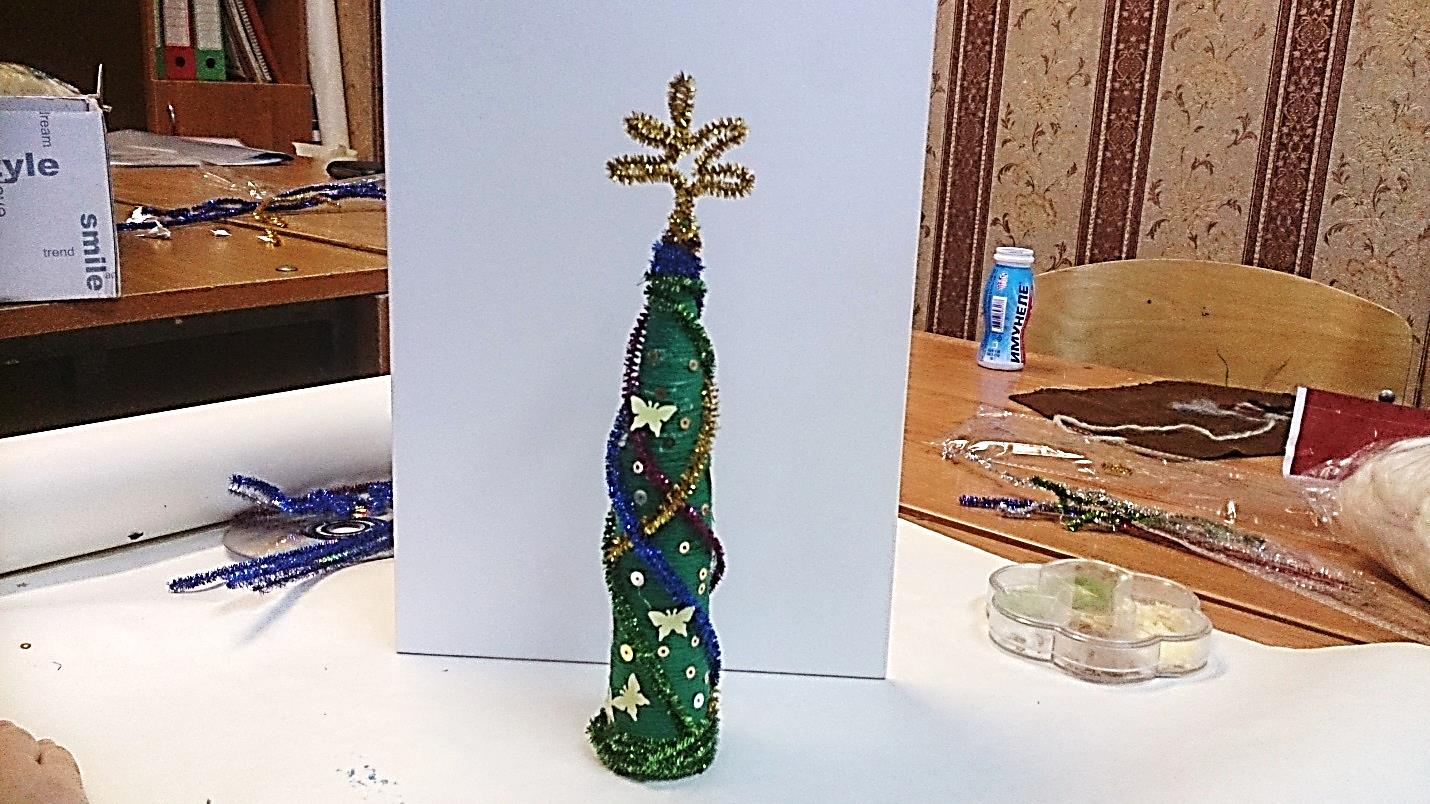 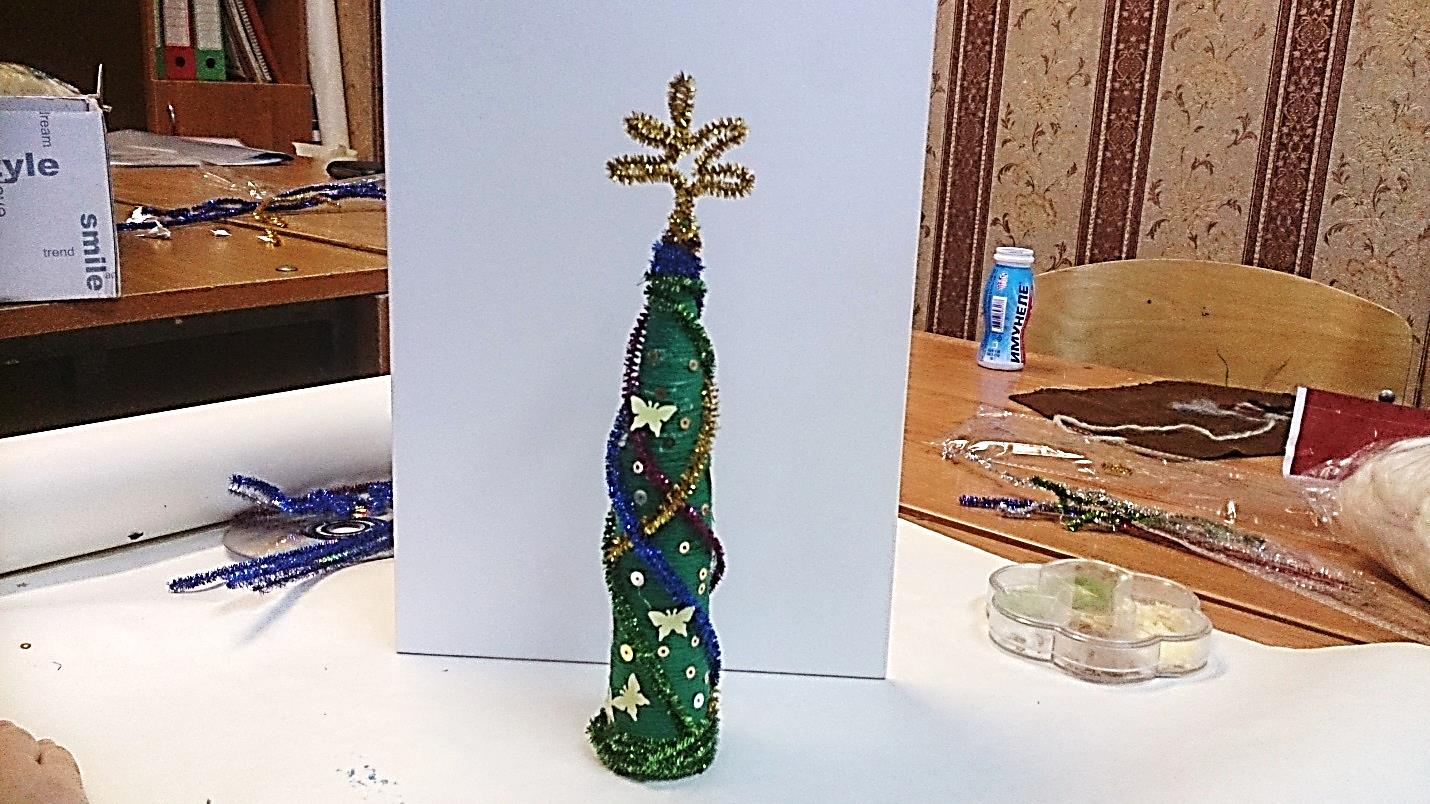 Разработала руководитель детского объединения«Юный художник»                                         ВОЛКОВА И.В. Выполнила учащаяся 4-го года обученияСТУДЕНИКОВА АНАСТАСИЯЦель: -Выполнение новогоднего сувенира «Елочка» из текстильных  материалов на форме. Задачи:- Обучение приемам декорирования формы текстильными и различными декоративными материалами;- Развитие мелкой моторики и эстетического вкуса;- Воспитание аккуратности, умения завершать начатую работу. Материалы и инструменты: - пластиковая основа от катушки ниток в форме усеченного конуса;- картон, простой карандаш, ножницы, степлер;- скотч обычный и двусторонний, клей «Момент Гель» или термопистолет;- нитки зеленого цвета или полоска неосыпающейся ткани с надрезанным краем (флис, фетр и др.);- проволока шенил «Новогодняя мишура», пайетки;-диск  компьютерный, голографическая самоклеящаяся пленка или бумага.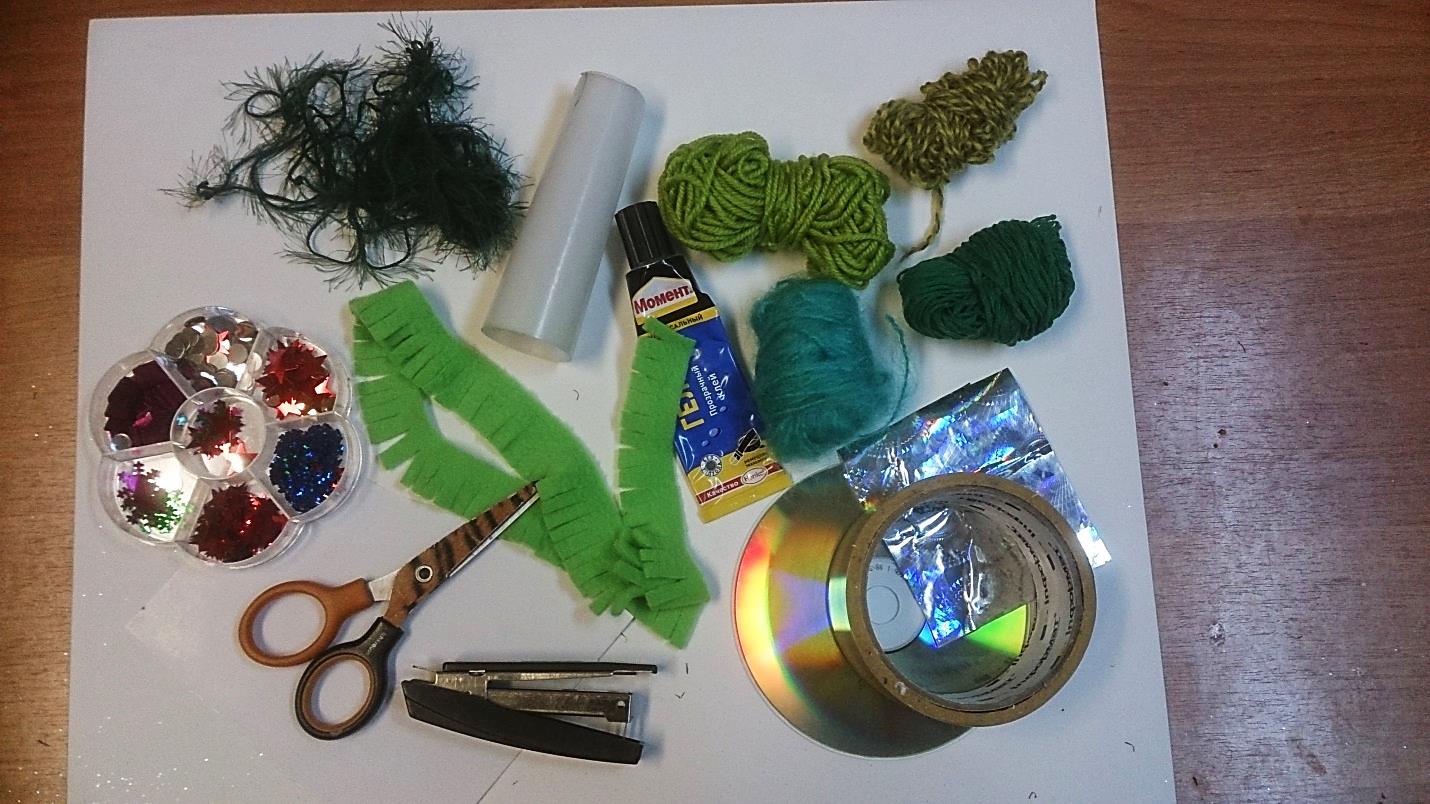 ХОД РАБОТЫ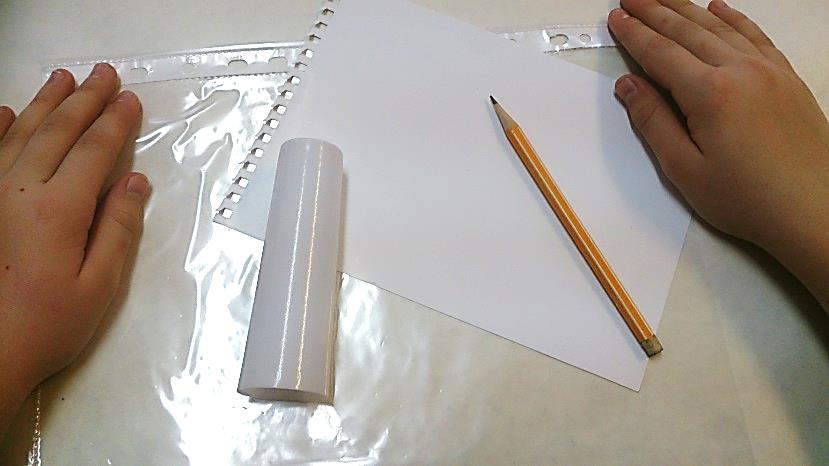 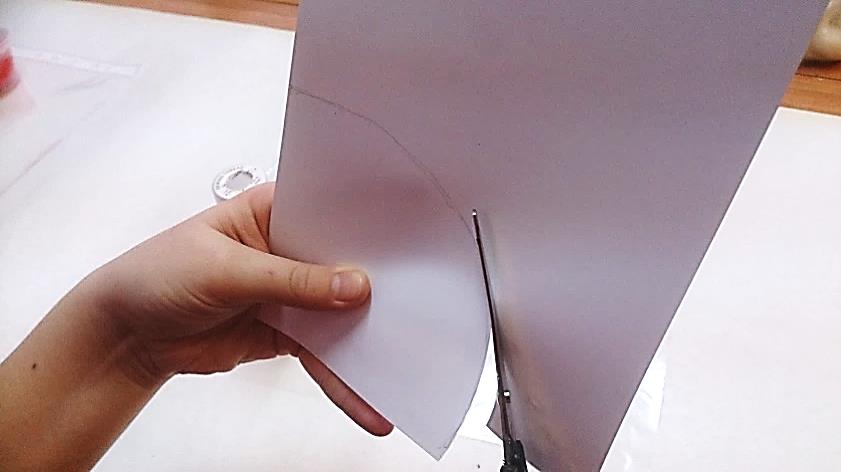 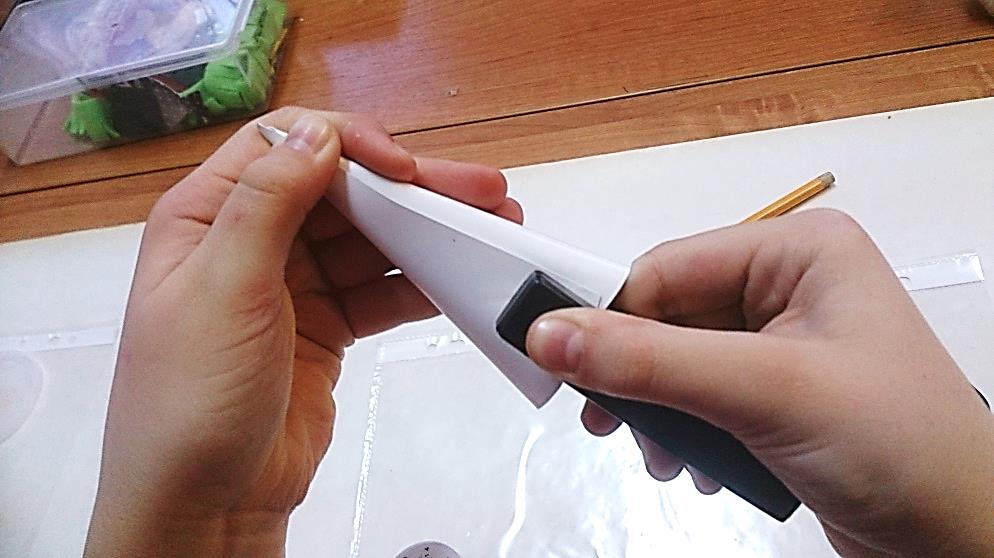 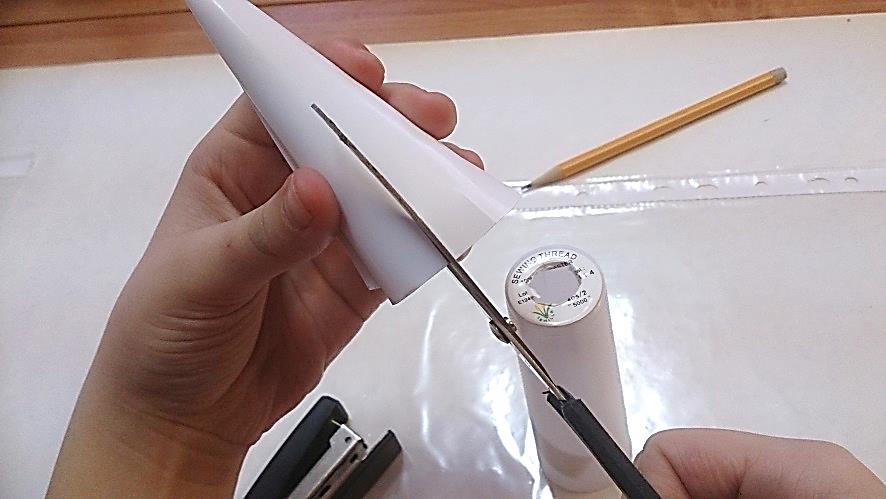 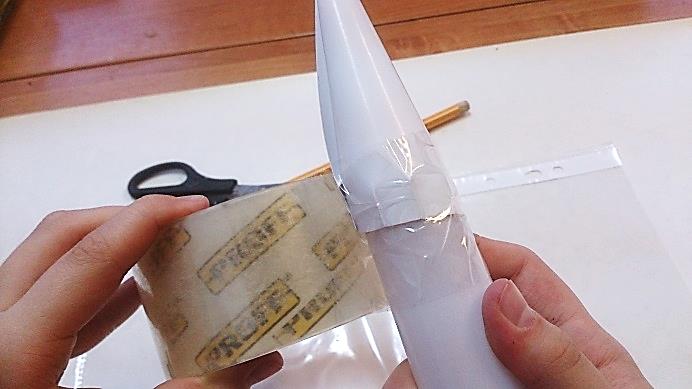 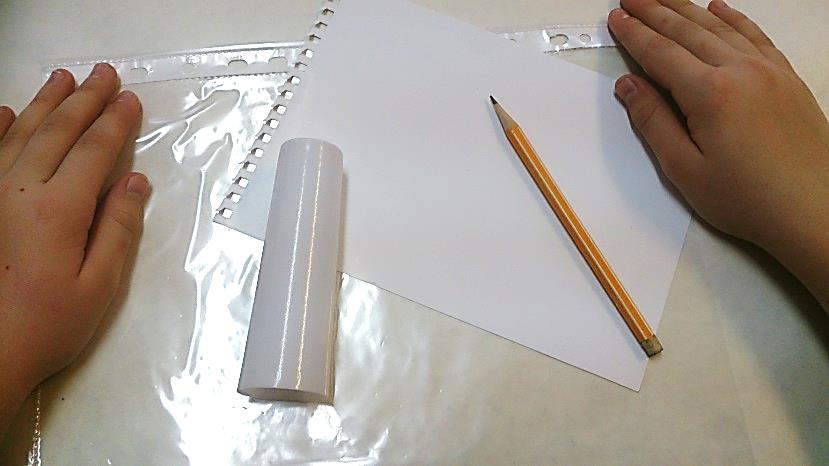 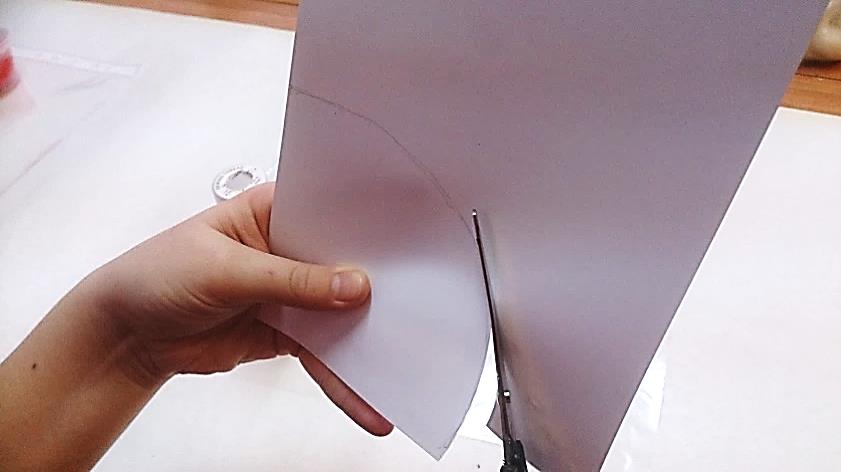 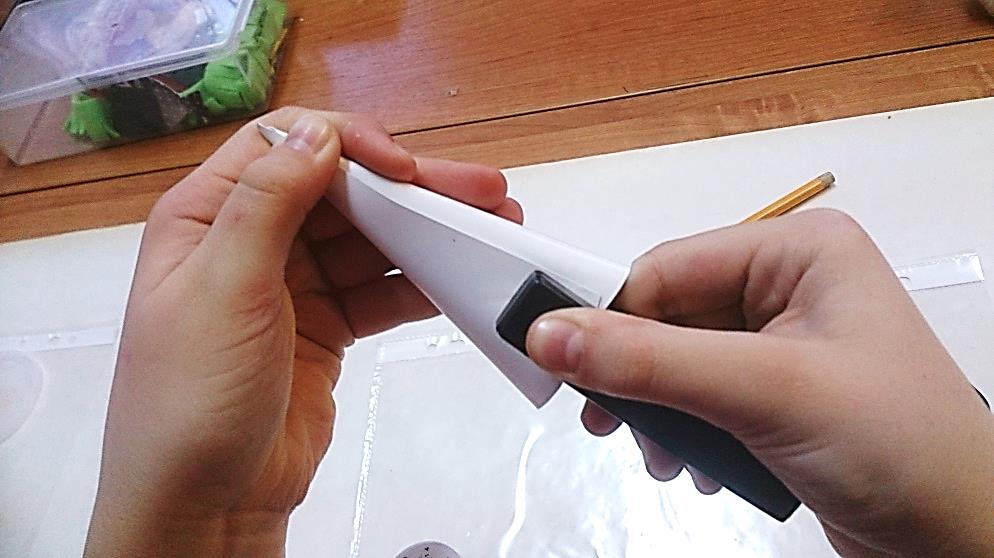 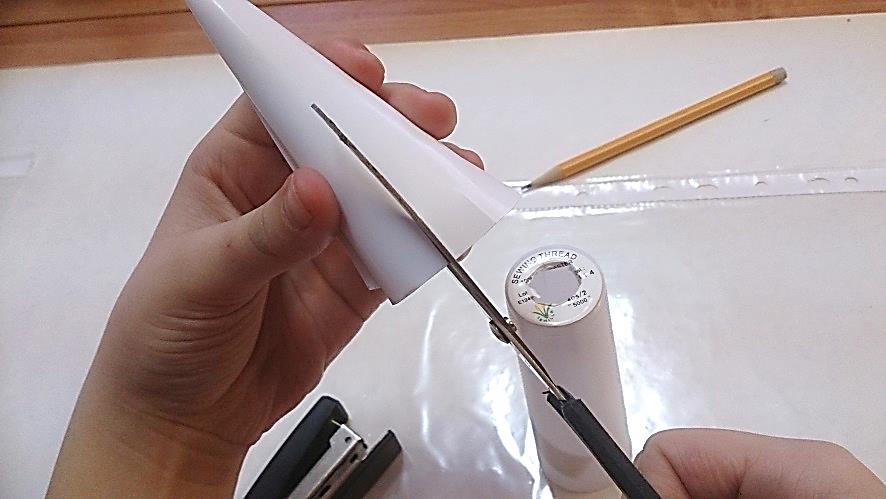 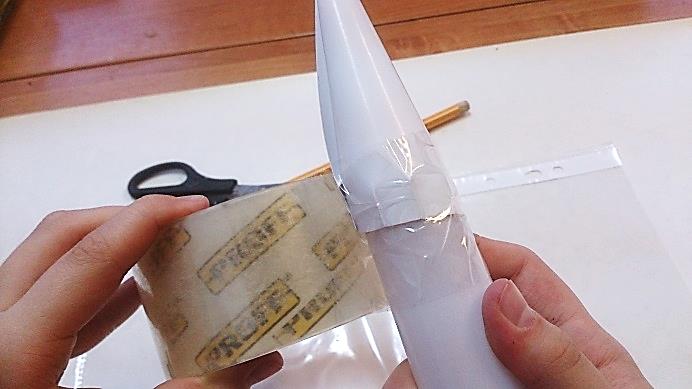                 1.                                              2.                                                     3.                                              4.                                               5.1-5. Удлиняем основу. Для этого нужно нарисовать на картоне сектор круга и вырезать его ножницами. Затем свернуть из него конус, закрепить степлером. Сделать надрезы 1,5-2 см в нижней части конуса, надеть на основу и закрепить скотчем.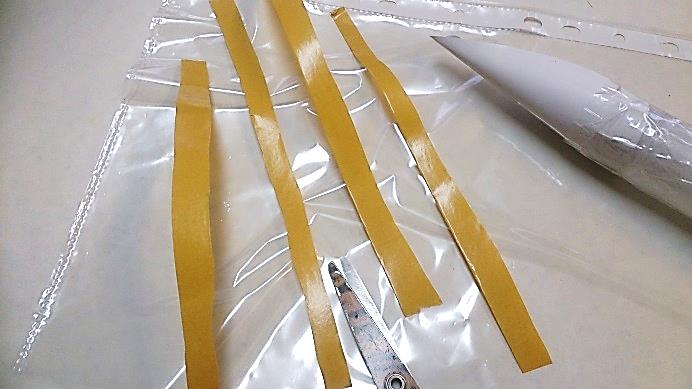 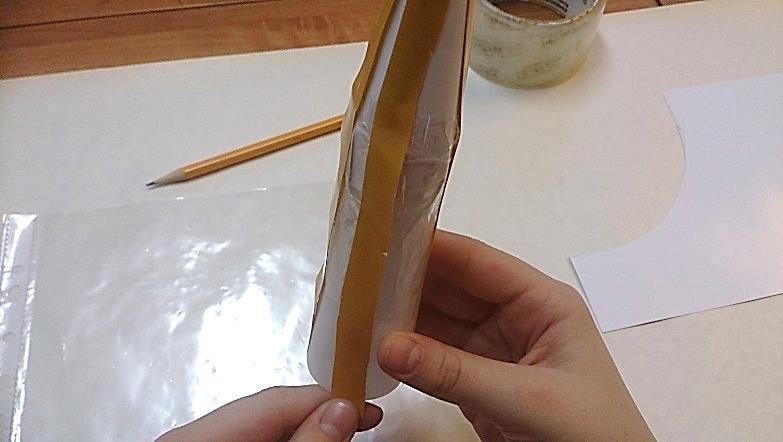 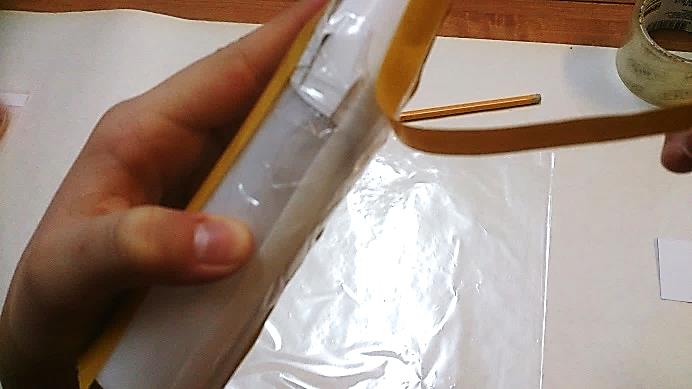 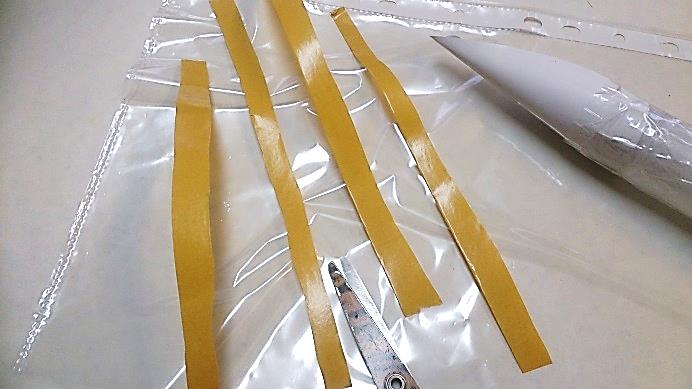 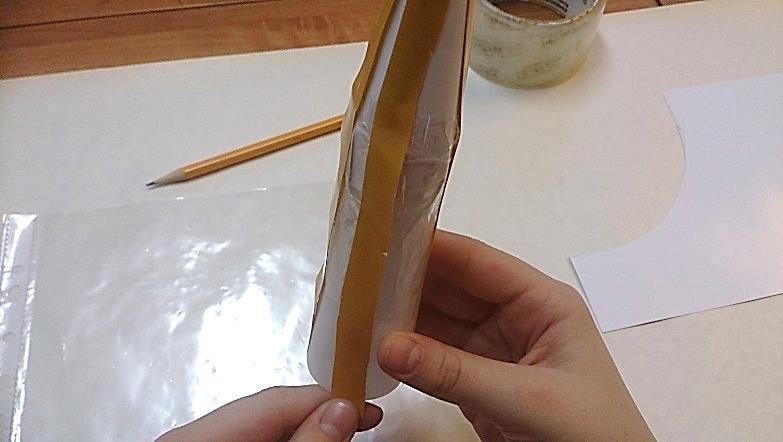 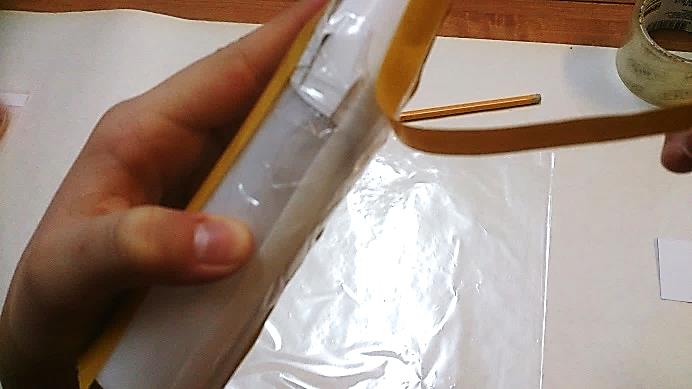                   6.                                               7.                                                    8.6-8. Наносим клеящий слой: отрезаем кусочек двустороннего скотча, равный высоте елочки и разрезаем  его на 4 полоски. Затем наклеиваем полоски на основу с четырех сторон, плотно приглаживаем и снимаем защитный слой.Примечание: п.3,5-7 для детей 5-6 лет выполняет педагог или родители. Дети более старшего возраста выполняют эту работу самостоятельно.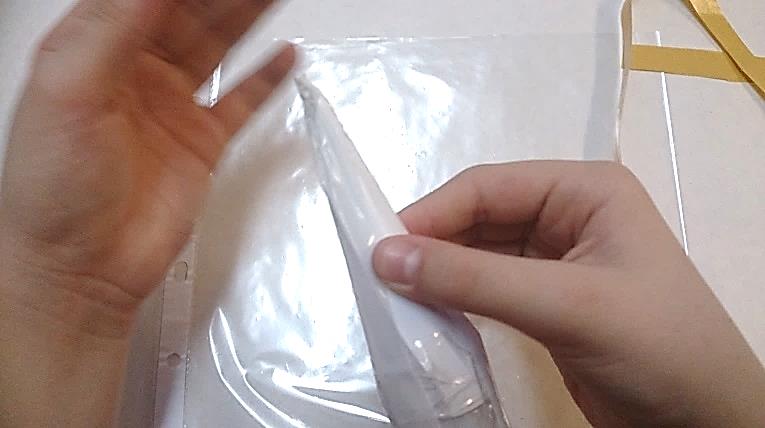 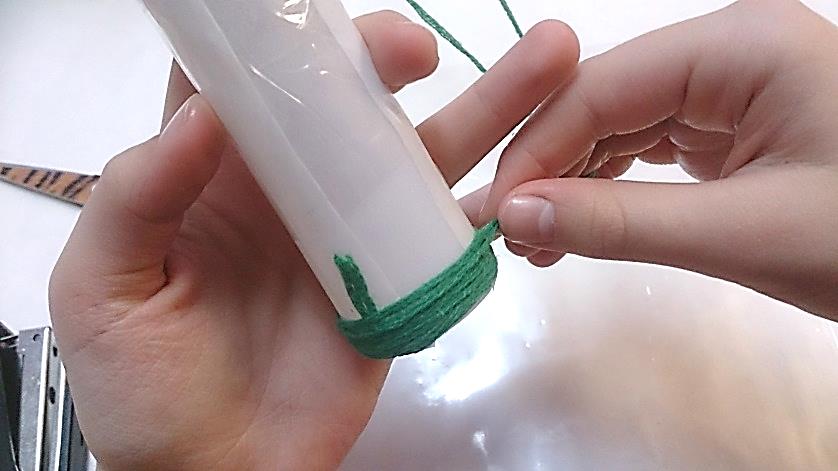 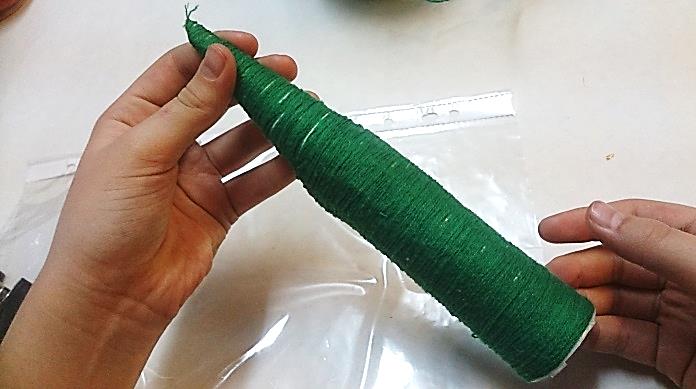 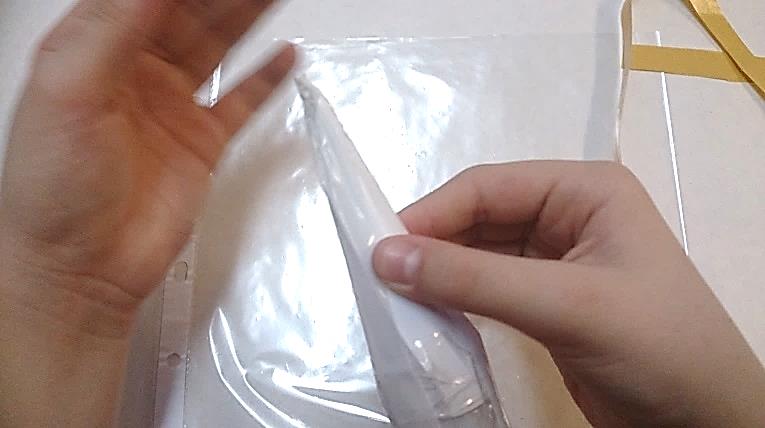 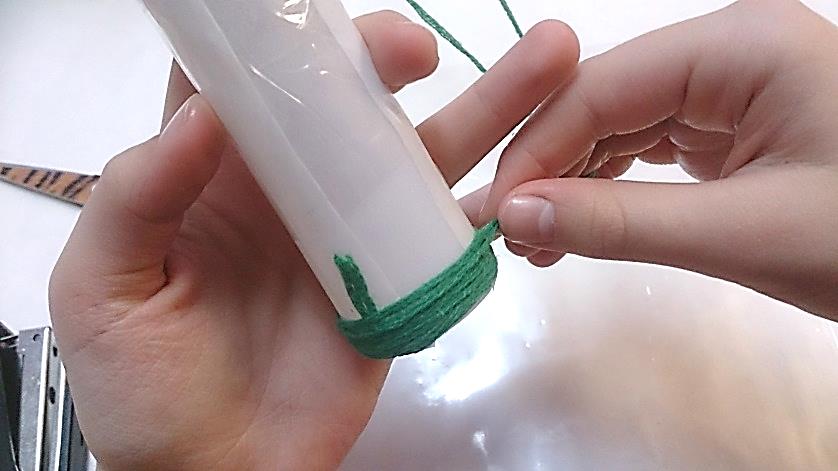 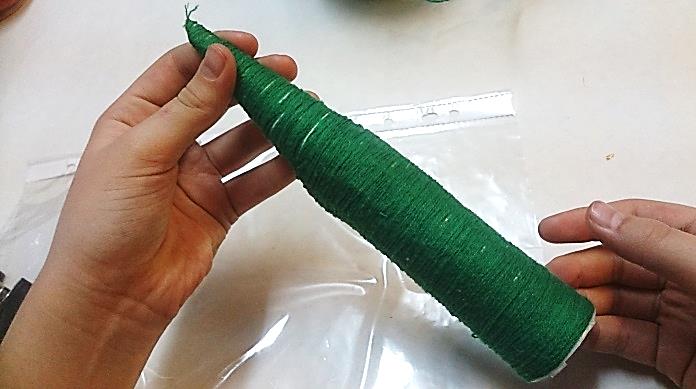                      9.                                                 10.                                             11.9-11. Делаем «хвою». Предварительно прижимаем скотч на макушке. Затем закрепить нитку у основания несколькими витками и   наматываем  нитки на основу, стараясь не допускать пробелов.    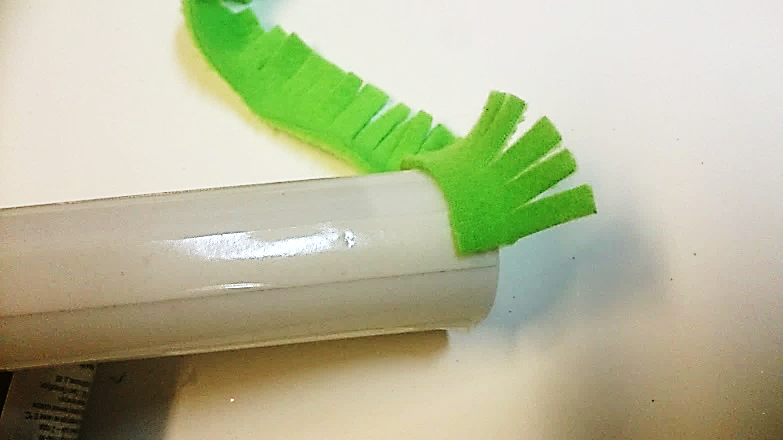 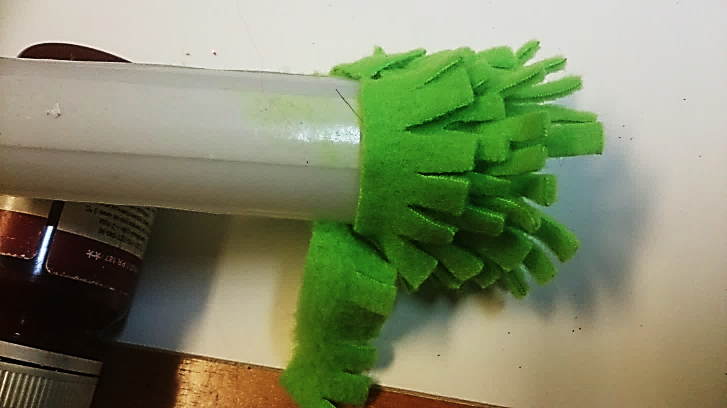 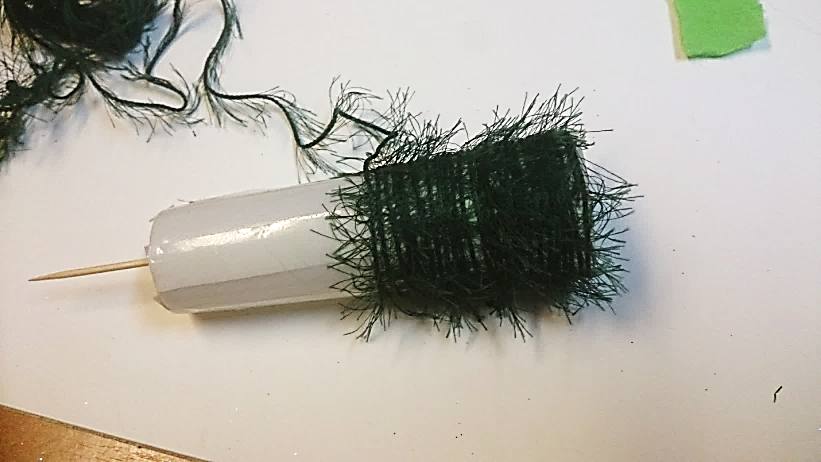 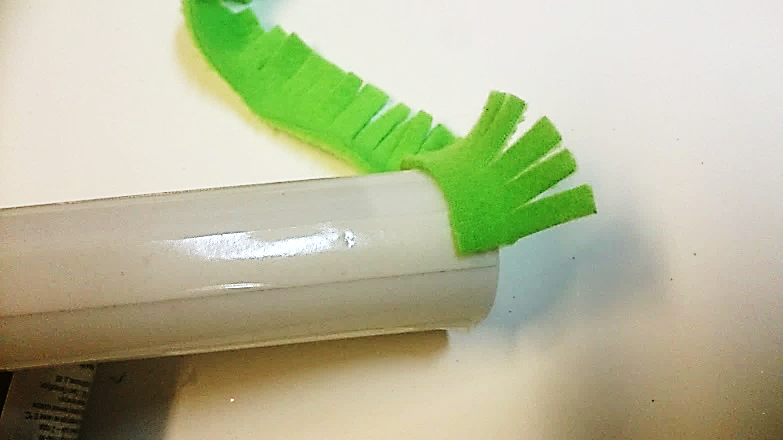 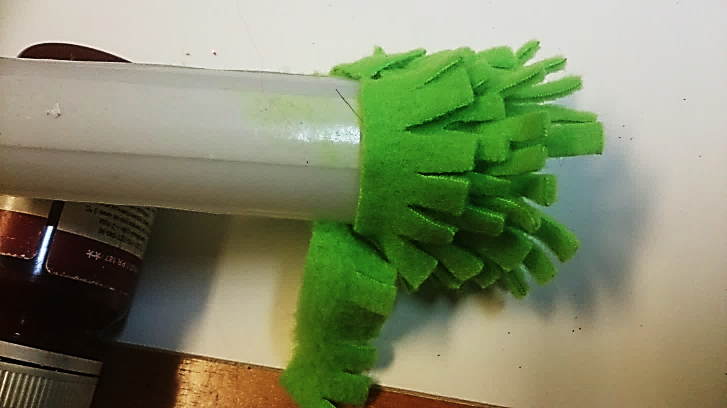 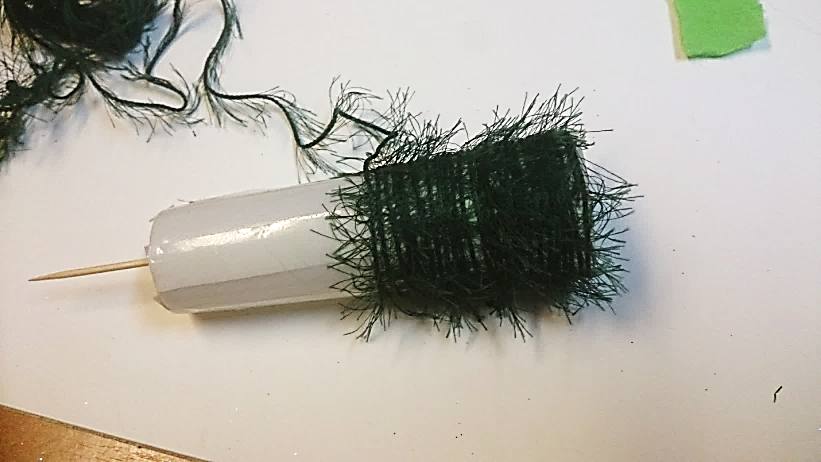   Вариант 2 – «хвоя» из полоски флиса. Нарезать флис полосками 2 см шириной. Сделать надрезы по краю до половины ширины полоски. Намотать на форму, закрепляя концы полосок следующим витком.  Можно использовать пряжу «травка» . 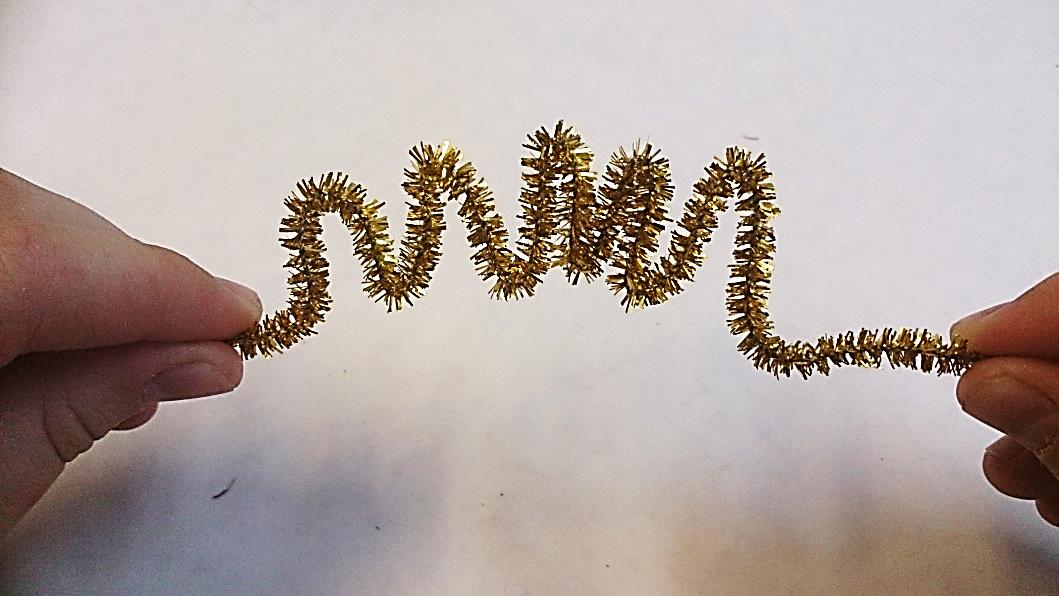 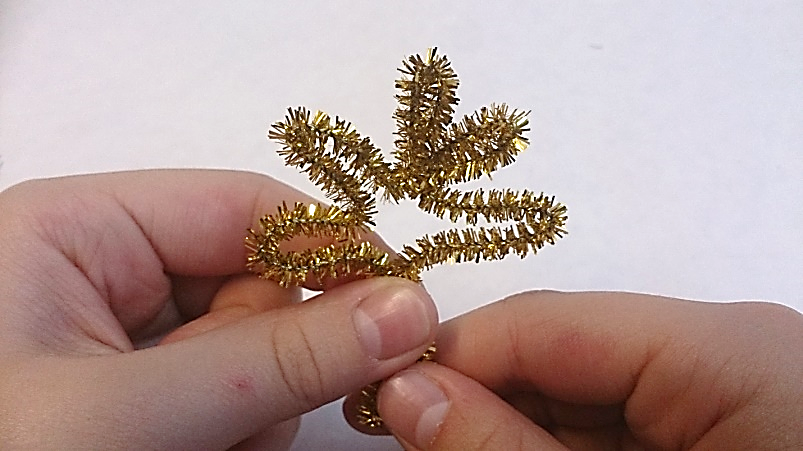 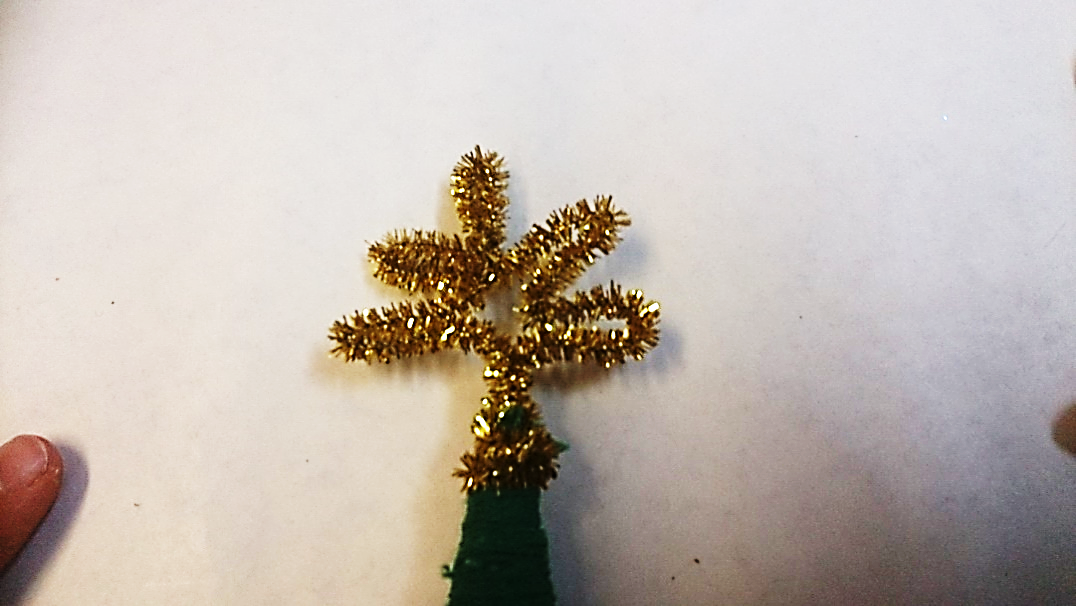 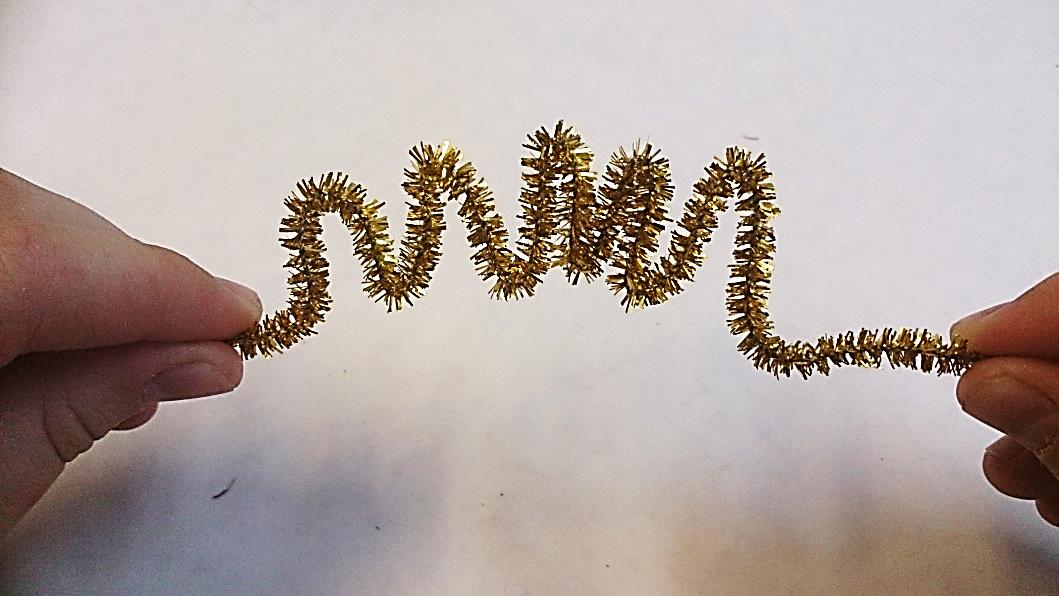 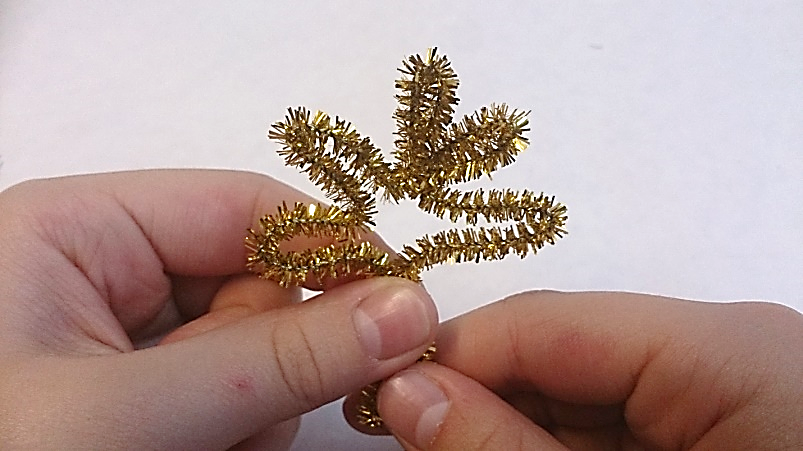 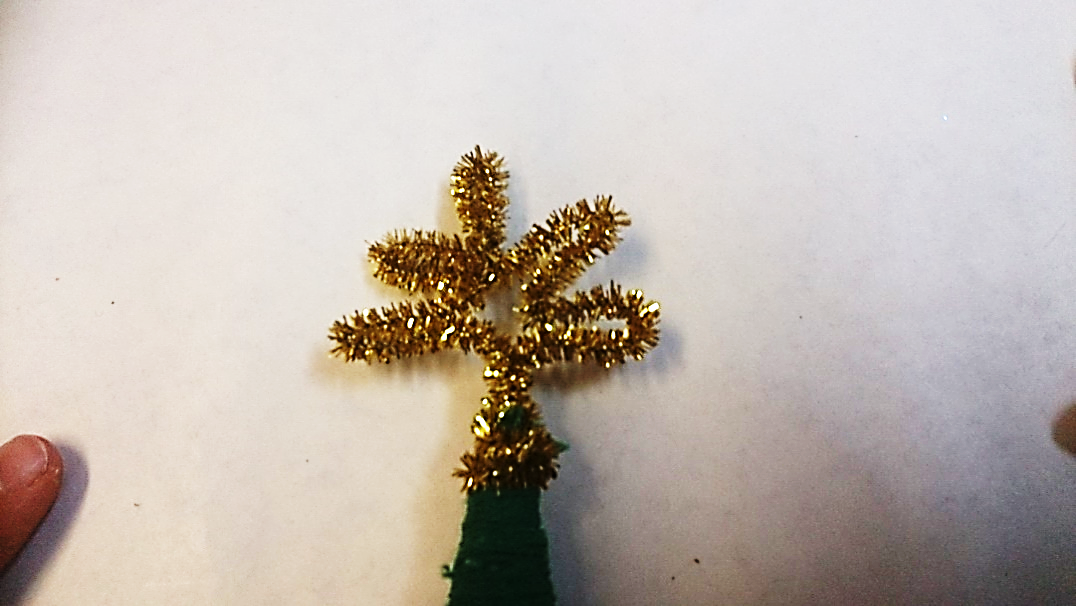      12.                                                                   13.                                               14.                                                                     12-14. Делаем звезду: проволоку шенил согнуть зубчиками, совместить концы, скрутить 2-3 раза, прикрутить свободными концами к макушке елки.                                                                                                                               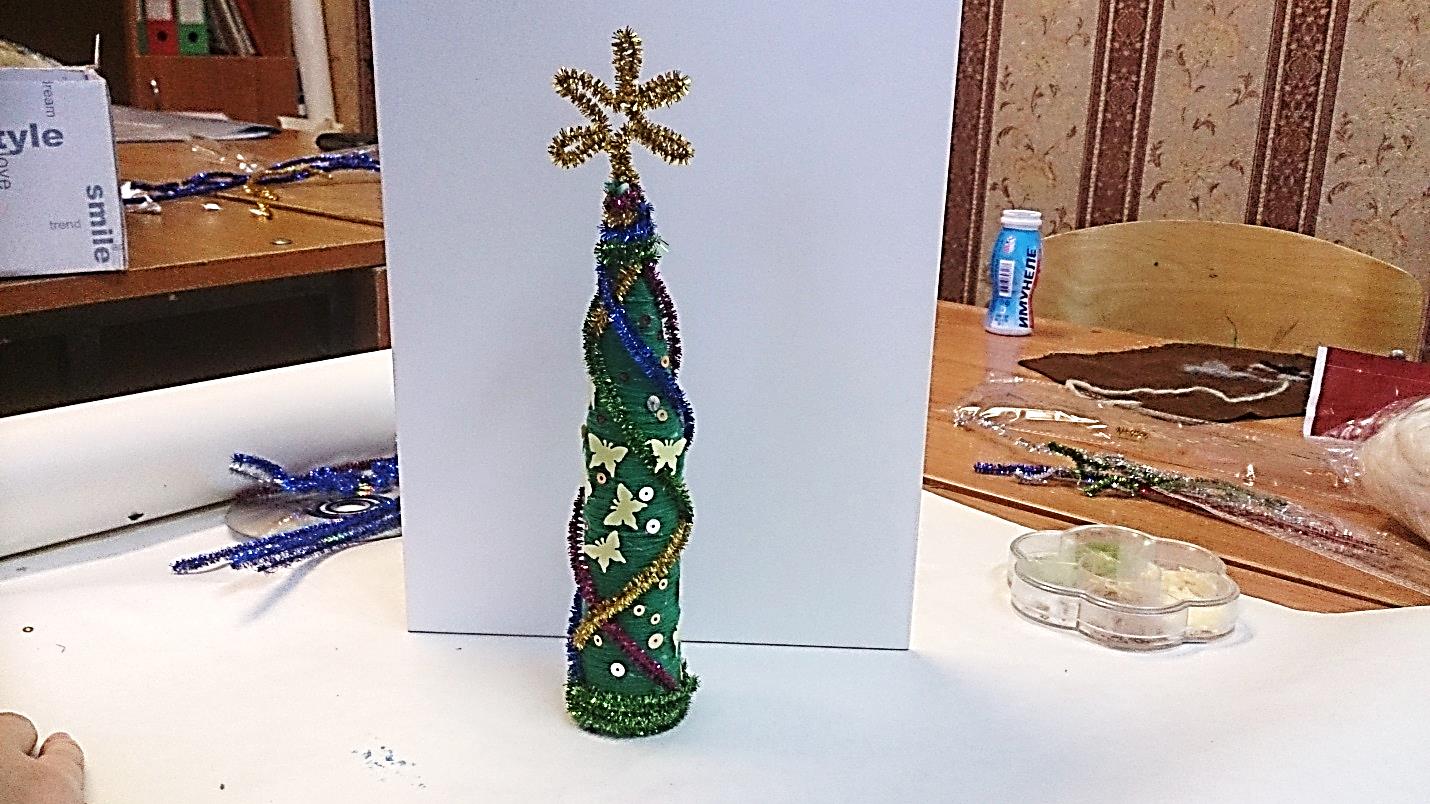 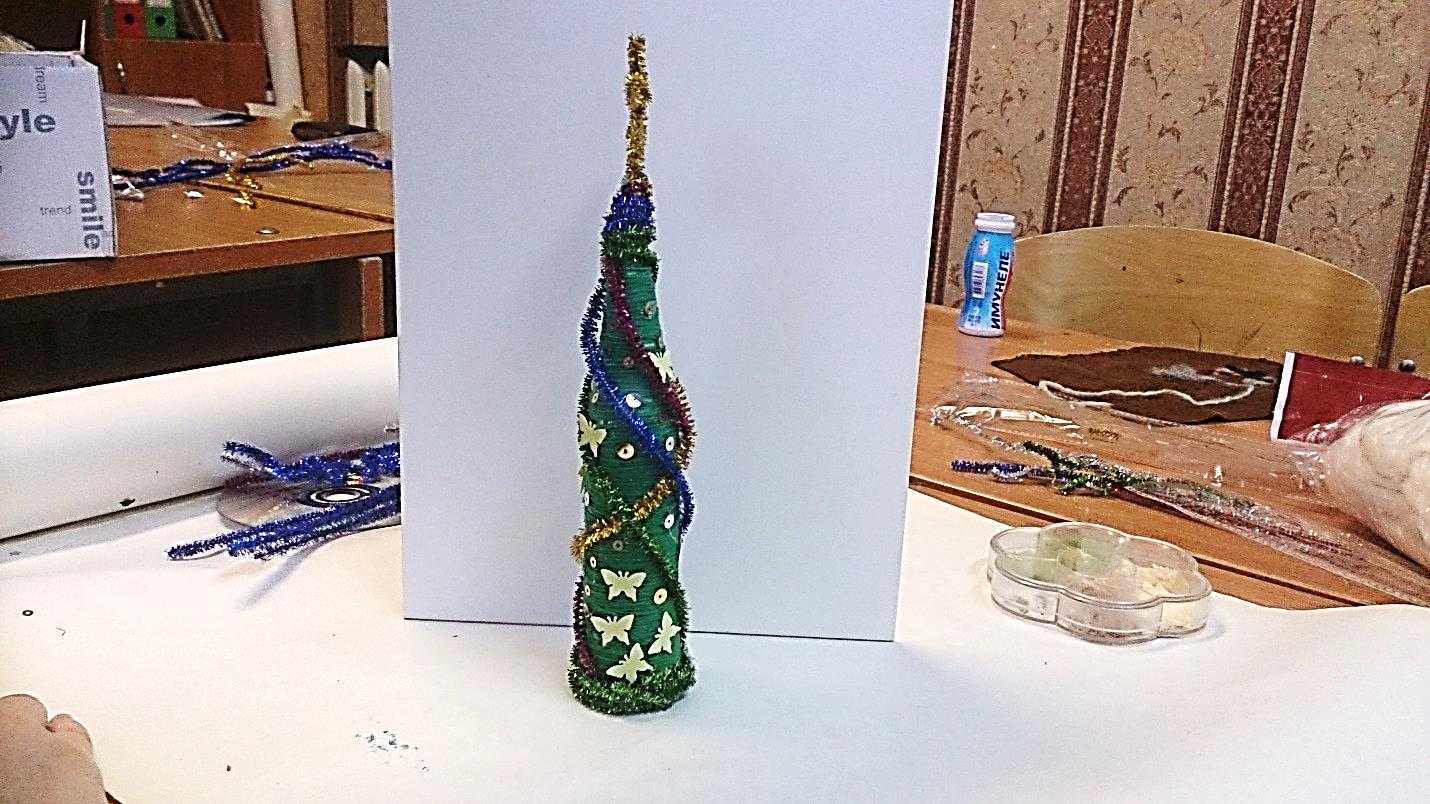 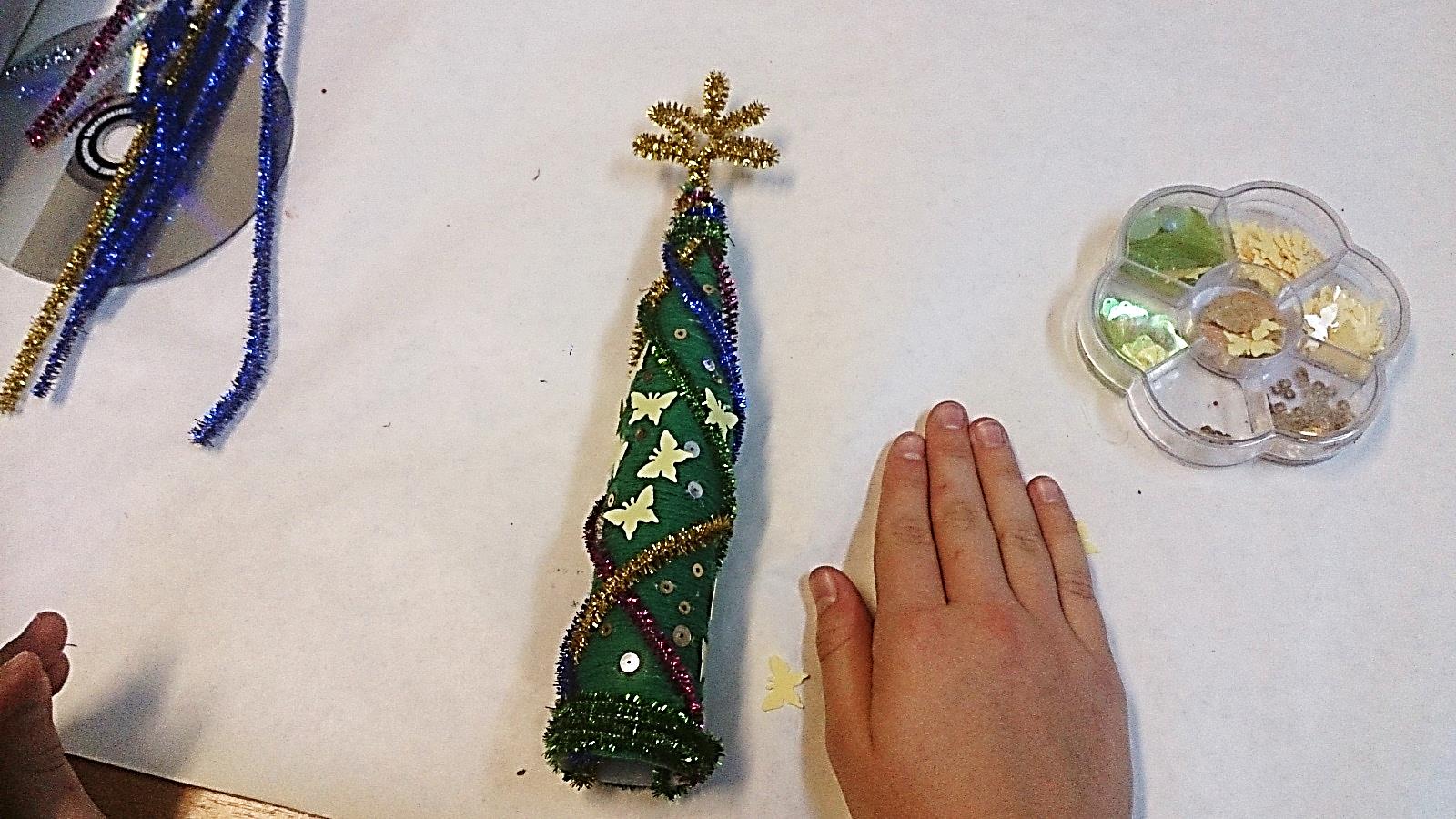 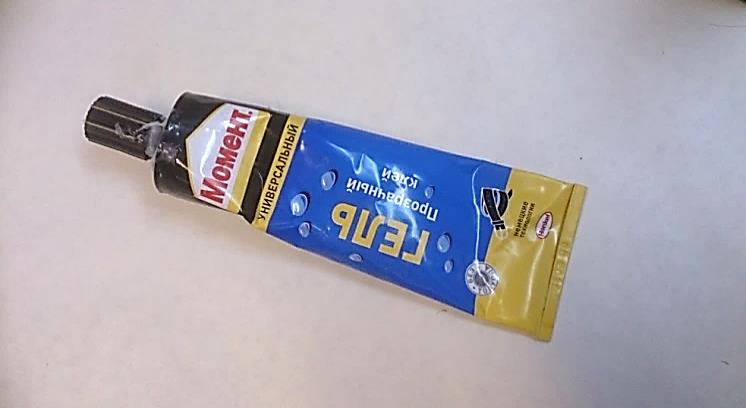 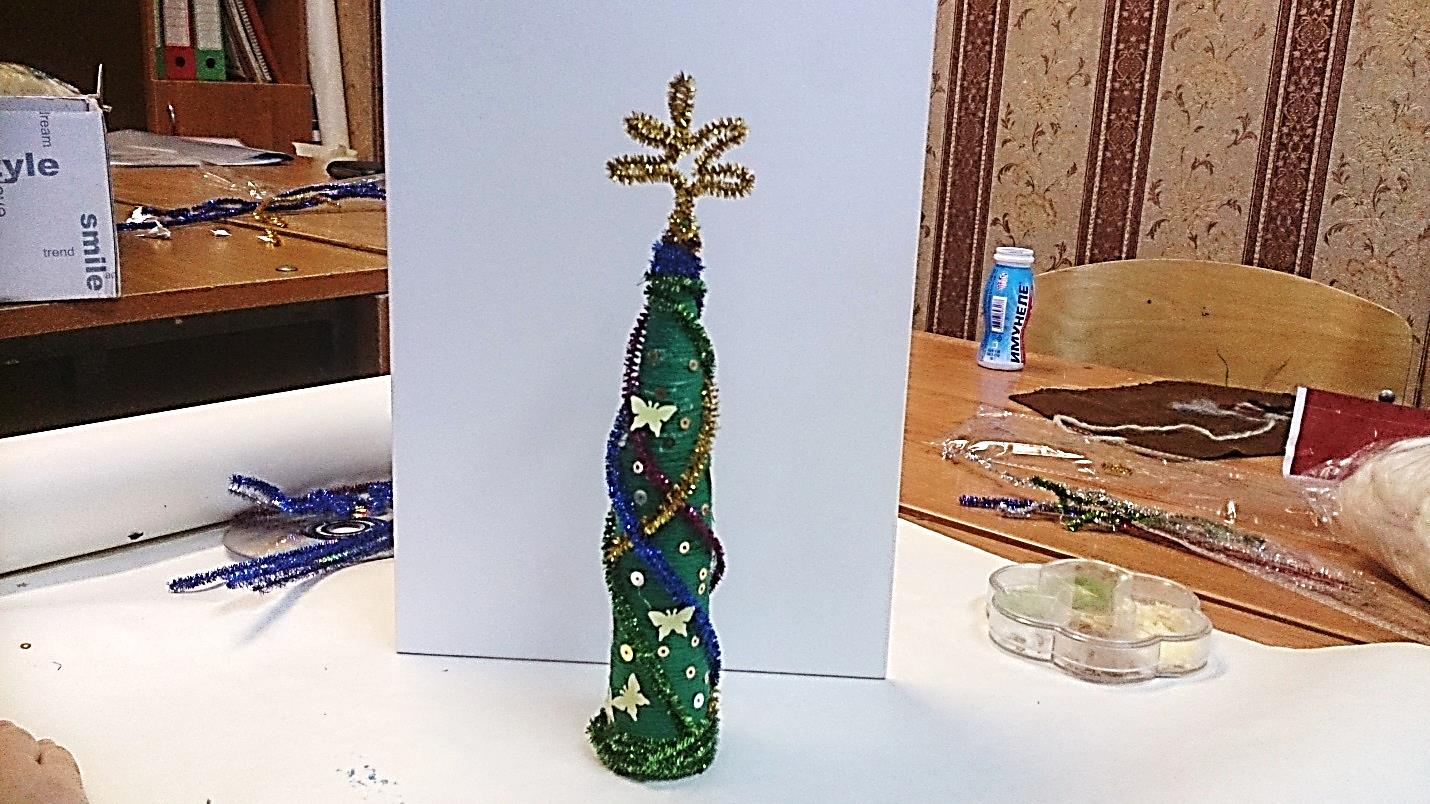 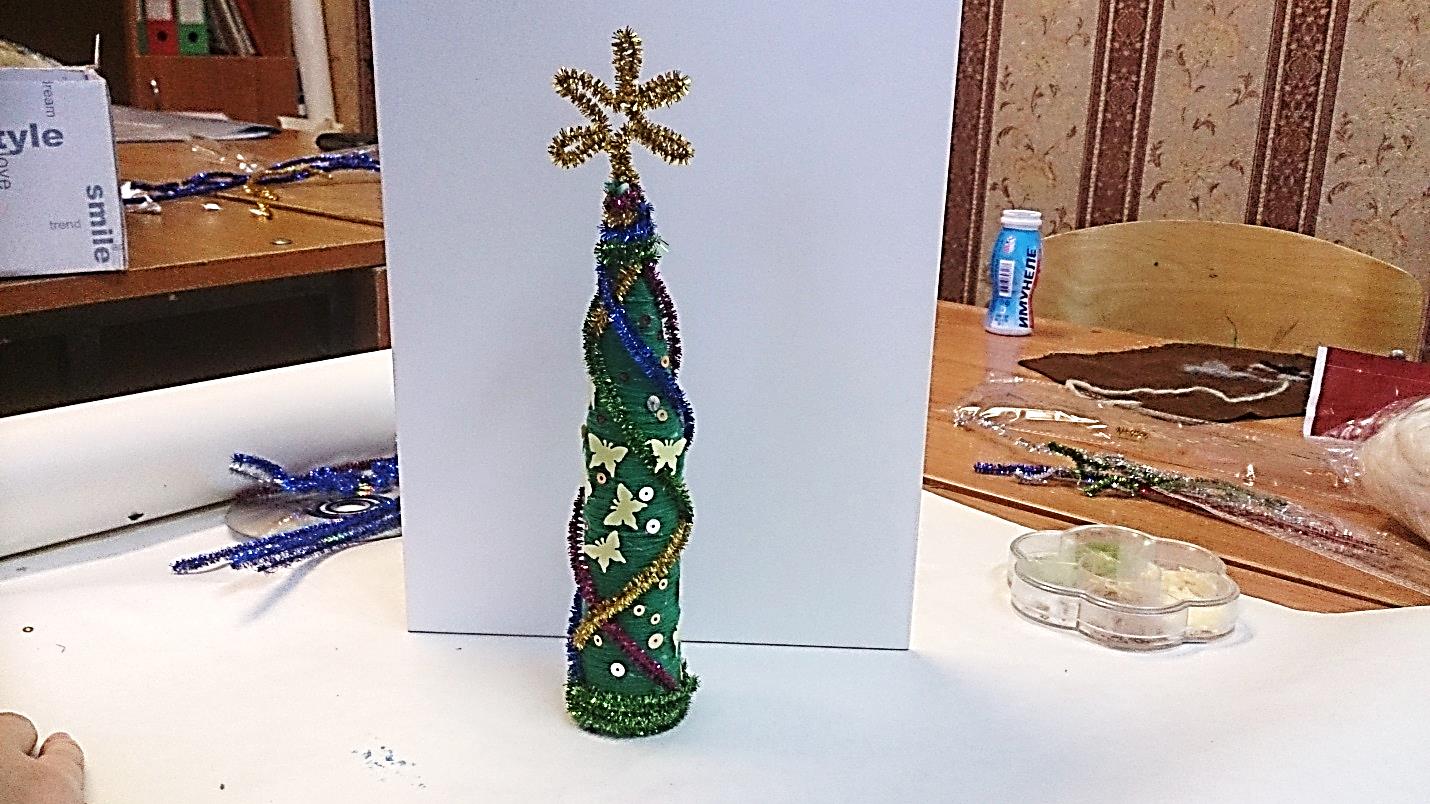 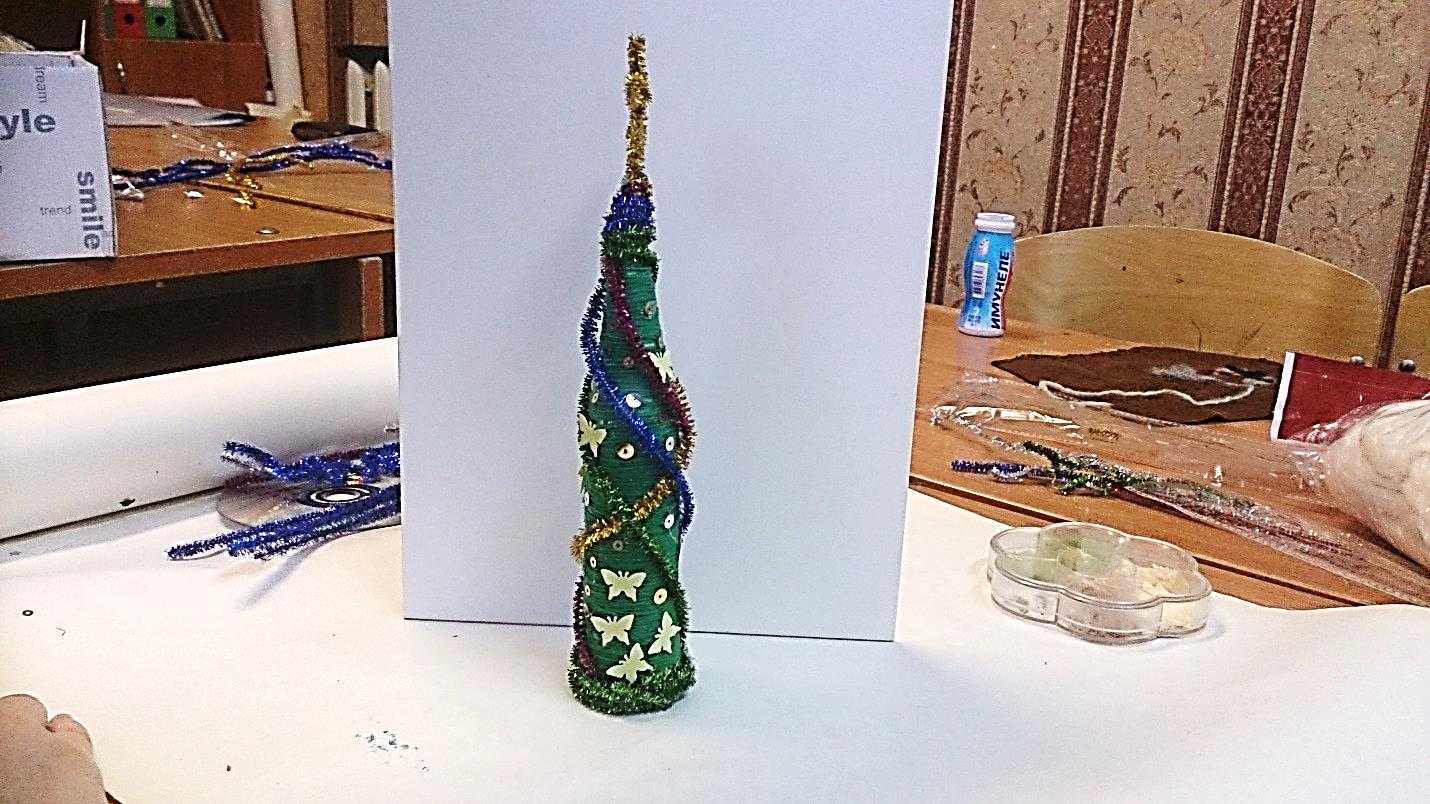 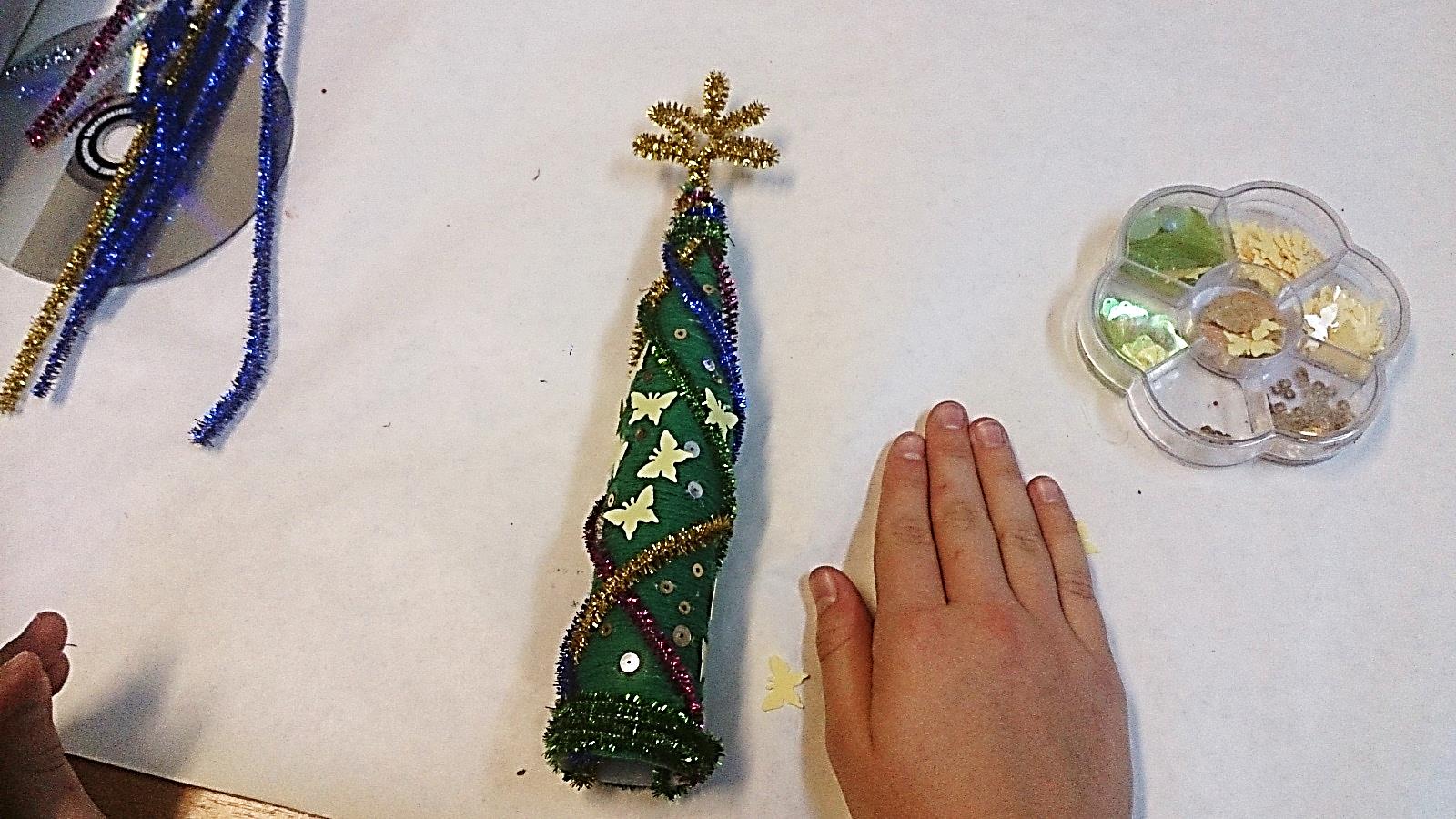 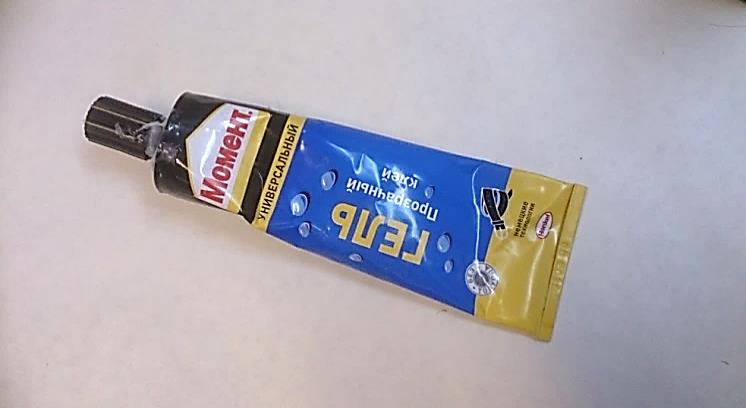                                                                         15.15. Украшаем елочку разноцветной проволокой и пайетками.Наша елочка готова!СБОРКА КОМПОЗИЦИИ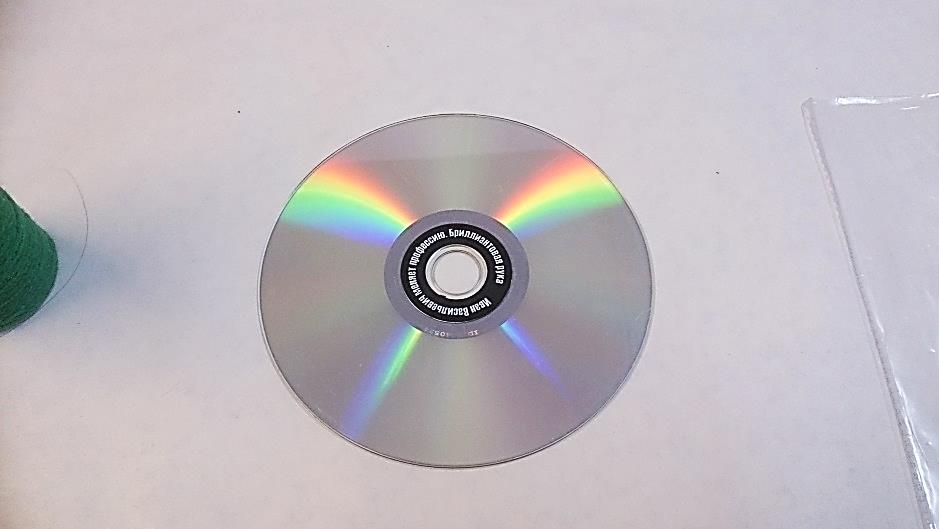 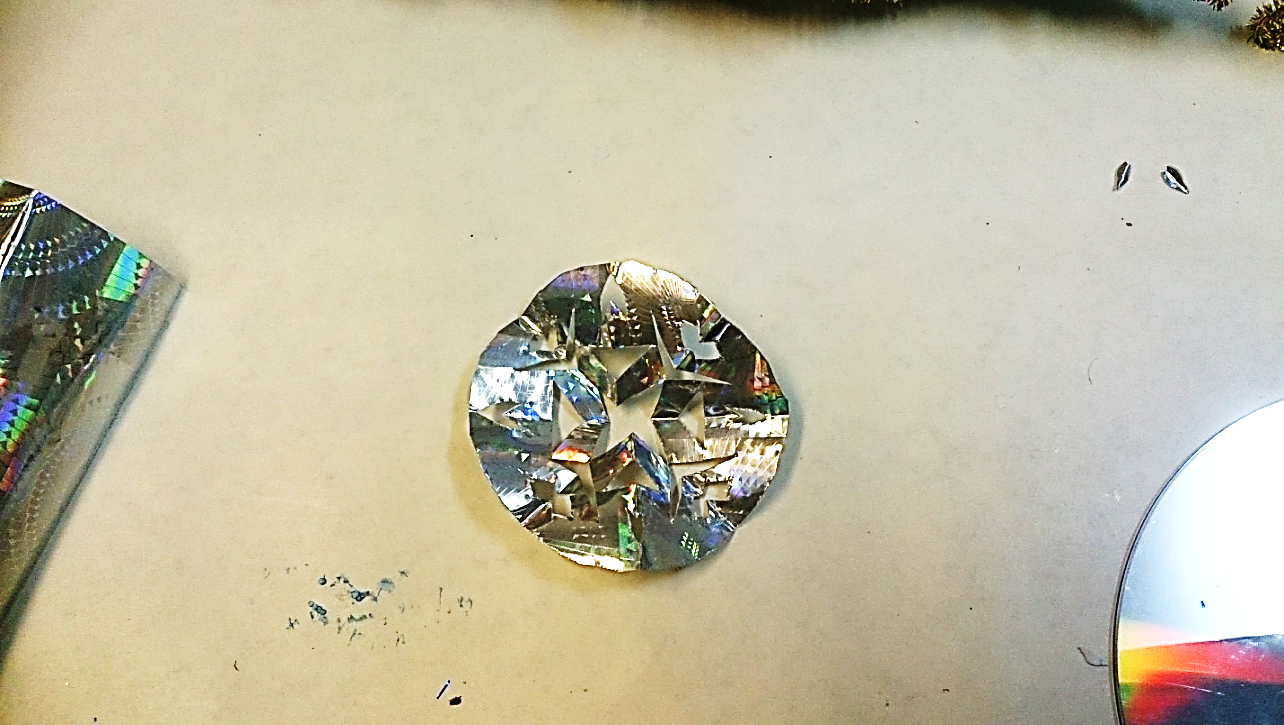 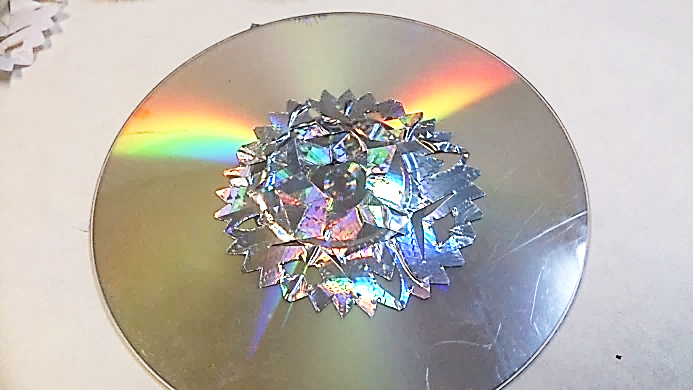 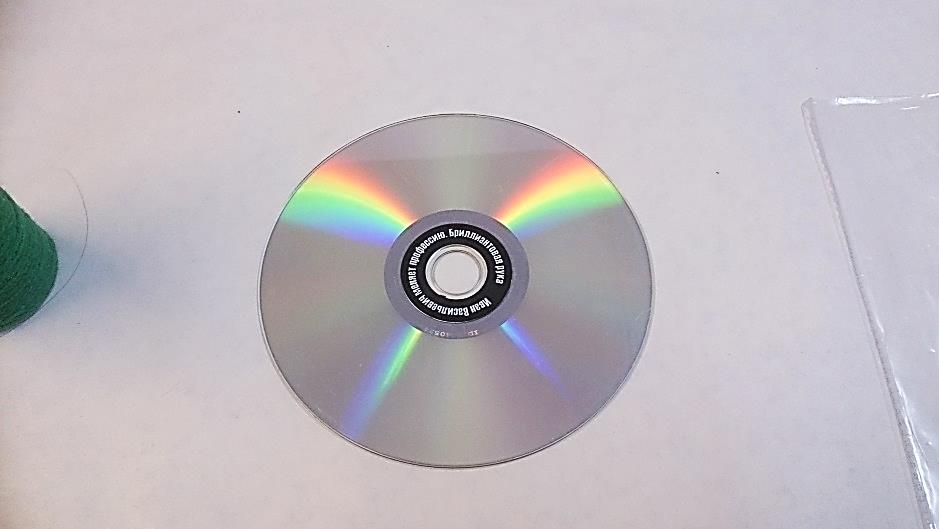 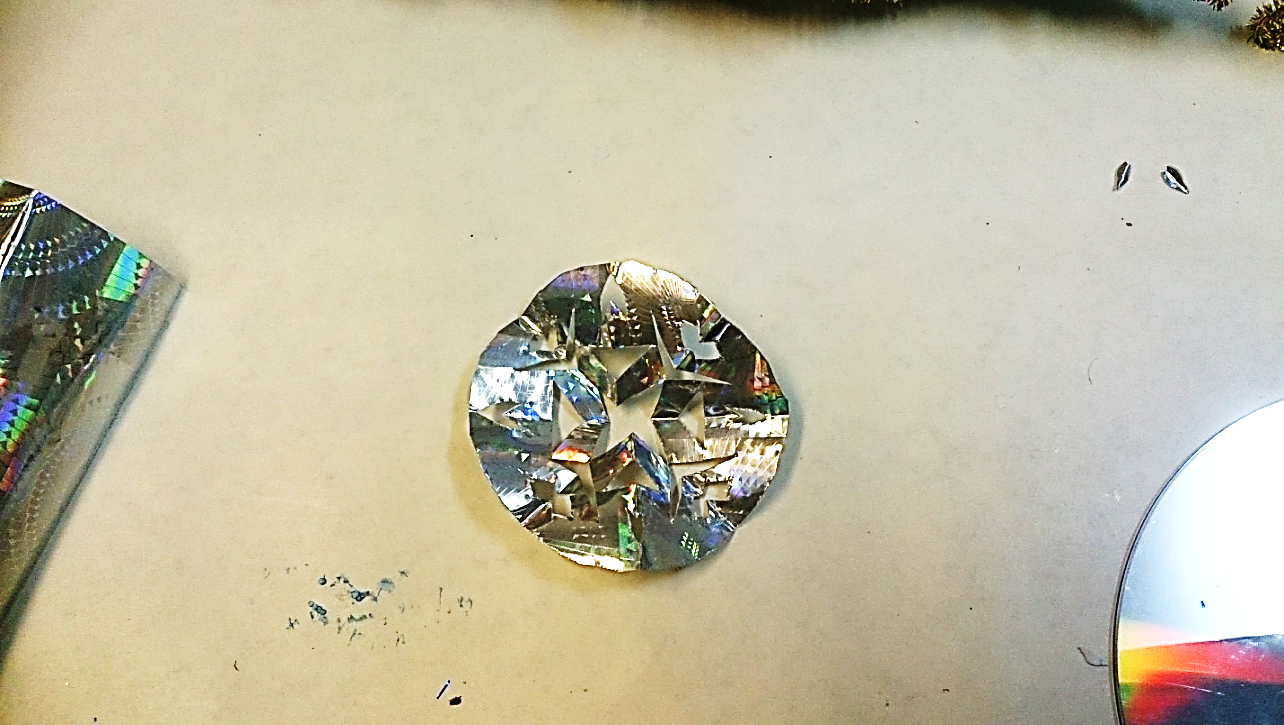 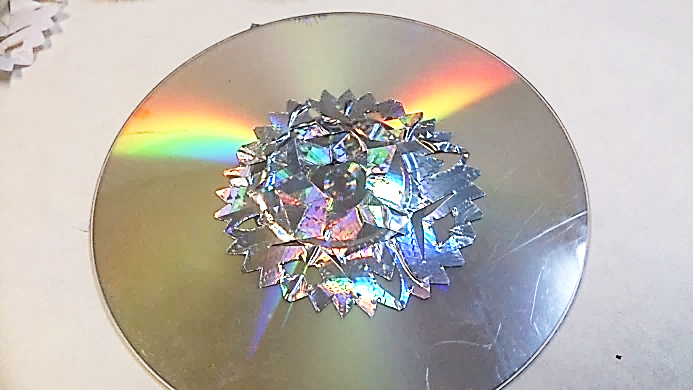                       1.                                          2.                                                   3.1-3. Делаем подставку.  Из голографической пленки вырезаем снежинку, наклеиваем в центр диска.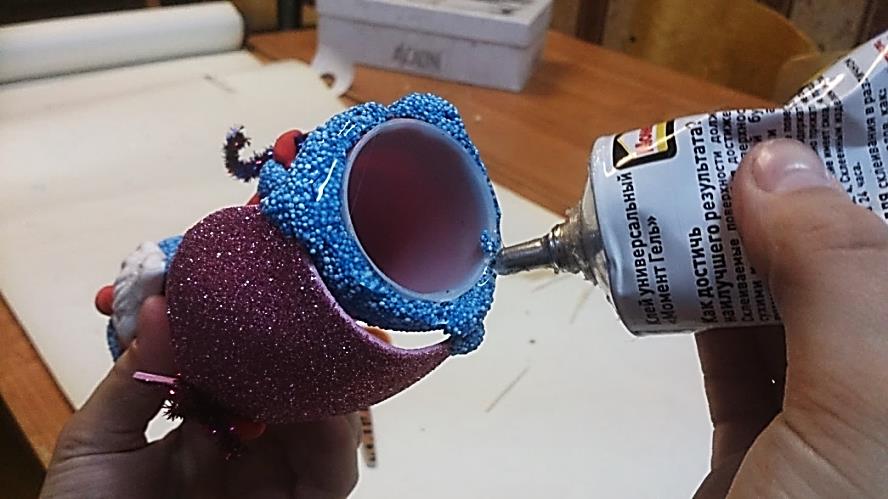                                                                          4.4. Приклеиваем фигурки на диск клеем «Момент Гель» , «Момент Кристалл» или с помощью термопистолета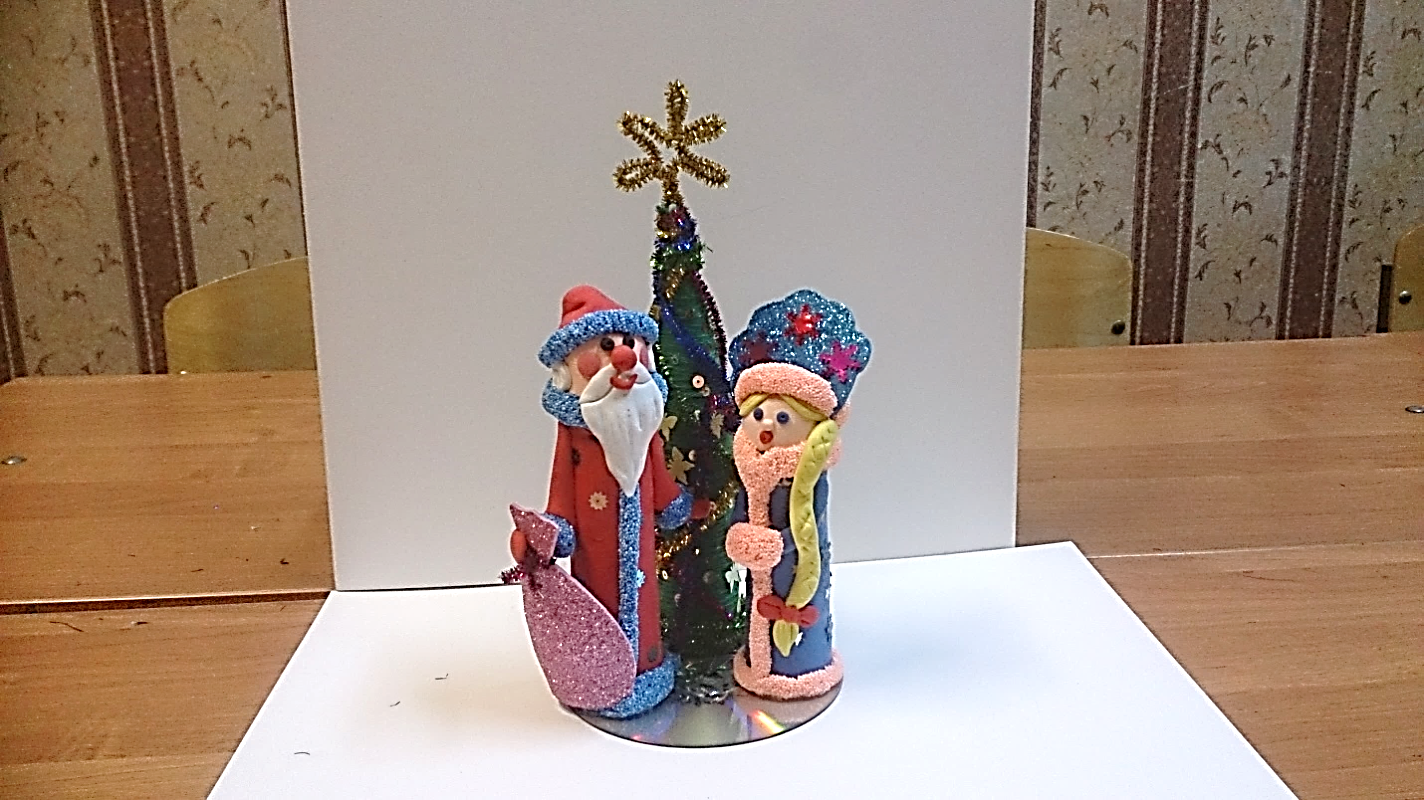 С Новым                   Годом!